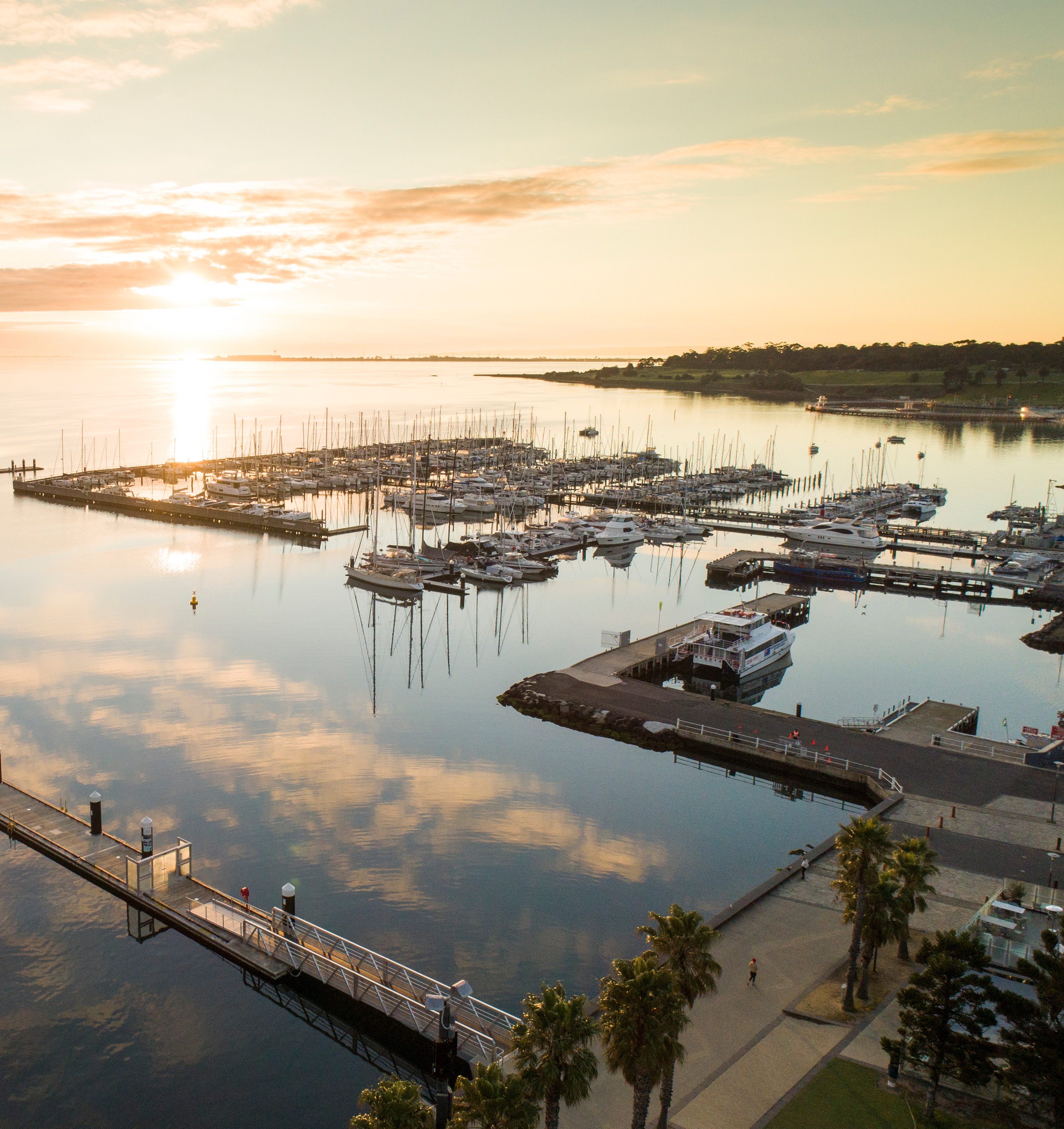 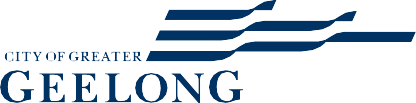 THE CITY OFGREATER GEELONGDRAFT PROPOSED BUDGET REPORT: 2022-23 TO 2025-26ENDORSED 26 APRIL 20222022-23 to 2025-26 Proposed Budget - The City of Greater GeelongA MESSAGE FROM THE MAYOR AND CEOBudgets bring to life an organisation’s purpose, values and priorities.When their size ($430 million of operating expenditure) and scope (more than 130 services) is as far-reaching as ours, budgets are also far more than the sum of their parts.At the City of Greater Geelong, we are working together to support a thriving community.To deliver this, we’re driving a culture of sustainable practice that focuses on the best long- term outcomes for our people, our environment and our economy.Those three aims are at the heart of our Proposed Budget 2022-23.One of our biggest sustainability challenges is preserving what people love about living and working in the region.As we experience a remarkable period of population growth, we are investing in the places and spaces that bring our community together.For the first time last year, we created a four-year budget that outlined $748 million worth of capital infrastructure spending over this Council term.We are honouring all of those commitments in 2022-23, investing $206 million in a range of new and upgraded capital works projects.In 2022-23 we will build facilities such as the Armstrong Creek Town Centre Library and Learning Hub, the North Bellarine Aquatic and Leisure Centre (stage one) and Lara Early Years Library and Community Hub.As detailed in our 10-year asset plan, we are also determined to better maintain our existing assets across Greater Geelong, which combined are worth more than $3 billion.We will lift our spend on asset renewal works in 2022-23, to upgrade a range of sport and recreation facilities, playgrounds, libraries, shared trails and streetscapes.We will also begin major remediation works on heritage-listed assets, such as Osborne House and the Geelong Waterfront.Further resources and investment will be directed to maintaining our ageing assets in coming years.Our journey to a carbon-neutral future will see continued investment in environmental sustainability initiatives, such as powering the new Northern Aquatic and Community Hub with 100 per cent renewable energy.Through our $9 million Community Grants program, we are also supporting community-led sustainability initiatives.Among the variety of grant opportunities is the Environmental Sustainability grants pool, and a new Climate Change Action funding stream.But as much as this budget is about investing in our community’s future, it’s also about being financially responsible.To respond to the upheaval created by the COVID-19 pandemic, we implemented $19 million worth of support packages to assist the community to respond and recover.While this unprecedented support saw us run two years of recurrent deficits, we were always keen to return to more sustainable levels.In this Proposed Budget, we are following through on our commitment last year to bring the recurrent position back into the black in 2022-23.The forecast $100,000 surplus is the first of four small annual surpluses we are aiming to deliver through to the 2025-26 financial year.To help balance future budgets, reduce debt levels and invest in priority projects, we propose to sell further properties that are surplus to our long-term plans.All our proposed actions and initiatives, outlined in this Proposed Budget, aim to steer Greater Geelong towards a financially, environmentally and socially sustainable future.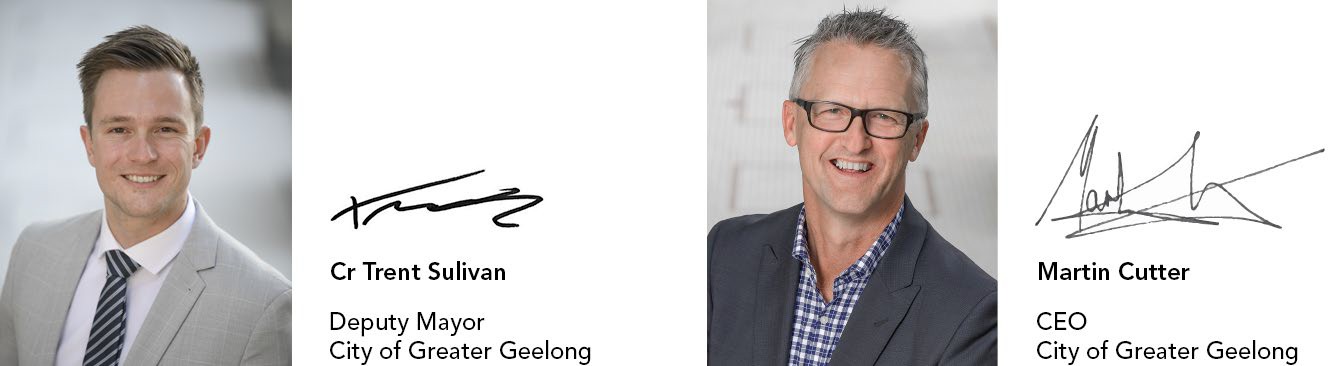 EXECUTIVE SUMMARYLast year Council adopted its first four-year budget, which is the key foundation for this 2022- 23 update. This Proposed Budget (the budget) has been developed in line with Council’s ongoing commitment to sustainable budgeting and responsible financial management. The budget continues to maintain our current levels of services and support to the community as well as increasing our investment in our current assets and building new assets in our high growth areasThe first year of the budget, sees Council with a breakeven operating result of $107,000, as we see some services still recovering from the financial impacts from the COVID-19 pandemic, plus increased costs to deliver our services and infrastructure.Council has continued to keep the overall rate increase to 1.75%, in line with the State Government’s rate cap as well as limiting where possible fees and charges increases. Over the next four years Council is aiming to simplify the rating system and look to provide a more equitable distribution of rates payable between our rating differentials. This will see sectors of our community with average rates decreasing below the rate cap while others will see increases above the rate cap.The City of Greater Geelong continues to manage the ongoing period of growth in the region, with high demand for services and infrastructure with continued investments in new assets and services for the growing areas. Council will continue to play a key role in leading and supporting the community through the future challenges that will arise.Key outcomes from this budget include:A strategic and community-led approach to the prioritisation and development of community infrastructure, that drives business investment.A focus on asset renewal investment and key heritage assets, with increased renewal expenditure.Responding to growth and future planning and balancing these with the immediate priorities in the community.Key asset sales over the period to keep debt levels and liquidity to sustainable levels.The 2022-23 Budget has been developed with five key fiscal objectives:Council is committed to maintaining operating surpluses in future years in order to contribute internal funding for the capital works program.Growing infrastructure renewal expenditure, while increasing expenditure on new community infrastructure in key growth areas.Maintain net financial liabilities at a sustainable level and maintain adequate liquidity levels.Maintain funding of service delivery consistent with community needs.Investment in sustainable initiatives that improve our environment and reduce our costs to service the community's needs.Financial SnapshotINCOME AND EXPENDITURE1(a). Breakdown of Total Comprehensive IncomeThe City receives income from a variety of sources from rates, capital and operating grants, statutory fees and fines and contributions from developers.1(b).  Breakdown of where our money goesIn 2022-23 the City will allocate $558.4 million expenditure (total expenses $430.0 million less non-cash items $78.1 million plus capital project expenditure $206.6 million) across the main services that it delivers. The chart below shows gross expenditure allocated to each service area.REVENUE AND RATES 2(a).	Rate Increases4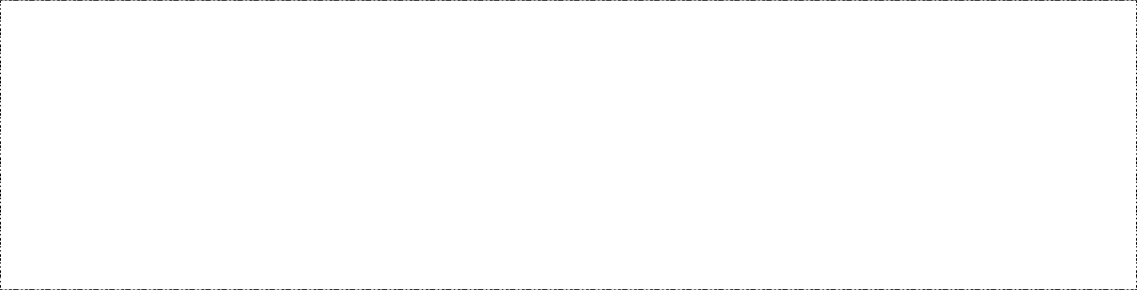 32102019-20Actual2020-21Actual2021-22Forecast2022-23Budget2023-24Projection2024-25Projection2025-26ProjectionRate revenue is 46% of total comprehensive income and 66% of operating revenue. The increase in average rates for 2022-23 has been contained to 1.75%, which is aligned to the rate cap. Excluded from the rate cap calculation is the waste collection service charge.Future year rate increases are assumed to average 2.25% and this assumption will be subject to future announcements from the Minister for Local Government on an annual basis.2(b). Average Rates Payable by Differential (excluding Waste Charge)In total, rate revenue will increase on average 1.75% in line with the State Government announced rate cap. As detailed in the table above average rate movements will differ by each rating differential, because of property valuation changes and the outcomes of Councils medium term rating strategy.Average residential rates will increase $60.66 or a 4.5% for the 2022-23 year. Commercial rate payers may see an average rate reduction of ($387.74) or (7.0%) and Industrial an average reduction of ($514.14) or (9.7%).The 2022-23 rate notices will include the 2022 valuations, where the average residential valuation increase was 25.6%, commercial 4.18% and industrial 1.54%. The rates and charges for individual properties will increase or decrease by different percentage amounts dependent on whether the valuation of the property is higher or lower relative to the average valuation of other properties in the municipality.The City exercises discretion in the setting of differential rates to increase one differential higher than the rate cap relative to others. Council plans to reduce the relativity between Industrial, Commercial and Residential over the medium term, commencing from 2023-23.RESULTS3(a).  Total Comprehensive ResultThe 2022-23 budget shows a total surplus of $184.9 million, an increase of $45.0 million over the 2021-22 forecast result. The total comprehensive result comprises the underlying operating result $0.1 million plus monetary and non-monetary contributions from developers of $49.4 million and $90.0 million respectively, capital grants income of $30.0 million and gain on asset disposal of $18.9 million.The movement from the 2021-22 forecast is largely due to improved user fees $19.9 million, increased gain on asset sales $17.3 million and stronger rates and charges $9.8 million, offset by higher material and services expenditure ($12.7 million), employee costs ($9.7 million) and lower grants and contributions ($15.8 million).$250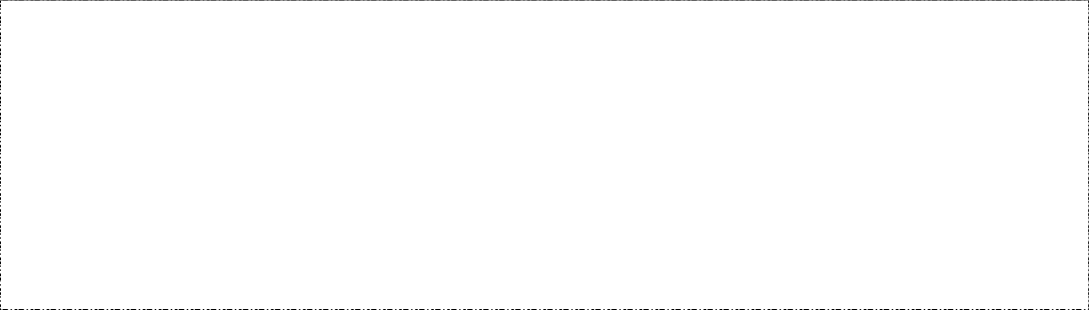 $200$150$100$50$02019-20Actual2020-21Actual2021-22Forecast2022-23Budget2023-24Projection2024-25Projection2025-26Projection3(b). Underlying (Recurrent) Operating ResultThe total underlying result is a break-even position of $107,000 for the 2022-23 financial year. The result is lower than prior year due to the timing of the Federal Grants Commission income, increased operating costs offset by improved rates and charges and user fees. Operating surpluses are expected in the projected years.15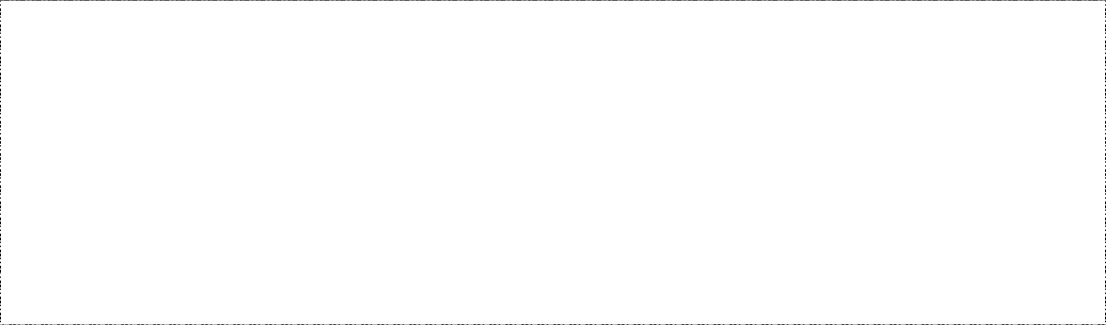 1050-5-10-15-20-252019-20Actual2019-20Actual2021-22Forecast2022-23Budget2023-24Projection2024-25Projection2025-26ProjectionSERVICESThe cost of services delivered to the community for the 2022-23 year is expected to be $352.9 million which is an increase of $25.4 million over the 2021-22 forecast. A key influencing factor in the development of the 2022-23 budget has been the maintenance of existing service funding levels and the inclusion of other agreed community funding increases.$450$400$350$300$250$200$150$100$50$02019-20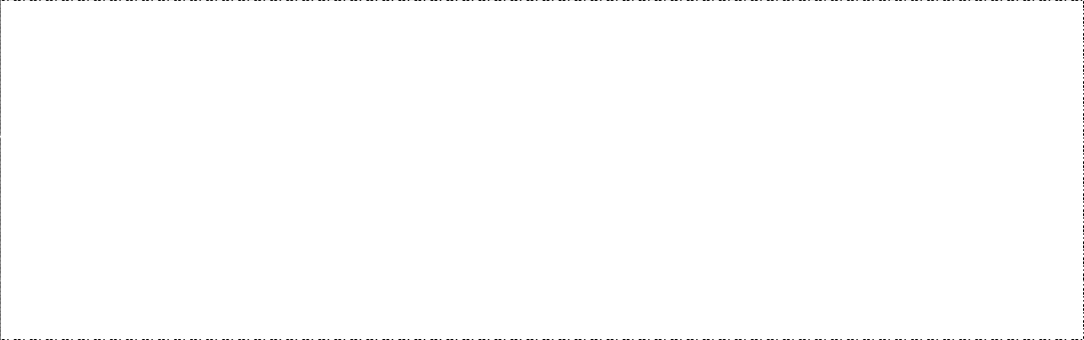 Actual2020-21Actual2021-22Forecast2022-23Budget2023-24Projection2024-25Projection2025-26Projection*Total Service Cost (recurrent expenditure less depreciation and amortisation).CASH & INVESTMENTS & BORROWINGS 5(a). Cash & Investments250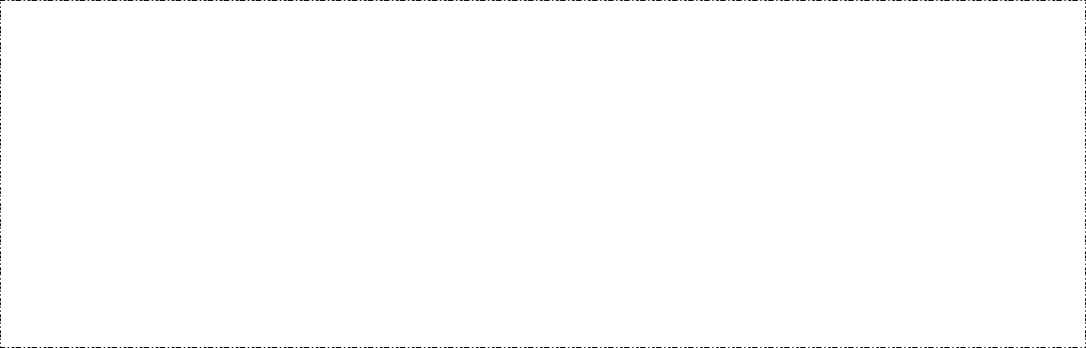 2001501005002019-20Actual2020-21Actual2021-22Forecast2022-23Budget2023-24Projection2024-25Projection2025-26ProjectionCash on hand as at 30 June 2023 is expected to be $199.0 million. Increased cash levels are a result of developer contributions and grants expected to be received during 2022-23. Whilst cash levels are dropping over the course of the four-year plan, liquidity levels remain strong and above agreed risk levels.5(b). Loan Borrowings Balance300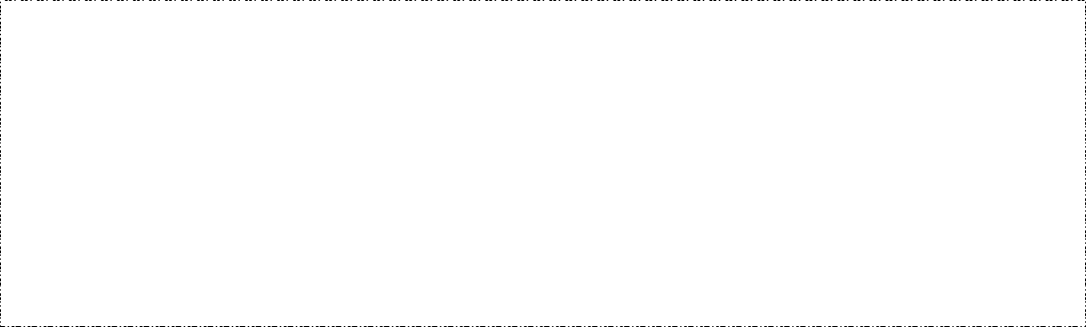 2502001501005002018-19Actual2019-20Actual2020-21Actual2021-22Budget2022-23Projection2023-24Projection2024-25Projection2025-26ProjectionTotal new borrowings for 2022-23 are expected to be $71.3 million ($14.8 million of which are carried over from prior years). This will result in a closing loan balance of $197.7 million as at 30 June 2023. New borrowings will fund developer contribution projects, LED streetlighting, design and construction of the North Bellarine Aquatic Centre and the Northern Aquatic and Community Hub. The proposed cash balance as at 30 June 2023 is adequate to meet our short-term obligations.CAPITAL WORKS6(a). Capital Works Expenditure240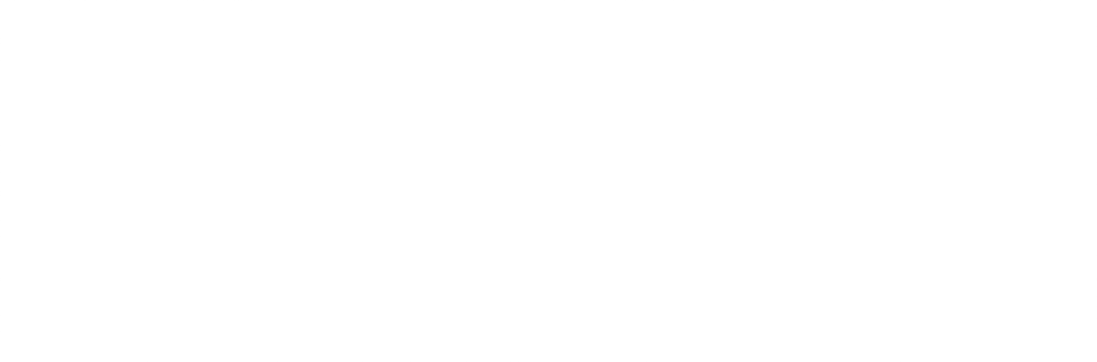 200160120804002019-20Actual2020-21Actual2021-22Forecast2022-23Budget2023-24Projection2024-25Projection2025-26ProjectionOver the 2021-22 and 2022-23 financial years, the City will be delivering the largest capital program in its history, which will help stimulate the regions recovery from the COVID-19 pandemic and continue to drive investment.Expenditure for the 2022-23 year is proposed at $206.6 million (excluding impacts of carryover). The program is expected to deliver key funding for core programs, ageing infrastructure and the construction of the Northern Aquatic and Community Hub and North Bellarine Aquatic Centre, as well as investments in our parks, leisure and sporting grounds.6(b). Capital Works Expenditure by Type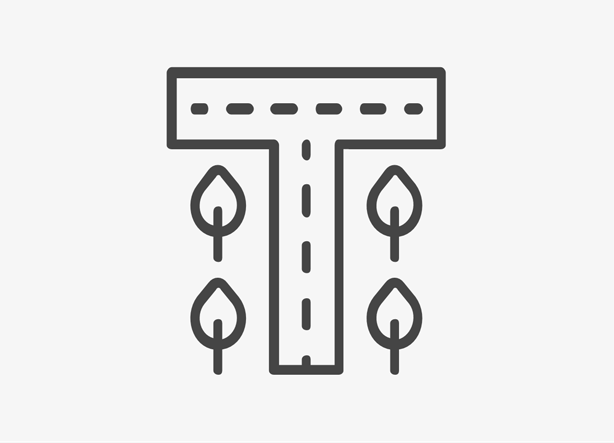 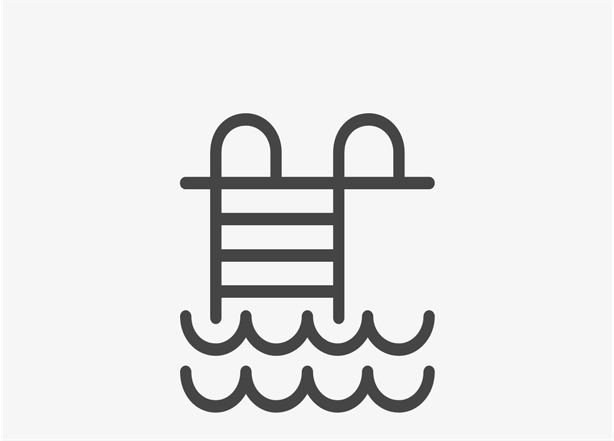 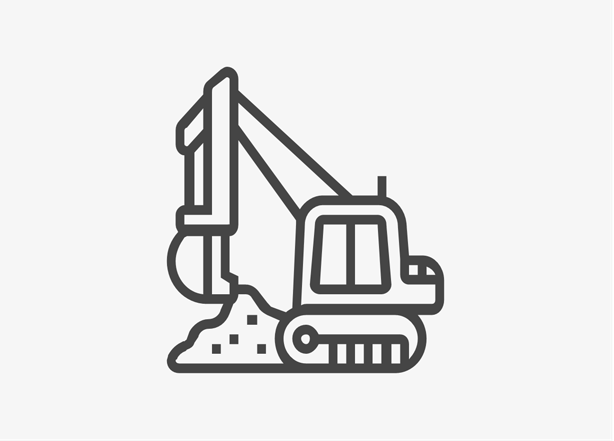 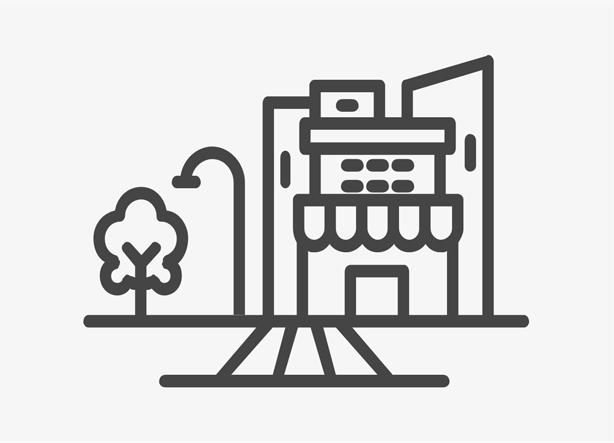 6(c). Capital Spend by ClassificationThe graph below highlights the ratio of renewal and upgrade expenditure to depreciation.The percentage of renewal / upgrade capital expenditure is a long-term indicator of how well the City is maintaining its current asset base. The trend indicates that the City is allocating further resources to renewal / upgrade capital expenditure during the projected period.A key driver of the investment in new infrastructure is growth across the municipality and the civic precinct building due to finish construction by the end of 2021-22 and the construction of the Northern Aquatic and Community Hub over 2022-23 and 2023-24.220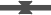 200180160140120100806040200Renewal	Upgrade	New	Depreciation2019-20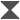 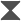 Actual2020-21Actual2021-22Forecast2022-23Budget2023-24Projection2024-25Projection2025-26ProjectionNET ASSETS4,500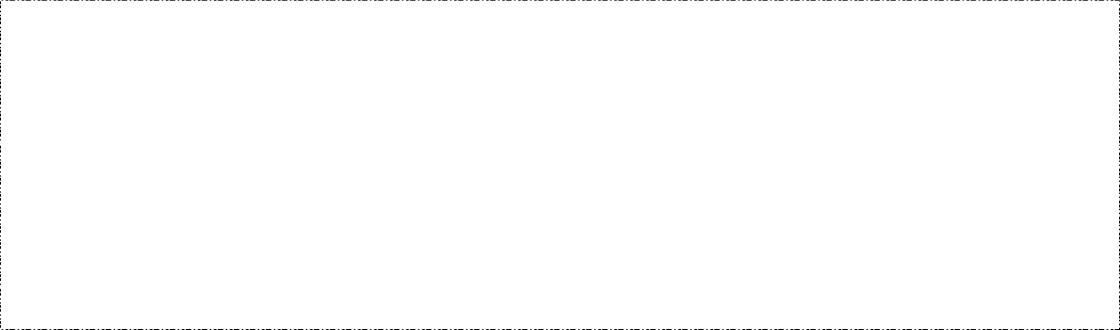 4,0003,5003,0002,5002,0001,5001,0005000Net assets (net worth) will increase by $184.9 million to $3,436.3 million as at 30 June 2023.INTEGRATED PLANNING AND REPORTING FRAMEWORKThis section describes how the Budget links to the achievement of the Community Vision and Our Community Plan within an overall integrated planning and reporting framework. This framework guides the Council in identifying community needs and aspirations over the long term (Community Vision, Financial Plan and Asset Management Plan), medium term (Our Community Plan – our integrated Council Plan and Municipal Public Health and Wellbeing Plan, Strategic Workforce Plan, and Revenue and Rating Plan) and short term (Budget) and then holding itself accountable (Annual Report). The timing of each component of the framework is critical to the successful achievement of the planned outcomes.Legislative planning and accountability frameworkAnnually, Council adopt a budget for the next four financial years, which outlines the financial and non-financial resources that Council requires to achieve the strategic objectives described in Our Community Plan.The diagram below depicts the integrated planning and reporting framework that applies to local government in Victoria. At each stage of the integrated planning and reporting framework there are opportunities for community and stakeholder input. This is important to ensure transparency and accountability to both residents and ratepayers.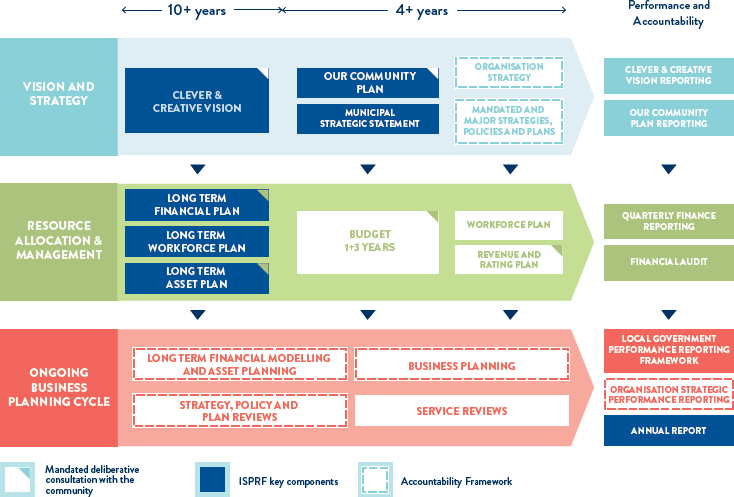 The timing of each component of the integrated planning and reporting framework is critical to the successful achievement of the planned outcomes.1.1.2 Key planning considerations Service level planningAlthough councils have a legal obligation to provide some services — such as animal management, local roads, food safety and statutory planning - most council services are not legally mandated, including some services closely associated with councils such as libraries, building permits and sporting facilities. Further, over time, the needs and expectations of communities can change. Therefore, councils need to have robust processes for service planning and review to ensure all services continue to provide value for money and are in line with community expectations.Community consultation needs to be in line with the Council’s adopted Community Engagement Policy and Public Transparency Policy.Our purpose Our VisionBy 2047, Greater Geelong will be internationally recognised as a clever and creative city- region that is forward looking, enterprising and adaptive and cares for its people and environment.The community-led 30-year vision, Greater Geelong: A Clever and Creative Future, was developed in 2016 following a considerable deliberative engagement process which captured the voices of over 16,000 community members.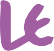 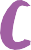 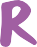 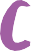 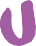 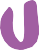 Our PurposeWorking together for a thriving communityOur ValuesRespect and encourage each other Embrace new ideas and better ways to workCreate a healthy and safe environment for all Make people the centre of our businessSERVICES AND SERVICE PERFORMANCE INDICATORSThis section provides a description of the services and initiatives to be funded in the Budget for the 2022‒23 year and how these will contribute to achieving the strategic directions outlined in the Our Community Plan 2021‒25. It also describes several initiatives and service performance outcome indicators for key areas of Council’s operations. Council is required by legislation to identify major initiatives, other initiatives and service performance outcome indicators in the Budget. For transparency and accountability, progress against major initiatives and service performance outcome indicators will be reported as part of Council’s Annual Report.Strategic DirectionsOur Community Plan 2021–25 is the key plan of the Greater Geelong City Council. It tells our community what our Councillors are aiming to achieve during their four-year term.All newly elected councils in Victoria are required to develop a council plan and municipal public health and wellbeing plan following council elections. In 2021, we incorporated our municipal public health and wellbeing plan into our council plan.We’ve done this because the health and wellbeing of our community is central to everything we do – whether it’s supporting economic growth in our region, creating new opportunities for social connection or putting in place safeguards to encourage sustainable development.The plan will guide decisions about policy, programs, services, resources and performance, to ensure the social, economic and environmental sustainability of our region. While the plan is for four years, it will be supported by an annual action plan and budget.The four strategic directions we've chosen to guide us are as follows:Healthy, caring and inclusive communitySustainable growth and environmentStrong local economyHigh-performing Council and organisation. The five health and wellbeing priorities are:Tackling climate change and its impact on healthIncreasing healthy eatingIncreasing active livingDemonstrating and promoting gender equity practicesImproving mental wellbeing and social connection.Strategic Direction 1: Healthy, caring, and inclusive communityA healthy community is one where everyone has the opportunity to experience their best possible health and wellbeing.As our health and engagement data shows, there are some pressing issues impacting the health and wellbeing of our local community, including mental health issues and the impacts of climate change.We recognise community wellbeing and social equity as a key priority in our Sustainability Framework 2020. This plan emphasises the importance of supporting our community to adopt sustainable practices for health now and in the future.We cannot address these significant and complex challenges alone because it requires a whole-of-community approach to create a lasting impact that will benefit everyone equally.Working alongside other stakeholders and community groups, our role is to deliver liveable and accessible places, promote active and healthy lifestyles at every stage of life, deliver services and programs more equitably and support people to stay connected with others in their local community. We also need to create an environment where everyone feels welcome and valued for their unique contribution – regardless of age, ability, gender, cultural background, geographic location or income status.The four-year priorities we will focus on to help achieve our desired outcomes are:Help our community, recreation groups and volunteers to prosper and growDeliver health and community initiatives that are culturally sensitive and accessible across all life stagesFoster and embrace community connectednessDemonstrate and promote gender equity practicesFoster an inclusive community cultureFacilitate social and affordable housing in Greater GeelongProvide access to places, spaces and services where and when people need them the mostStrengthen relationships and partnerships with the Aboriginal and Torres Strait Islander communities in Greater GeelongSupport the City’s cultural and creative life, history and heritageProvide facilities that foster and facilitate positive health and wellbeing outcomesRespond to the findings of the Royal Commissions into aged care and mental healthServicesSupports health and wellbeing prioritiesFamily Services Responsible for planning, developingand direct service delivery of services to families with young children including maternal and child healthInc	24,783	26,715	26,504Exp	28,575	30,810	31,901Recreation Servicesoffer a diverse range of opportunities to the community for sporting, recreational, educational, wellness and social opportunities.Exp	18,246	21,446	26,835Surplus / (deficit)	(10,258)	(11,986)	(9,305)Social Planning & InvestmentResponsible for providing a policy and planning capability, combined with good stakeholder and community engagement skills, toInc	37	17	17Exp	2,279	3,236	3,205Lawsprotection and prevention programs that provide for a healthy, safe and harmonious environment for our community.Exp	10,995	13,381	15,191Surplus / (deficit)	(2,054)	(863)	2,835Arts & Culture	Arts, culture and heritage are integralto Geelong’s identity and the City’s sustainability. Our service contributes to the quality of life of allInc	467	398	1,156Exp	17,334	18,792	18,912icommittees continue to mitigate risks continues to plan for, respond to, and recover from an emergency event by planning for the three ‘phases’ of an emergency.Surplus / (deficit)	(2,767)	(1,918)	(734)Major InitiativesNorthern Aquatic and Community Hub (Northern ARC)North Bellarine Aquatic CentreRippleside PlaygroundOther InitiativesCommunity Facility Infrastructure GrantsArena Roof ReplacementLibrary, community and learning hubs including: Armstrong Creek Town Centre Library and Learning Hub, Barwon Heads Arts and Community Hub, Chilwell Library, Jetty Road Children's and Community Hub, Lara Early Years Library and Community HubPlayground Development ProgramPublic Art Strategy project deliverySocial housing implementationSport and recreation facility upgrades including: Anakie Football / Netball Club, Corio Football / Cricket Club, Landy Field, Lara Recreation Reserve Master Plan, Portarlington Recreation Reserve Master Plan, Newcomb and District Cricket Club and Newcomb Netball Club, Barwon Heads Bowling Club, St Leonards Cricket Club, Waurn Ponds Playground, Skate Park and BMX TrackService Performance Outcome IndicatorsStrategic Direction 2: Sustainable growth and environmentProtecting our environment is a key priority of our Sustainability Framework 2020 and we are committed to achieving zero-emissions, using the planning framework to influence sustainable growth in the built environment, increasing green spaces, supporting biodiversity and leading our community to mitigate the impacts of climate change.With global pressures to consider, such as climate change and waste, and significant flora and fauna in our region in need of protection, it’s clear that the stakes couldn’t be higher. It is therefore vital that we respond by creating high-amenity neighbourhoods that are well- connected, liveable and sustainable.The four-year priorities we will focus on to help achieve our desired outcomes are:Meet the housing needs of our future communityMeet existing and future transport needsCreate engaging places and spacesDeliver best practice Environmentally Sustainable Design principles and vibrant neighbourhoodsAchieve carbon neutral in all City-managed operations by 2025 and manage our climate change risksSupport out community and region to reduce emissions and build resilience to climate changeReduce the impact of wasteSupport greater indigenous biodiversityServicesSupports health and wellbeing prioritiesMajor InitiativesSparrovale Wetlands project implementationIntegrated Transport PlanLED Street Lighting and Smart Control TechnologyNorthern Aquatic Centre and Community Hub electricity to gas conversionOther InitiativesCoastal and Marine Management PlanEnvironment reserves capital improvementsFootpath, road and drainage renewalLara Golf Club Water Sustainability and New Irrigation System Scoping StudyLED Street Lighting and Smart Control TechnologyMount Brandon MasterplanOpen space and recreation renewalOsborne House remedial worksProvince Estate Highton – Wandana Gully landscaping and water treatmentShared Trails Masterplan implementation of linkagesTraffic management improvementsUrban Design Framework implementation including Highton shopping strip and Pakington StreetWaterfront renewalService Performance Outcome IndicatorsStrategic Direction 3: Strong local economyOur economy is changing to service Geelong’s growing population and meet the needs of emerging industries.To stay competitive in a globalised economic environment, we must collaborate with stakeholders to market Greater Geelong’s competitive strengths, support local business and advocate for the infrastructure and services we need to attract investment and stimulate economic growth.To secure Geelong’s economic future, we must support business and industry across:existing sectors – health, education, construction, tourism, retail and hospitalitydiversifying industries – advanced manufacturing, technology, research and innovation, transport, warehousing and logisticsemerging industries – carbon fibre manufacturing, progressive agribusiness, creative and cultural industries, smart technology businesses, cleantech and circular economy businesses.We will continue to work with a range of partners to leverage and promote our competitive strengths including transport and access, available and affordable land, and natural and cultural assets.In addition, we will continue to work with our stakeholders to help prepare our workforce for this changing economy and support equal participation in the workforce for all.The four-year priorities we will focus on to help achieve our desired outcomes are:Attract and facilitate public and private investmentPromote and leverage the competitive strengths and attractiveness of our region, globally, nationally and locallySupport entrepreneurs, start-ups, innovation, research and digital connectivityAttract businesses with a carbon neutral and circular economy focusSupport local business resilience and recovery from the impacts of the COVID-19 pandemicAttract, retain and enable participation in the workforce to meet industry needsAddress high levels of unemployment in targeted areas of our regionPromote our region as a trial location for innovation and new technologiesSupports health and wellbeingMajor InitiativesPublic Wi-Fi and Enhanced Broadband Geelong pilotOther Initiatives2P Parking, 1 Hour FreeRevitalising Central Geelong City Deal Green Spine Block 1Strategic Direction 4: High-performing Council and organisationUnder the leadership of Council, we are duty-bound to make decisions that are evidence- based, financially responsible and reflect the needs of the community and stakeholders we serve. In a rapidly changing environment, this can be a balancing act.Advancing technologies, environmental issues, social inequity, rapid growth, organisational change, and ageing assets all place pressure on our existing resources. We must adapt to these challenges by making strategic decisions in alignment with the four-year organisational priorities of this strategic direction, if we are to continue delivering services, programs, and infrastructure to our communities in a way that is equitable and valuable.Responsible and transparent business is the third key priority area identified in our Sustainability Framework 2020, and we are working hard to position the organisation to better achieve our sustainability objectives.The four-year priorities we will focus on to help achieve our desired outcomes are:Enable a customer-focused approach that delivers efficient and responsive serviceCommunicate and engage effectively with our community to understand their needs and advocate on their behalfFoster excellence and equity in planning for our growing regionContinue to strengthen our workforce capabilities and cultureCreate a more efficient and effective organisationDevelop a digital core of brilliant basic technology that supports better ways of workingEnsure that our employees are safe at workFocus on economic, social, and environmental sustainabilityServicesSupports health and wellbeing prioritiesMajor InitiativesCyber securityOther InitiativesLight fleet replacement core programSustainability Framework implementationVolunteers – internal (will need better descriptionService Performance Outcome Indicators2022-23 to 2025-26 Proposed Budget – The City of Greater GeelongStatement of Human ResourcesFor the four years ending 30 June 2026A summary of human resources expenditure categorised according to the organisational structure of Council is included below:A summary of the number of full time equivalent (FTE) Council staff in relation to the above expenditure is included below:Summary of Planned Human Resources ExpenditureFor the four years ended 30 June 2026NOTES TO FINANCIAL STATEMENTSThis section presents detailed information on material components of the financial statements. Council needs to assess which components are material, considering the dollar amounts and nature of these components.Comprehensive Income StatementRates and ChargesRates and charges are required by the Act and the Regulations to be disclosed in Council’s budget.As per the Local Government Act 2020 (Act), Council is required to have a Revenue and Rating Plan which is a four year plan for how Council will generate income to deliver the Council Plan, program and services and capital works commitments over a four-year period.In developing the Budget, rates and charges were identified as an important source of revenue. Planning for future rate increases has therefore been an important component of the financial planning process. The Fair Go Rates System (FGRS) sets out the maximum amount councils may increase rates in a year. For 2022-23 the FGRS cap has been set at 1.75% and is calculated on Council’s average general rate charges.The level of required rates and charges has been considered in this context, with reference to Council's other sources of income and the planned expenditure on services and works to be undertaken for the community. To achieve these objectives while maintaining service levels and a strong capital expenditure program Council has determined that average rates will increase by 1.75% in line with the rate cap.This will raise total rates and charges for 2022-23 to $283,774,592(a) The reconciliation of the total rates and charges to the Comprehensive Income Statement is as follows:*These items are subject to the rate cap established under the FGRSWaste Management ChargeThe waste collection service charge is calculated based on a fee for service, including direct, indirect and overhead costs. The charge for 2022-23 will increase from $396.35 to $429.65 or 8.2%.Service rates and chargesA section 162 service charge known as additional bins service was introduced in 2016-17. Households may apply for an additional garbage bin, upsized garbage bin, recycling bin or green waste bin. The charges for 2022-23 are $178.85 for a 140L garbage bin, $129.30 to upgrade to a 240L bin, $94.10 for a recycling bin and $87.45 for a green waste bin.Special rates and chargesCouncil has not declared any new special rate and charge schemes for 2022-23.WaiversCouncil declares a waiver under section 171 of the Act for specific qualifying properties. The waivers include:Housing support waiver - residential property used for transitional, emergency or crisis housing.Rates assistance waiver - Qualifying residential and farm properties where the valuation has increased by greater than 50%.New Corio Estate waiver - New Corio Estate properties where property encumbrances prevent owners from making any demands on Council services now and into the future.Financial hardship policy - support is available to individuals and businesses in exceptional hardship circumstances determined at the sole discretion of the Chief Executive Officer.RebatesCouncil declares a rebate under section 169 of the Act.A farm rebate is available for qualifying farmland. The rebate is set at 12.7% and recognises the benefit to the community in encouraging the retention of large lot primary holdings.4.1.1(b) The rate in the dollar to be levied as general rates under section 158 of the Act for each type or class of land compared with the previous financial year(* Use CIV or NAV depending on the valuation basis used by the Council)4.1.1(c) The estimated total amount to be raised by general rates in relation to each type or class of land as compared with the previous financial year.*as per the Cultural and Recreational Lands Act 19634.1.1(d) The number of assessments in relation to each type or class of land, and the total number of assessments, compared with the previous financial year.*as per the Cultural and Recreational Lands Act 19634.1.1(e) The basis of valuation to be used is the Capital Improved Value (CIV).4.1.1(f) The estimated total value of each type or class of land, and the estimated total value of land, compared with the previous financial year.*as per the Cultural and Recreational Lands Act 19634.1.1(g) The rate or unit amount to be levied for each type of service rate or charge under Section 162 of the Act compared with the previous financial year.4.1.1(h) The estimated total amount to be raised by each type of service rate or charge, and the estimated total amount to be raised by service rates and charges, compared with the previous financial year.4.1.1(i) Fair Go Rates System ComplianceThe City of Greater Geelong is required to comply with the State Government’s Fair Go Rates System (FGRS). The table below details the budget assumptions consistent with the requirements of the Fair Go Rates System.4.1.1(j) Average Rates Payable by Differential4.1.1(k) Any significant changes that may affect the estimated amounts to be raised by rates and charges.There are no known significant changes which may affect the estimated amounts to be raised by rates and charges. However, the total amount to be raised by rates and charges may be affected by:The making of supplementary valuations (2022-23: estimated $4.0m and 2021-22:$3.7m)The variation of returned levels of value (e.g. valuation appeals)Changes of use of land such that rateable land becomes non-rateable land and vice versaChanges of use of land such that residential land becomes business land and vice versa.Statutory fees and finesPermits	Permit fees are expected to increase in volume due to current market trends as well as a change to the legislated fee rate.User feesChildcare/children's programs	Anticipating normal attendance and utilisationof services following COVID-19 for Council activities and programs.Leisure centre and recreation	Increased  patronage/membership  for  theleisure facilities and hiring of council facilities following an interrupted year with COVID 19.Parking	CBD parking activity expected to increase with the ending of COVID restrictions and return to work for large CBD employers.Waste Management Services	Increase in EPA levies ($20/tonne) to beapplied from 1 July 2022, will result in increased disposal costs and passed on through higher gate fees at Drysdale and North Geelong transfer centres.GrantsGrants are required by the Act and the Regulations to be disclosed in Council’s budget.Wages and salaries	COVID-19  restrictions  have  impacted  closedservices for part of the 2021-22 financial year with increased demand on supplementary labour occurring after the pandemic. For the 2022-23 financial year there is an expectation of increased employee costs due to requirements to support service growth, cultural initiatives and salary inflation.Materials and servicesContract payments/internal costs   Increased contractor  costs  due to growth andcontractual CPI increases.Office Administration	With employees returning to the office post pandemicand the new Civic Accommodation coming online in 2022-23 financial year, office administration is anticipated to increase materially.Levies	EPA  landfill  levy  is  expected  to  increase  by$20/tonne from 1 July 2022.Geelong Regional Library CorporationCurrent Geelong Library contribution increasing by 6.74% to cover increasing operational costs as well as additional funding for a new facility.DepreciationAdditional depreciation on completion of new assets including the new Civic Administration building, Infrastructure, community facilities and increased IT capital expenditure. IT increases largely due to increased investment in key financial and procurement systems as part of the digital modernisation project.Amortisation - Intangible assetsAmortisation - Right of use assetsDecline in Amortisation is due to the office leaseholds for Mercer Street & Brougham Street cease in 2021-22.Other expensesBalance SheetAssetsProperty, infrastructure, plant and equipmentLiabilitiesIncreased due to the level of internal capital expenditure plus an increase in subdivision assets received from developers.Interest-bearing liabilities	Increased due to Loans for Capital projects to be drawn down during the 2022-23 year.BorrowingsThe table below shows information on borrowings specifically required by the Regulations.Increased borrowings will assist in funding the 2022-23 capital program. Additional borrowings in the next financial year of $71.2 consist of $56m for new projects items, including developer contribution projects, funding for the construction of the Northern Aquatic and Community Hub ($40.3m) and North Bellarine Aquatic Centre ($5.7m) with a further $14.7m being carried over from prior years.Leases by categoryAs a result of the introduction of AASB 16 Leases, right-of-use assets and lease liabilities have been recognised as outlined in the table below.Where the interest rate applicable to a lease is not expressed in the lease agreement, Council applies the average incremental borrowing rate in the calculation of lease liabilities. The current incremental borrowing rate is 0.25%.The 2022-23 program (before carryover) of $206.5 million is detailed in Appendix 2. The program highlights the significant allocation of funds to new assets relative to renewal and upgrade. The capital works to be carried over from 2021-22 total $25.8 million and is summarised in table 4.5.3.4.5.3 Works carried forward from the 2021-22 yearSummary of Planned Capital Works Expenditure For the years ending 30 June 2024, 2025 & 2026Proposals to Lease Council LandThis section presents a summary of Council’s proposals to lease council land to external parties in the 2022-23 financial year.Leases for City owned and managed landThe City leases land, including buildings, in compliance with section 115 of the Local Government Act 2020 (Act).Section 115 - Lease of landA Council's power to lease any land to any person is limited to leases for a term of 50 years or less.Subject to any other Act, and except where section 116 applies, if a Council leases any land to any person subject to any exceptions, reservations, covenants and conditions, it must comply with this section.A Council must include any proposal to lease land in a financial year in the budget, where the lease is—for one year or more and—the rent for any period of the lease is $100 000 or more a year; orthe current market rental value of the land is $100 000 or more a year; orfor 10 years or more.If a Council proposes to lease land that is subject to subsection (3) and that was not included as a proposal in the budget, the Council must undertake a community engagement process in accordance with the Council's community engagement policy in respect of the proposal before entering into the lease.The leases listed are included in the 2022-23 Budget to comply with section 115 (3) of the Act. Some leases listed do not noticeably meet the requirements, however, a commercial market rental value of the building could potentially exceed $100,000 if leased for its highest and best use, (The use of an asset that maximises its potential and that is physically possible, legally permissible and financially feasible”). This may particularly apply to kindergartens, preschools and neighbourhood houses which are operated by a third party with a subsidised community rent due to the permitted use to provide community services and benefits.To ensure transparency, these proposed leases have been included in the list below.FINANCIAL PERFORMANCE INDICATORSThe following table highlights Council’s current and projected performance across a range of key financial performance indicators. These indicators provide a useful analysis of Council’s financial position and performance and should be interpreted in the context of the organisation’s objectives.The financial performance indicators below are the prescribed financial performance indicators contained in Part 3 of Schedule 3 of the Local Government (Planning and Reporting) Regulations 2020. Results against these indicators will be reported in Council’s Performance Statement included in the Annual Report.Key to Forecast Trend:+ Forecasts improvement in Council's financial performance/financial position indicatoro Forecasts that Council's financial performance/financial position indicator will be steady-	Forecasts deterioration in Council's financial performance/financial position indicatorAPPENDICES2022-23 to 2025-26 Proposed Budget – The City of Greater Geelong Appendix 1: Budgeted Income StatementPage 58 of 1042022-23 to 2025-26 CAPITAL PROJECTS PROGRAM2022-23 to 2025-26 CAPITAL PROJECTS PROGRAM2022-23 to 2025-26 CAPITAL PROJECTS PROGRAM2022-23 to 2025-26 CAPITAL PROJECTS PROGRAM2022-23 to 2025-26 CAPITAL PROJECTS PROGRAM2022-23 to 2025-26 CAPITAL PROJECTS PROGRAM2022-23 to 2025-26 CAPITAL PROJECTS PROGRAM2022-23 to 2025-26 CAPITAL PROJECTS PROGRAM2022-23 to 2025-26 CAPITAL PROJECTS PROGRAM2022-23 to 2025-26 CAPITAL PROJECTS PROGRAM2022-23 to 2025-26 CAPITAL PROJECTS PROGRAM2022-23 to 2025-26 CAPITAL PROJECTS PROGRAM2022-23 TO 2025-26 NON CAPITAL PROGRAM - NEW AND INCREASED INITIATIVES2022-23 to 2025-26 Proposed Budget - City of Greater Geelong Appendix 3 : Non Capital Program - New InitiativesPage 71 of 1042022-23 COMMUNITY INVESTMENT & SUPPORT FUND2022-23 COMMUNITY INVESTMENT & SUPPORT FUND2022-23 COMMUNITY INVESTMENT & SUPPORT FUND2022-23 COMMUNITY INVESTMENT & SUPPORT FUNDFEES AND CHARGES ANALYSISEach year Council's fees and charges are reviewed as part of the budget development process. Existing fees and charges have been increased in line with cost increases, market levels, changes in supply and demand for services and the user pay principles. Council has a continuing commitment to ensure its services are priced fairly to allow for maximum community participation, whilst meeting National Competition Policy requirements for services subject to competition.Fees and charges are based on information available at the time of publishing and may vary during the financial year subject to any changes in Council's policy or legislation. Several of Council's fees and charges were not increased in line with the 2021-22 budget due to the impact of COVID-19.The on-going impact from the pandemic has been considered when setting the fees for the 2022-23 budget, and as a result, several of Council's discretionary fees have increased for the 2021-22 financial year. Fees being held at 2020-21 rates include key arts facilities including National Wool Museum and Potato Shed.The major movements in Council's fees and charges are listed in the table below.2022-2023 to 2025-26 Proposed Budget– The City of Greater Geelong Appendix 5: Fees and Charges AnalysisPage 76 of 104CITY OF GREATER GEELONG - FEES AND CHARGES SCHEDULE2022-23 BudgetBasis of Charge: A= Act of Parliament D = DiscretionaryL = Local Law2600 - FOI fees	A	-	30.10	29.60	0.50	1.7%CITY OF GREATER GEELONG - FEES AND CHARGES SCHEDULE2022-23 BudgetBasis of Charge: A= Act of Parliament D = DiscretionaryL = Local LawCITY OF GREATER GEELONG - FEES AND CHARGES SCHEDULE2022-23 BudgetBasis of Charge: A= Act of Parliament D = DiscretionaryL = Local LawCITY OF GREATER GEELONG - FEES AND CHARGES SCHEDULE2022-23 BudgetBasis of Charge: A= Act of Parliament D = DiscretionaryL = Local LawCITY OF GREATER GEELONG - FEES AND CHARGES SCHEDULE2022-23 BudgetBasis of Charge: A= Act of Parliament D = DiscretionaryL = Local LawGLOSSARY OF TERMSGLOSSARY OF TERMSGLOSSARY OF TERMSGLOSSARY OF TERMSGLOSSARY OF TERMSGLOSSARY OF TERMSContentsContentsPageA message from the Mayor and CEOA message from the Mayor and CEO1Executive SummaryExecutive Summary3Budget ReportsBudget ReportsSection 1Link to the Integrated Planning and Reporting Framework12Section 2Services and Service Performance Indicators14Section 3Financial Statements25Section 4Notes to the Financial Statements34Capital Works ProgramCapital Works Program47Proposals to Lease Council LandProposals to Lease Council Land53Section 5Financial Performance Indicators55Section 6AppendicesAppendices ListAppendices List57Appendix 1	Budgeted Income StatementAppendix 1	Budgeted Income Statement68Appendix 2	Capital Projects ProgramAppendix 2	Capital Projects Program59Appendix 3	Non Capital Program New & Increased InitiativesAppendix 3	Non Capital Program New & Increased Initiatives71Appendix 4	Community Investment & Support FundAppendix 4	Community Investment & Support Fund72Appendix 5	Fees and Charges AnalysisAppendix 5	Fees and Charges Analysis76Appendix 6	Fees and Charges ListingAppendix 6	Fees and Charges Listing77Appendix 7	GlossaryAppendix 7	Glossary99DisclaimerDisclaimerThe information contained in this document is for general guidance only. It is not professional advice and should not be used, relied upon or treated as a substitute for specific professional advice. Given the changing nature of laws, rules and regulations, and the inherent hazards of electronic communication, there may be delays, omissions or inaccuracies in information contained in this document.The model budget, including financial statements, has been prepared in accordance with the requirements of the Local Government Act 2020 and the Local Government (Planning and Reporting) Regulations 2020. While every effort has been made to ensure that the information contained in this document is accurate and complies with relevant Victorian legislation and the Model budget, eachCouncil remains responsible to ensure that the budget they prepare is compliant with all statutory requirements.The information contained in this document is for general guidance only. It is not professional advice and should not be used, relied upon or treated as a substitute for specific professional advice. Given the changing nature of laws, rules and regulations, and the inherent hazards of electronic communication, there may be delays, omissions or inaccuracies in information contained in this document.The model budget, including financial statements, has been prepared in accordance with the requirements of the Local Government Act 2020 and the Local Government (Planning and Reporting) Regulations 2020. While every effort has been made to ensure that the information contained in this document is accurate and complies with relevant Victorian legislation and the Model budget, eachCouncil remains responsible to ensure that the budget they prepare is compliant with all statutory requirements.The information contained in this document is for general guidance only. It is not professional advice and should not be used, relied upon or treated as a substitute for specific professional advice. Given the changing nature of laws, rules and regulations, and the inherent hazards of electronic communication, there may be delays, omissions or inaccuracies in information contained in this document.The model budget, including financial statements, has been prepared in accordance with the requirements of the Local Government Act 2020 and the Local Government (Planning and Reporting) Regulations 2020. While every effort has been made to ensure that the information contained in this document is accurate and complies with relevant Victorian legislation and the Model budget, eachCouncil remains responsible to ensure that the budget they prepare is compliant with all statutory requirements.2021-22Forecast$000’s2022-23Budget$000’s%MovementTotal Income542,479614,92913%Total Expenditure402,581430,0487%Underlying Operating Surplus/ (Deficit)9,301107(99%)Cash result(3,195)58,3661927%Capital Works Program Expenditure (pre carryover)182,759206,56213%Funding the Capital Works ProgramGrants19,42127,84643%Contributions30,59738,59026%Council98,63386,630(15%)Borrowings34,10856,49766%2021-222022-23ChangeDifferential$$$%Residential1,3361,39760.664.5%Vacant land1,4941,59297.146.5%Commercial5,5395,152(387.74)(7.0%)The Point residential1,5311,647116.127.6%The Point vacant land1,7741,911137.417.7%The Point commercial12,63411,453(1,181.53)(9.4%)Industrial5,3034,789(514.14)(9.7%)Mixed use2,5232,624100.914.0%Farm (with the rebate deducted)2,7022,825123.274.6%Petroleum844,237691,748(152,489.28)(18.1%)Cultural and Recreational4,6564,372(283.92)(6.1%)2020202120222023202420252026ActualActualForecastProjectionProjectionProjectionProjection2020-212021-222022-23Service areaDescription of services providedActualForecastBudget$'000$'000$'000Community CareProvides a range of home care services to older people which meet and support both client’s and theircarer’s needs, based on referral		 information received, assist olderpeople to retain or regain skills that		 enable them to continue to liveindependently in their community, align provision of these services with program funding and guidelines.Inc19,18825,68121,781Provides a range of home care services to older people which meet and support both client’s and theircarer’s needs, based on referral		 information received, assist olderpeople to retain or regain skills that		 enable them to continue to liveindependently in their community, align provision of these services with program funding and guidelines.Exp20,22322,88722,550Provides a range of home care services to older people which meet and support both client’s and theircarer’s needs, based on referral		 information received, assist olderpeople to retain or regain skills that		 enable them to continue to liveindependently in their community, align provision of these services with program funding and guidelines.Surplus / (deficit)(1,035)2,794(769)2020-212020-212020-212021-222022-23Service areaDescription of services providedActual$'000Forecast$'000Budget$'000ConnectedWorks closely with young people, older people, people with a disability, community groups, sporting clubs and volunteers to enhance connection and participation in community life and to improve access to programs, services and facilities.Inc ExpSurplus / (deficit)1,0825,463(4,381)1,3605,793(4,434)1,5086,562(5,054)CommunitiesWorks closely with young people, older people, people with a disability, community groups, sporting clubs and volunteers to enhance connection and participation in community life and to improve access to programs, services and facilities.Inc ExpSurplus / (deficit)1,0825,463(4,381)1,3605,793(4,434)1,5086,562(5,054)ServiceIndicatorPerformance MeasureComputationAnimal ManagementHealth and safetyAnimal management prosecutions[Number of successful animal management prosecutions / Total number of animal management prosecutions] x 100Aquatic FacilitiesUtilisationUtilisation of aquatic facilities[Number of visits to aquatic facilities / Population]Food safetyHealth and safetyCritical and major non-compliance outcome notifications[Number of critical non-compliance outcome notifications and major non- compliance notifications about a food premises followed up / Number of critical non-compliance outcome notifications and major non-compliance notifications about a food premises] x100LibrariesParticipationActive library borrowers in municipality[The sum of the number of active library borrowers in the last three financial years / The sum of the population in the last three financial years] x100Maternal and Child HealthParticipationParticipation in the MCH service[Number of children who attend the MCH service at least once (in the year) / Number of children enrolled in the MCH service] x1002020-212021-222022-23Service areaDescription of services providedActualForecastBudget$'000$'000$'000City DevelopmentResponsible for reviewing, amending and implementing the provisions of the Greater Geelong Planning Scheme, assessing and determining Planning Permits and undertaking building compliance under the Building Act 1993.Inc9,5276,5876,923Responsible for reviewing, amending and implementing the provisions of the Greater Geelong Planning Scheme, assessing and determining Planning Permits and undertaking building compliance under the Building Act 1993.Exp13,89010,06211,574Responsible for reviewing, amending and implementing the provisions of the Greater Geelong Planning Scheme, assessing and determining Planning Permits and undertaking building compliance under the Building Act 1993.Surplus/ (deficit)(4,364)(3,475)(4,650)Planning & GrowthResponsible for providing land use planning and urban design guidance for the City to ensure that we can meet the housing, community and infrastructure needs of the growing city in a sustainable way.Inc1,12282862Responsible for providing land use planning and urban design guidance for the City to ensure that we can meet the housing, community and infrastructure needs of the growing city in a sustainable way.Exp3,5203,3483,877Responsible for providing land use planning and urban design guidance for the City to ensure that we can meet the housing, community and infrastructure needs of the growing city in a sustainable way.Surplus/ (deficit)(2,399)(2,520)(3,815)Responsible for providing land use planning and urban design guidance for the City to ensure that we can meet the housing, community and infrastructure needs of the growing city in a sustainable way.Urban Design & HeritageResponsible for providing urban design and heritage guidance on urban development, renewal and growth and to help deliver across a range of social, environmental and economic policies.Inc--Responsible for providing urban design and heritage guidance on urban development, renewal and growth and to help deliver across a range of social, environmental and economic policies.Exp1,0231,4832,060Responsible for providing urban design and heritage guidance on urban development, renewal and growth and to help deliver across a range of social, environmental and economic policies.Surplus/ (deficit)(1,023)(1,483)(2,060)Responsible for providing urban design and heritage guidance on urban development, renewal and growth and to help deliver across a range of social, environmental and economic policies.Central Geelong & WaterfrontResponsible for the planning, design, activation, curation and management of public spaces within Central Geelong and the Waterfront precincts.Inc1,235143291Responsible for the planning, design, activation, curation and management of public spaces within Central Geelong and the Waterfront precincts.Exp4,3604,6245,043Responsible for the planning, design, activation, curation and management of public spaces within Central Geelong and the Waterfront precincts.Surplus/ (deficit)(3,125)(4,481)(4,752)Service areaDescription of services provided2020-21Actual$'0002021-22Forecast$'0002022-23Budget$'000City WorksResponsible for the maintenance of Council’s civil infrastructure assetsincluding construction and maintaining the City's local road reserves to safelyIncExp53512,29344612,80667615,902connect our growing community.Surplus/ (deficit)(11,758)(12,360)(15,226)EngineeringResponsible for management ofInc5,9515,5376,367Servicesengineering infrastructure assets,management of roads and drains,Exp19,94717,47818,860transport, parking and landdevelopment.Surplus/ (deficit)(13,996)(11,940)(12,494)Environment & Waste ServicesResponsible for the delivery of environment, sustainability and waste programs including development and implementation of corporate strategies and policies for Council.Note: cost of collections is funded through the waste charge in general ratesInc ExpSurplus/ (deficit)12,19049,910(37,720)13,92756,233(42,306)14,54665,977(51,431)Parks & GardensResponsible for maintenance of a diverse range of open space and horticultural assets that provide active and passive recreation opportunities for the community.Inc ExpSurplus/ (deficit)27022,185(21,916)37323,460(23,087)19624,961(24,765)Capital ProjectsResponsible for the projectInc121271management centre of excellence withinCouncil delivering key communityExp1,9921,3601,445assets through the construction of newand renovation of existing buildings andSurplus/ (deficit)(1,980)(1,348)(1,374)infrastructure.ServiceIndicatorPerformance MeasureComputationRoadsSatisfactionSatisfaction with sealed local roads[Community satisfaction rating out of 100 with how council has performed on the condition of sealed local roads]Waste collectionWaste diversionKerbside collection waste diverted from landfill[Weight of recyclables and green organics collected from kerbside bins / Weight of garbage, recyclables and green organics collected from kerbside bins] x100Services2020-212021-222022-23Service areaDescription of services providedActualForecastBudget$'000$'000$'000EconomicSupporting an environment that is attractiveInc1,09612344Developmentand conducive to business and investment leading to job creation for the community.Exp2,6502,1492,502Surplus/ (deficit)(1,554)(2,027)(2,458)EventsProviding both a regulatory and aInc511,36010discretionary role in the support of events to be staged in the Geelong region.discretionary role in the support of events to be staged in the Geelong region.Exp2,3601,0513,290Surplus/ (deficit)(2,309)309(3,280)Service areaDescription of services provided2020-21Actual2021-22Forecast2022-23Budget$'000$'000$'000Smart CityResponsible for supporting the organisationInc---to embrace smart technology and harnessdata to make better-informed decisions, to	Expdata to make better-informed decisions, to	Expdata to make better-informed decisions, to	Exp1,2361,523be innovative and to put people at the1,154centre of decision-making.Surplus/ (deficit)(1,154)(1,236)(1,523)TourismGrowing and supporting the visitor economyInc131213214through leadership, promotion and development.through leadership, promotion and development.Exp2,5552,3322,519Surplus/ (deficit)(2,424)(2,119)(2,305)2020-212021-222022-23Service areaDescription of services providedActualForecastBudget$'000$'000$'000Strategy, People and PerformanceResponsible for promoting and empower excellence in people so that our organisation can perform at its very best Also for ensuring the long-term vision is brought to life and cascades business planning throughout the organisation. Development and reporting of key organisation performance metricsInc154-Responsible for promoting and empower excellence in people so that our organisation can perform at its very best Also for ensuring the long-term vision is brought to life and cascades business planning throughout the organisation. Development and reporting of key organisation performance metricsExp11,13211,42113,829Responsible for promoting and empower excellence in people so that our organisation can perform at its very best Also for ensuring the long-term vision is brought to life and cascades business planning throughout the organisation. Development and reporting of key organisation performance metricsSurplus/ (deficit)(11,118)(11,417)(13,829)Corporate & Customer ServicesBusiness Improvement, Digital information services, financial services, integrity and risk, legal service, customer services and property, procurement and assets.Inc4,3104,3584,404Corporate & Customer ServicesBusiness Improvement, Digital information services, financial services, integrity and risk, legal service, customer services and property, procurement and assets.Exp40,79345,21749,011Business Improvement, Digital information services, financial services, integrity and risk, legal service, customer services and property, procurement and assets.Surplus/ (deficit)(36,483)(40,859)(44,606)Corporate AffairsResponsible for delivering corporate external communication, marketing services, community engagement and government relations and advocacy for the organisation to effectively communicate the Council Plan and priorities.Inc35510Responsible for delivering corporate external communication, marketing services, community engagement and government relations and advocacy for the organisation to effectively communicate the Council Plan and priorities.Exp2,5822,7943,482Responsible for delivering corporate external communication, marketing services, community engagement and government relations and advocacy for the organisation to effectively communicate the Council Plan and priorities.Surplus/ (deficit)(2,579)(2,738)(3,472)GovernanceResponsible for having appropriate processes and systems necessary to provide for good governance and ensured members of the public canaccess, understand and participate in our local government processes.Inc1123Responsible for having appropriate processes and systems necessary to provide for good governance and ensured members of the public canaccess, understand and participate in our local government processes.Exp2,8742,8613,459Responsible for having appropriate processes and systems necessary to provide for good governance and ensured members of the public canaccess, understand and participate in our local government processes.Surplus/ (deficit)(2,863)(2,859)(3,456)ServiceIndicatorPerformance MeasureComputationGovernanceSatisfactionSatisfaction with council decisions[Community satisfaction rating out of 100 with the performance of council in making decisions in the interest of the community]Statutory planningDecision makingCouncil planning decisions upheld at VCAT[Number of VCAT decisions that did not set aside council’s decision in relation to a planning application / Number of VCAT decisions in relation to planning applications] x1003. FINANCIAL STATEMENTSThis section presents information in regard to the Financial Statements and Statement of Human Resources. The budget information for the year 2022-23 has been supplemented with projections to 2025-26.This section includes the following financial statements prepared in accordance with the Local Government Act 2020 and the Local Government (Planning and Reporting) Regulations 2020.Comprehensive Income StatementBalance SheetStatement of Changes in EquityStatement of Cash FlowsStatement of Capital WorksStatement of Human ResourcesComprehensive IncomeStatementFor the four years ending 30 June 2026ForecastBudgetProjectionsProjections2021-222022-232023-242024-252025-26Notes$’000$’000$’000$’000$’000IncomeRates and charges4.1.1269,836283,775300,863316,634332,938Statutory fees and fines4.1.214,69315,88416,20216,52616,856User fees4.1.346,42961,47464,14065,58367,059Grants - Operating4.1.475,36564,92166,03267,51769,036Grants - Capital4.1.419,42227,8469,6905,1903,277Contributions - monetary4.1.533,10651,50234,55138,06027,090Contributions - non-monetary4.1.580,00090,00090,00090,00090,000Net gain/(loss) on disposal of property, infrastructure, plant and equipment(1,296)15,45810,136(2,204)(2,209)Fair value adjustments for investmentproperty-----Share of net profits/(losses) ofassociates and joint ventures-----Other income4.1.64,9234,0715,3455,9045,952Total income542,479614,932596,959603,211610,000ExpensesEmployee costs4.1.7175,285189,207195,407203,958212,674Materials and services4.1.8120,605127,451140,564144,597151,430Depreciation4.1.972,02176,36081,41686,81692,697Amortisation - intangible assets4.1.10387387387387387Amortisation - right of use assets4.1.112,70038534228188Bad and doubtful debts(1,184)1,0381,0601,0601,060Borrowing costs2,9163,0913,5743,8933,904Finance Costs - leases572721115Other expenses4.1.1229,79532,10328,57129,88826,356Total expenses402,581430,048451,344470,892488,601Surplus/(deficit) for the year139,898184,883145,615132,319121,399Other comprehensive incomeItems that will not be reclassified to surplus or deficit in future periodsNet asset revaluation increment/(decrement)-----Share of other comprehensive incomeof associates and joint ventures-----Items that may be reclassified to surplus or deficit in future periods(detail as appropriate)-----Total comprehensive result139,898184,883145,615132,319121,399Balance SheetFor the four years ending 30 June 2026ForecastBudgetProjections2021-222022-232023-242024-252025-26Notes$’000$’000$’000$’000$’000AssetsCurrent assetsCash and cash equivalents140,810199,179198,563191,197176,392Trade and other receivables18,11718,41718,71719,01719,317Other financial assets1,9771,9771,9771,9771,977Inventories772857879898919Non-current assets classified as held for sale-----Other assets-----Total current assets161,677220,430220,135213,089198,605Non-current assetsTrade and other receivables9,91810,01910,22410,43210,645Other financial assets-----Investments in associates, joint arrangement and subsidiaries-----Property, infrastructure, plant &equipment4.2.13,323,3793,495,4833,647,5243,780,8173,911,208Right-of-use assets4.2.4774898555256168Investment property9,3279,3279,3279,3279,327Intangible assets-----Total non-current assets3,343,3993,515,7283,667,6303,800,8333,931,349Total assets3,505,0753,736,1583,887,7654,013,9224,129,954LiabilitiesCurrent liabilitiesTrade and other payables46,81233,36034,85735,80636,494Trust funds and deposits10,00010,00010,00010,00010,000Unearned income/revenue-----Provisions35,61938,43839,69441,42643,190Interest-bearing liabilities4.2.314,26920,07321,71329,66121,369Lease liabilities4.2.4437361304101104Total current liabilities107,137102,232106,568116,993111,158Non-current liabilitiesProvisions19,27119,54213,3859,5257,168Interest-bearing liabilities4.2.3126,382177,577185,697173,070176,000Lease liabilities4.2.490554423713733Total non-current liabilities146,558197,662199,320182,732183,201Total liabilities253,696299,895305,887299,725294,358Net assets3,251,3803,436,2633,581,8783,714,1973,835,595EquityAccumulated surplus1,789,1761,951,6182,107,7012,248,6352,367,668Reserves1,462,2041,484,6451,474,1761,465,5621,467,927Total equity3,251,3803,436,2633,581,8783,714,1973,835,595Statement of Changes in EquityFor the four years ending 30 June 2026TotalAccumulatedSurplusRevaluationReserveOther ReservesNotes$’000$’000$’000$’0002022 Forecast ActualBalance at beginning of the financial year3,111,4811,652,2741,396,29762,910Impact of adoption of new accounting standards----Adjusted opening balance3,111,4811,652,2741,396,29862,910Surplus/(deficit) for the year139,898139,898--Net asset revaluation increment/(decrement)---Transfers to other reserves-(49,426)-49,426Transfers from other reserves-46,429-(46,429)Balance at end of the financial year3,251,3801,789,1761,396,29765,9082023 BudgetBalance at beginning of the financial year3,251,3801,789,1761,396,29765,908Surplus/(deficit) for the year184,883184,883--Net asset revaluation increment/(decrement)----Transfers to other reserves4.3.1-(78,944)-78,944Transfers from other reserves4.3.1-56,503-(56,503)Balance at end of the financial year4.3.23,436,2631,951,6181,396,29788,3492024Balance at beginning of the financial year3,436,2631,951,6181,396,29788,349Surplus/(deficit) for the year145,615145,615--Net asset revaluation increment/(decrement)----Transfers to other reserves-(57,585)-57,585Transfers from other reserves-68,054-(68,054)Balance at end of the financial year3,581,8782,107,7011,396,29777,8802025Balance at beginning of the financial year3,581,8782,107,7011,396,29777,880Surplus/(deficit) for the year132,319132,319--Net asset revaluation increment/(decrement)----Transfers to other reserves-(61,604)-61,604Transfers from other reserves-70,219-(70,219)Balance at end of the financial year3,714,1972,248,6351,396,29769,2652026Balance at beginning of the financial year3,714,1972,248,6341,396,29769,265Surplus/(deficit) for the year121,399121,399--Net asset revaluation increment/(decrement)----Transfers to other reserves-(57,505)-57,505Transfers from other reserves-55,140-(55,140)Balance at end of the financial year3,835,5952,367,6681,396,29771,630Statement of Cash FlowsFor the four years ending 30 June 2026ForecastBudgetProjections2021-222022-232023-242024-252025-26Notes$’000$’000$’000$’000$’000InflowsInflowsInflowsInflowsInflowsCash flows from operating activities(Outflows)(Outflows)(Outflows)(Outflows)(Outflows)Rates and charges269,836281,407300,637316,408332,727Statutory fees and fines14,69315,88416,20216,52616,856User fees46,42958,54964,04565,48966,950Grants - operating75,36564,92166,03267,51769,036Grants - capital19,42227,8469,6895,1903,276Contributions - monetary33,10651,50234,55138,10527,090Interest received4593361,5161,9891,949Dividends received-----Trust funds and deposits taken-----Other receipts4,4653,7363,8293,9164,004Net GST refund / payment19,00019,00019,00019,00019,000Employee costs(181,560)(189,666)(195,895)(203,966)(212,688)Materials and services(113,238)(136,495)(134,986)(139,779)(144,805)Short-term, low value and variable lease paymentsShort-term, low value and variable lease payments-----Trust funds and deposits repaid-----Other payments(43,001)(48,305)(50,713)(51,818)(52,979)Net cash provided by/(used in)operating activities4.4.1144,977148,714133,907138,533130,617Cash flows from investing activitiesPayments for property, infrastructure, plant and equipmentPayments for property, infrastructure, plant and equipment(182,758)(191,088)(168,793)(141,585)(140,550)Proceeds from sale of property, infrastructure, plant and equipmentProceeds from sale of property, infrastructure, plant and equipment17,39847,25628,4664,5774,502Payments for investments-----Proceeds from sale of investments-----Loan and advances made-----Payments of loans and advances-----Net cash provided by/ (used in)investing activities4.4.2(165,360)(143,832)(140,327)(137,009)(136,048)Cash flows from financing activitiesFinance costs(2,916)(3,091)(3,574)(3,893)(3,904)Proceeds from borrowings34,00071,26829,83317,03424,299Repayment of borrowings(10,975)(14,269)(20,073)(21,713)(29,661)Interest paid - lease liability(57)(27)(21)(11)(5)Repayment of lease liabilities(2,864)(395)(361)(306)(101)Net cash provided by/(used in) financing activities4.4.317,18953,4875,803(8,890)(9,372)Net increase/(decrease) in cash &cash equivalents(3,195)58,369(617)(7,366)(14,804)Cash and cash equivalents at the beginning of the financial yearCash and cash equivalents at the beginning of the financial year144,005140,810199,179198,563191,197Cash and cash equivalents at the end of the financial yearCash and cash equivalents at the end of the financial year140,810199,179198,563191,197176,392Statement of Capital WorksFor the four years ending 30 June 2026ForecastBudgetProjectionsProjections2021-222022-232023-242024-252025-26Notes$’000$’000$’000$’000$’000PropertyLand17,2224,38014,5509,80218,866Buildings83,59594,31351,10436,52231,364Heritage buildings3002,2003,0003,000-Total property101,116100,89368,65449,32450,230Plant and equipmentFleet7,7615,1105,2125,3165,423Minor plant and equipment115118120122125Arts & Culture195199253307313Computers and telecommunications3,3542,9903,2172,3542,401Total plant and equipment11,4258,4178,8028,1008,262InfrastructureRoads21,19425,65130,81227,43227,957Roadside infrastructure & furniture8,4938,6934,7283771,014Bridges6311,1408291,0381,059Paths5,32510,3289,61510,4377,819Drainage4,7065,7109,0278,2788,145Kerb and Channel2,4253,1372,4352,4832,533Parks, open space and leisure19,57530,70212,58520,04018,289Waste management1,1521,5386516643,677Environment and costal structures8399451,3061,3171,343Other infrastructure5,8769,4099,8857,65911,072Total infrastructure70,21797,25281,87379,72682,908Total capital works expenditure (pre-carryover)182,759206,562159,329137,150141,400Carryover from prior year25,85641,33031,86627,430Carryover to next year(41,330)(31,866)(27,430)(28,280)Total capital works expenditure4.5.1182,759191,088168,793141,586140,550Represented by:New asset expenditure132,670131,425106,00182,99576,848Asset renewal expenditure40,98545,59549,45952,31056,971Asset upgrade expenditure9,10314,06913,3326,2816,731Total capital works expenditure4.5.1182,759191,088168,793141,586140,550Funding sources represented by:Grants19,42127,8469,6905,1903,277Contributions30,59738,59029,74239,91033,317Council cash98,63353,38599,52879,45178,157Borrowings34,10871,26829,83317,03425,800Total capital works expenditure4.5.1182,759191,088168,793141,586140,550ForecastBudgetProjectionsActual2021-222022-232023-242024-252025-26$’000$’000$’000$’000$’000Staff expenditureEmployee costs - operating175,285189,207195,407203,958212,674Employee costs - capital9,63410,1919,2837,7287,502Total staff expenditure184,920199,398204,690211,686220,175Staff numbersFTEFTEFTEFTEFTEFTE - operating1,645.01,743.11,756.31,788.51,819.4FTE- capital82.284.675.261.157.8Total staff numbers1,727.21,827.71,831.51,849.51,877.2ComprisesComprisesComprisesComprisesComprisesComprisesBudgetPermanentPermanentDepartment2022-23Full TimePart timeCasualTemporary$'000$'000$'000$'000$'000Chief Executive5,2054,47438320328Strategy, People and Performance12,7298,5321,829262,343Customer & Corporate Services18,99212,7084,1554631,665City Services52,97044,9105,2819111,868Community Life73,45228,51035,0766,3933,474City Planning and Economy24,50318,0544,7516261,072Total permanent staff expenditure187,852117,19051,4748,43910,749Supplementary labour and other1,355Total operating expenditure189,207Capitalised labour costs10,191Total expenditure199,398ComprisesDepartmentBudgetPermanentPermanentDepartmentCasualTemporary2022-23Full TimePart timeCasualTemporaryChief Executive3530302Strategy, People and Performance845612016Customer & Corporate Services15510334513City Services518442521014Community Life7402913586131City Planning and Economy2121564178Total permanent staff FTE1,743.11,0774998285Capitalised labour FTE84.6Total permanent FTE1,827.7Supplementary labour and other12.3Total staff1,840.0Total $’0002022-232023-242024-252025-26Total $’000$'000$'000$'000$'000Chief ExecutiveChief ExecutiveChief ExecutiveChief ExecutiveChief ExecutivePermanent - Full time4,4744,6214,8235,029Female3,3513,4613,6133,767Male1,1231,1601,2101,262Permanent - Part time383396413431Female383396413431Male0000Total Chief Executive4,8575,0165,2365,460Strategy, People and PerformanceStrategy, People and PerformanceStrategy, People and PerformanceStrategy, People and PerformanceStrategy, People and PerformancePermanent - Full time8,5328,8129,1979,591Female6,0526,2516,5246,803Male2,4802,5612,6732,787Permanent - Part time1,8291,8891,9712,056Female1,8291,8891,9712,056Male0000Total Strategy, People and Performance10,36110,70111,16911,646Customer and Corporate ServicesCustomer and Corporate ServicesCustomer and Corporate ServicesCustomer and Corporate ServicesCustomer and Corporate ServicesPermanent - Full time12,70813,12513,69914,285Female5,6355,8206,0756,334Male7,0737,3057,6247,950Permanent - Part time4,1554,2914,4794,670Female3,6753,7953,9614,130Male480496518540Total Customer and Corporate Services16,86317,41618,17818,955City ServicesCity ServicesCity ServicesCity ServicesCity ServicesPermanent - Full time44,91046,38248,41250,480Female8,1668,4338,8029,179Male36,74537,94939,60941,302Permanent - Part time5,2815,4545,6935,936Female3,4963,6103,7683,930Male1,7851,8441,9242,007Total City Services50,19151,83654,10556,417Community LifeCommunity LifeCommunity LifeCommunity LifeCommunity LifePermanent - Full time28,51029,44430,73332,046Female22,59323,33424,35525,395Male5,9176,1116,3786,651Permanent - Part time35,07636,22537,81039,426Female31,87632,92134,36235,830Male3,1993,3043,4493,596Total Community Life63,58665,66968,54371,472City Planning and EconomyCity Planning and EconomyCity Planning and EconomyCity Planning and EconomyCity Planning and EconomyPermanent - Full time18,05418,64619,46220,294Female8,4578,7359,1179,506Male9,5979,91210,34510,787Permanent - Part time4,7514,9065,1215,340Female4,3294,4714,6674,866Male421435454474Total City Planning and Economy22,80523,55224,58325,633Casuals, temporary and other expenditure20,54321,21622,14523,091Capitalised labour costs10,1919,2837,7287,502Total staff expenditure199,398204,690211,686220,175Total FTE2022-232023-242024-252025-26Total FTEFTEFTEFTEFTEChief ExecutiveChief ExecutiveChief ExecutiveChief ExecutiveChief ExecutivePermanent - Full time29.930.230.731.2Female22.422.623.023.4Male7.57.67.77.8Permanent - Part time2.62.62.62.7Female2.62.62.62.7Male0.00.00.00.0Total Chief Executive32.532.833.333.9Strategy, People and PerformanceStrategy, People and PerformanceStrategy, People and PerformanceStrategy, People and PerformanceStrategy, People and PerformancePermanent - Full time55.656.057.058.0Female39.439.740.541.2Male16.216.316.616.9Permanent - Part time11.912.012.212.4Female11.912.012.212.4Male0.00.00.00.0Total Strategy, People and Performance67.568.069.370.5Customer and Corporate ServicesCustomer and Corporate ServicesCustomer and Corporate ServicesCustomer and Corporate ServicesCustomer and Corporate ServicesPermanent - Full time103.2104.0105.9107.8Female45.846.147.047.8Male57.557.959.060.0Permanent - Part time33.834.034.635.2Female29.930.130.631.2Male3.93.94.04.1Total Customer and Corporate Services137.0138.0140.6143.0City ServicesCity ServicesCity ServicesCity ServicesCity ServicesPermanent - Full time441.8445.1453.2461.1Female80.380.982.483.8Male361.4364.2370.8377.3Permanent - Part time51.952.353.354.2Female34.434.635.335.9Male17.617.718.018.3Total City Services493.7497.4506.5515.3Community LifeCommunity LifeCommunity LifeCommunity LifeCommunity LifePermanent - Full time290.7292.9298.3303.4Female230.4232.1236.4240.5Male60.360.861.963.0Permanent - Part time357.7360.4367.0373.3Female325.1327.5333.5339.3Male32.632.933.534.1Total Community Life648.4653.3665.3676.8City Planning and EconomyCity Planning and EconomyCity Planning and EconomyCity Planning and EconomyCity Planning and EconomyPermanent - Full time155.6156.8159.7162.5Female72.973.574.876.1Male82.783.484.986.4Permanent - Part time41.041.342.042.7Female37.337.638.339.0Male3.63.73.73.8Total City Planning and Economy196.6198.1201.7205.2Casuals and temporary staff179.7181.1184.4187.6Capitalised labour84.675.261.157.8Total staff numbers1,840.01,843.91,862.21,890.12021-22Forecast Actual$’0002022-23Budget$’000Change2021-22Forecast Actual$’0002022-23Budget$’000$’000%General rates*217,502225,8468,3443.84%Revenue in lieu of rates7373-0.00%Cultural and recreational rates245232(13)(5.31%)Supplementary rates and rate adjustments3,7374,0002637.04%Interest on rates and charges565580152.65%Waivers(29)(107)(78)268.97%Rebates(559)(128)431(77.10%)Waste management charge47,36552,0624,6979.92%Service rates and charges9381,21727929.74%Total rates and charges269,837283,77513,9385.17%2021-222022-23ChangeType of Class of Landcents/$CIV*cents/$CIV*%General rate for rateable residential properties0.002288770.00191167(16.48%)General rate for rateable vacant land0.003202930.00267705(16.42%)General rate for rateable commercial properties0.005468390.00488177(10.73%)General rate for rateable The Point residential0.002288770.00191167(16.48%)General rate for rateable The Point vacant0.003202930.00267705(16.42%)General rate for rateable The Point commercial0.005468390.00488177(10.73%)General rate for rateable industrial properties0.005818310.00488177(16.10%)General rate for rateable mixed use properties0.003311710.00303177(8.45%)General rate for rateable farm properties0.001454580.00122044(16.10%)General rate for rateable cultural and recreational properties0.001786450.00143375(16.48%)General rate for rateable petroleum properties0.005818310.00488177(16.10%)Type or class of land2021-222022-23ChangeType or class of land$’000$’000$’000%Residential154,877165,46310,5866.84%Vacant land10,45811,3899318.90%Commercial33,65731,980(1,677)(4.98%)The Point residential52864211421.59%The Point vacant land143155128.39%The Point commercial land6357(6)(9.52%)Industrial12,91411,959(955)(7.40%)Mixed use772800283.63%Farm3,0052,781- (224)(7.45%)Petroleum844692- 152(18.01%)Total amount to be raised by general rates217,261225,9188,6573.98%Cultural and recreational land*245232Type or class of land2021-222022-23ChangeType or class of land$’000$’000$’000%Residential116,172118,4612,2891.97%Vacant land6,8797,1562774.03%Commercial6,1426,208661.07%The Point residential3423904814.04%The Point vacant land8781(6)(6.90%)The Point commercial land55-0.00%Industrial2,3822,4971154.83%Mixed use307305(2)(0.65%)Farm942939(3)(0.32%)Petroleum11-0.00%Total number of assessments133,259136,0432,7842.09%Cultural and recreational land*53532021-222022-23ChangeType or class of land$’000$’000$’000%Residential69,153,85586,554,12017,400,26525.16%Vacant land3,338,9324,254,494915,56227.42%Commercial6,288,4356,550,995262,5604.18%The Point residential260,880336,03075,15028.81%The Point vacant land44,86057,83012,97028.91%The Point commercial land11,55211,7301781.54%Industrial2,276,0172,449,675173,6587.63%Mixed use232,340263,94531,60513.60%Farm2,066,7912,278,980212,18910.27%Petroleum145,100141,700(3,400)(2.34%)Total value of land83,818,762102,899,49919,080,73722.76%Cultural and recreational land*143,759161,622Per	PerRateable	Rateable	ChangeType of Charge	Property	Property2021-22	2022-23$	$	$	%Per	PerRateable	Rateable	ChangeType of Charge	Property	Property2021-22	2022-23$	$	$	%Per	PerRateable	Rateable	ChangeType of Charge	Property	Property2021-22	2022-23$	$	$	%Per	PerRateable	Rateable	ChangeType of Charge	Property	Property2021-22	2022-23$	$	$	%Per	PerRateable	Rateable	ChangeType of Charge	Property	Property2021-22	2022-23$	$	$	%Waste management charge396.35429.6533.308.4%Waste management charge applicable multi-sites151.55166.3514.809.77%Type of Charge2021-222022-23ChangeType of Charge$$$%Waste management charge47,30052,0004,7009.94%Waste management charge applicable multi-sites65623(4.62%)Total47,36552,0624,6979.92%2021-222022-23Total Rates$214,263,815$ 225,919,591Number of rateable properties$133,259$136,043Base Average Rate$1,607.88$1,632.03Maximum Rate Increase(set by the State Government)1.50%1.75%Capped Average Rate$1,631.92$1,660.59Maximum General Rates Revenue$217,468,027$225,911,213Budgeted General Rates Revenue$217,154,912$ 26,023,029Budgeted Supplementary Rates$2,900,000$4,000,000Budgeted Total Rates and Municipal Charges Revenue$ 220,054,912$ 230,023,0292021-222022-23Change$$$%Residential1,336.111,396.7760.664.5%Vacant land1,494.461,591.6097.146.5%Commercial5,539.245,151.50(387.74)(7.0%)The Point residential1,531.011,647.13116.127.6%The Point vacant land1,773.871,911.28137.417.7%The Point commercial land12,634.1711,452.64(1,181.53)(9.4%)Industrial5,303.394,789.25(514.14)(9.7%)Mixed use2,522.762,623.67100.914.0%Farm2,702.162,825.43123.274.6%Petroleum844,236.78691,747.50(152,489.28)(18.1%)Cultural and Recreation4,656.114,372.19(283.92)(6.1%)ForecastBudgetChange2021-222022-23$’000$’000$’000%Permits6,5157,22971310.95%Registrations4,6615,0203597.70%Infringements and costs2,4322,506743.04%Town planning fees1,0861,130444.08%Total statutory fees and fines14,69315,8841,1918.10%ForecastBudgetChange2021-222022-23$’000$’000$’000%Aged and health services3,3393,70736911.04%Building Services7,3798,1107319.90%Childcare/children's programs5,5447,2021,65729.89%Leisure centre and recreation9,78317,3297,54677.14%Retail Sales5361,273737137.54%Other Fees and Charges104030294.42%Parking5,4578,4302,97354.49%Parks1,186949(237)(19.97%)Waste Management Services13,19614,4341,2389.38%Total user fees46,42961,47415,04532.40%ForecastBudgetChange2021-222022-23$’000$’000$’000%Grants were received in respect of the following:Summary of grants:Commonwealth funded grants65,18065,5904101%State funded grants29,60529,307(298)(1%)Total grants received94,78594,8971120%(a)  Operating GrantsRecurrent - Commonwealth GovernmentFinancial Assistance Grants30,99124,657(6,334)(20%)Family day care11,26811,155(113)(1%)General home care20,04017,244(2,796)(14%)Other25225200%Recurrent - State GovernmentAged care2,0462,065191%School crossing supervisors922991698%Family services7,4807,7532734%Environment9555(40)(42%)Other4114948320%Total recurrent grants73,50664,667(8,839)(12%)Non-recurrent - Commonwealth GovernmentAged care---Other---Non-recurrent - State GovernmentAged Care61-(61)(100%)Family Services--0%COVID-19 Support1,463-(1,463)(100%)Other335254(81)(24%)Total non-recurrent grants1,859254(1,605)(86%)Total operating grants75,36564,921(10,444)(14%)(b)  Capital GrantsRecurrent - Commonwealth GovernmentRoads to recovery2,1842,184-0%Other445-(445)(100%)Recurrent - State Government--Other----Total recurrent grants2,6292,184(445)(17%)Non-recurrent - Commonwealth GovernmentBuildings-4,9584,9580%Other-3,0103,0100%Non-recurrent - State GovernmentRoads500500-0%Recreation7,2649,7472,48334%Buildings7,5287,448(80)(1%)Public WiFi & Enhanced Broadband1,500-(1,500)(100%)Total non-recurrent grants16,79225,6638,87153%Total capital grants19,42127,8468,42643%Total Grants94,78592,767(2,018)(2%)Operating GrantsFinancial Assistance Grants2021-22 income was favourably impacted due to the timing of grant receipts.2021-22 income was favourably impacted due to the timing of grant receipts.2021-22 income was favourably impacted due to the timing of grant receipts.2021-22 income was favourably impacted due to the timing of grant receipts.Aged Care2021-22 income was favourably impacted by changes to the Commonwealth Home Support Program funding agreements, which were temporarily introduced to assist providers during the pandemic ($2.8m).2021-22 income was favourably impacted by changes to the Commonwealth Home Support Program funding agreements, which were temporarily introduced to assist providers during the pandemic ($2.8m).2021-22 income was favourably impacted by changes to the Commonwealth Home Support Program funding agreements, which were temporarily introduced to assist providers during the pandemic ($2.8m).2021-22 income was favourably impacted by changes to the Commonwealth Home Support Program funding agreements, which were temporarily introduced to assist providers during the pandemic ($2.8m).COVID-19 Support2021-22 income includes funding received to assist with outdoor area transformation ($1m). The City of Greater Geelong also received funding for Working for Victoria in 2021-22, as a special COVID-19 recovery measure to support jobs ($0.3m).2021-22 income includes funding received to assist with outdoor area transformation ($1m). The City of Greater Geelong also received funding for Working for Victoria in 2021-22, as a special COVID-19 recovery measure to support jobs ($0.3m).2021-22 income includes funding received to assist with outdoor area transformation ($1m). The City of Greater Geelong also received funding for Working for Victoria in 2021-22, as a special COVID-19 recovery measure to support jobs ($0.3m).2021-22 income includes funding received to assist with outdoor area transformation ($1m). The City of Greater Geelong also received funding for Working for Victoria in 2021-22, as a special COVID-19 recovery measure to support jobs ($0.3m).Capital GrantsBuildings2022-23 income includes funding for the Northern Aquatic and Community Hub ($10.06m) and the Armstrong Creek West Community Hub ($1.13m) and funding from Local Roads and Community Infrastructure program2022-23 income includes funding for the Northern Aquatic and Community Hub ($10.06m) and the Armstrong Creek West Community Hub ($1.13m) and funding from Local Roads and Community Infrastructure program2022-23 income includes funding for the Northern Aquatic and Community Hub ($10.06m) and the Armstrong Creek West Community Hub ($1.13m) and funding from Local Roads and Community Infrastructure program2022-23 income includes funding for the Northern Aquatic and Community Hub ($10.06m) and the Armstrong Creek West Community Hub ($1.13m) and funding from Local Roads and Community Infrastructure programRecreation2022-23 income includes funding for the Northern Bellarine Aquatic Centre ($5m) and the Drysdale Sporting Precinct Master Plan Implementation ($4.25m).2022-23 income includes funding for the Northern Bellarine Aquatic Centre ($5m) and the Drysdale Sporting Precinct Master Plan Implementation ($4.25m).2022-23 income includes funding for the Northern Bellarine Aquatic Centre ($5m) and the Drysdale Sporting Precinct Master Plan Implementation ($4.25m).2022-23 income includes funding for the Northern Bellarine Aquatic Centre ($5m) and the Drysdale Sporting Precinct Master Plan Implementation ($4.25m).Public WiFi & Enhanced Broadband2021-22 income included funding to provide scalable and sustainable technology installation and usage for the City of Greater Geelong and the community.2021-22 income included funding to provide scalable and sustainable technology installation and usage for the City of Greater Geelong and the community.2021-22 income included funding to provide scalable and sustainable technology installation and usage for the City of Greater Geelong and the community.2021-22 income included funding to provide scalable and sustainable technology installation and usage for the City of Greater Geelong and the community.4.1.5 ContributionsForecastBudgetChange2021-222022-23$’000$’000$’000%Monetary33,10751,50218,39555.56%Non-monetary80,00090,00010,00012.50%Total contributions113,107141,50228,39525.11%MonetaryContinued development activity in Armstrong Creek has led to a higher intake in the amount of developer contributions.Continued development activity in Armstrong Creek has led to a higher intake in the amount of developer contributions.Continued development activity in Armstrong Creek has led to a higher intake in the amount of developer contributions.Continued development activity in Armstrong Creek has led to a higher intake in the amount of developer contributions.4.1.6 Other incomeForecastBudgetChange2021-222022-23$’000$’000$’000%Interest459336(123)(26.83%)Reimbursement and recoveries2,4641,908(556)(22.58%)Levies204197(7)(3.53%)Other1,7961,631(165)(9.18%)Total other income4,9234,071(852)(17.30%)Reimbursements and recoveriesDecline in reimbursements and recoveries with amaterial settlement agreed upon in the current financial year.Decline in reimbursements and recoveries with amaterial settlement agreed upon in the current financial year.Decline in reimbursements and recoveries with amaterial settlement agreed upon in the current financial year.Decline in reimbursements and recoveries with amaterial settlement agreed upon in the current financial year.4.1.7 Employee costsForecast	Budget	Change      2021-22 	2022-23$’000	$’000	$’000	%Forecast	Budget	Change      2021-22 	2022-23$’000	$’000	$’000	%Forecast	Budget	Change      2021-22 	2022-23$’000	$’000	$’000	%Forecast	Budget	Change      2021-22 	2022-23$’000	$’000	$’000	%Forecast	Budget	Change      2021-22 	2022-23$’000	$’000	$’000	%Wages and salaries151,195164,7363,88716,2041,3554682,55813,5418.96%Workcover2,605164,7363,88716,2041,3554682,5581,28249.22%Superannuation14,872164,7363,88716,2041,3554682,5581,3328.96%Casual Staff / Supplementary Labour4,004164,7363,88716,2041,3554682,558(2,649)(66.15%)Fringe Benefits Tax478164,7363,88716,2041,3554682,558(11)(2.25%)Other2,130164,7363,88716,2041,3554682,55842720.06%Total employee costs175,284189,20713,9237.94%Forecast 2021-22$’000Forecast 2021-22$’000Budget 2022-23$’000Change$’000	%Change$’000	%Materials7,7258,57284710.96%Contract Payments/Internal costs49,36851,8172,4494.96%Plant/Equipment/Vehicle Costs13,93913,470(468)(3.36%)Utilities9,2929,9977057.58%Office Administration1,8082,80199354.88%Information Technology5,3445,8495059.44%Insurance2,7853,17538913.97%Levies10,63910,7981581.49%Geelong Regional Library Corporation11,26012,0197596.74%Consultants8,4448,9545096.03%Total materials and services120,605127,4516,8455.68%ForecastBudgetChange2021-222022-23$’000$’000$’000%Property12,63213,7931,1619.19%Plant & equipment9,60110,1275265.48%Infrastructure49,78852,4402,6525.33%Total depreciation72,02176,3604,3396.02%ForecastBudgetChange2021-222022-23$’000$’000$’000%Intangible assets387387-0.0%Total amortisation - intangible assets387387-0.0%ForecastBudgetChange2021-222022-23$’000$’000$’000%Right of use assets2,7003852,315(85.73%)Total amortisation - right of use assets2,7003852,315(85.73%)ForecastBudgetChange2021-222022-23$’000$’000$’000%Waste disposal & recycling15,28417,2051,92012.56%Councillor allowances4275108319.45%Events and functions1,0621,23317116.12%Contributions4,9804,955(24)(0.49%)Grants2,2882,4571697.39%Licences, fees and permits825657(169)(20.44%)Marketing, promotion & advertising1,2421,240(2)(0.18%)Memberships and subscriptions782673(109)(13.91%)Operating lease expense2,0231,998(25)(1.24%)Other65285119830.37%Audit2283249641.91%Total other expenses29,79532,1032,3087.75%Waste disposalIncreased contractor costs (mainly due to fuel andlabour) in relevant kerbside collection components. Also includes uplift of disposal costs at Wyndham Landfill.Events and functionsMinimal events in the first half of 2021-22 due to COVID-19, expectations of a return to full pre pandemic status.Councillor AllowancesCouncillor Allowances increased in accordance with 7th March 2022 Determination by the Victorian Independent Remuneration Tribunal.GrantsFunding for 2021-22 Community Infrastructure Grants awarded across operational and capital activities.AuditDrysdale Landfill operations audit services and other internal programs.ForecastBudgetProjections2021-222022-232023-242024-252025-26$$$$$Amount borrowed as at 30 June of the prior year117,626140,651197,650207,410202,731Amount proposed to be borrowed34,00071,26829,55017,03424,299Amount projected to be redeemed(10,975)(14,269)(19,987)(21,613)(29,625)Amount of borrowings as at 30 June140,651197,650207,410202,731197,369ForecastBudget2021-222022-23$$Right-of-use assetsProperty733898Vehicles421Other, etc.--Total right-of-use assets774898Lease liabilitiesCurrent lease LiabilitiesLand and buildings395361Plant and equipment42-Other, etc.--Total current lease liabilities437361Non-current lease liabilitiesLand and buildings905544Plant and equipment1-Other, etc.--Total non-current lease liabilities905544Total lease liabilities1,3429054.3 Statement of changes in Equity4.3.1 ReservesIncrease in the 2022-23 year due to increased Developer Contribution receipts being transferred into the reserve account.Increase in the 2022-23 year due to increased Developer Contribution receipts being transferred into the reserve account.4.3.2 EquityMajor increase is as a result of the surplus, largely driven by non-monetary contributions.Major increase is as a result of the surplus, largely driven by non-monetary contributions.4.4 Statement of Cash Flows4.4.1 Net cash flows provided by/used in operating activitiesRates and chargesIncrease in expected revenue due to growth with municipality and a 1.75% average rate increase.User FeesWith post COVID-19 pandemic levels expected the material areas for increased patronage and utilisation is leisure centres and car parking.Employee CostsIncreased employee costs due to requirements to support service growth, cultural initiatives and salary inflation.4.4.2 Net cash flows provided by/used in investing activitiesPayments for property, infrastructure, plant and equipmentContinued investment in higher developer contribution projects, asset renewal and other community related initiatives and carried over projects not completed in 2021-22.Proceeds from sale of property, infrastructure, plant and equipmentExpected sale of excess assets during 2022-23, which will assist with the funding of the capital program.4.4.3 Net cash flows provided by/used in financing activitiesProceeds from borrowingsIncreased loan borrowings to be drawn down during the year to fundcapital projects.4.5 Capital works programThis section presents a listing of the capital works projects that will be undertaken for the 2022-23 year, classified by expenditure type and funding source. Works are also disclosed as current budget or carried forward from prior year.4.5.1 SummaryForecastBudgetChangeChange2021-222022-23$’000$’000$’000%Property101,116100,893(223)(0.2%)Plant and equipment11,4258,417(3,008)(26.3%)Infrastructure70,21797,25227,03538.5%Total (before carryover)182,759206,56223,80413.0%Carryover from prior year-25,856Carryover to next year-(41,330)Total182,759191,0888,3304.6%ProjectCostProjectCostAsset expenditure typesAsset expenditure typesAsset expenditure typesSummary of Funding SourcesSummary of Funding SourcesSummary of Funding SourcesSummary of Funding SourcesProjectCostProjectCostNewRenewalUpgradeGrantsContrib.CouncilcashBorrowings$’000$’000$’000$’000$’000$’000$’000$'000$'000Property100,89386,5905,5368,76713,90631,1328,91546,940Plant and equipment8,4171,3007,06948-8,417-Infrastructure97,25259,00832,9905,25413,9407,45766,2989,557Total(before carryover)206,562146,89945,59514,06927,84638,59083,63056,497Carryover from prior year25,85625,85611,08514,771Carryover to next year(41,330)(41,330)(41,330)Total191,088131,42545,59514,06927,84638,59053,38571,2684.5.2 Current Budget4.5.2 Current Budget4.5.2 Current Budget4.5.2 Current Budget4.5.2 Current Budget4.5.2 Current Budget4.5.2 Current Budget4.5.2 Current Budget4.5.2 Current Budget4.5.2 Current BudgetProjectCostAsset expenditure typesAsset expenditure typesAsset expenditure typesAsset expenditure typesSummary of Funding SourcesSummary of Funding SourcesSummary of Funding SourcesSummary of Funding SourcesCapital Works AreaProjectCostNewRenewalUpgradeGrantsContrib.CouncilcashBorrowings$’000$’000$’000$’000$’000$’000$’000$'000$'000PROPERTYLand4,3804,3803804,000Buildings94,31382,2105,5366,56713,90631,1328,53640,740Heritage buildings2,200-2,200.2,200TOTAL PROPERTY100,89386,5905,5368,76713,90631,1328,91546,940PLANT AND EQUIPMENTFleet5,110-5,110---5,110-Minor plant and equipment118-7047--118-Arts & Culture19917326---199-Computers and telecommunications2,9901,1271,864---2,990-TOTAL PLANT AND EQUIPMENT8,4171,3007,06947--8,417-INFRASTRUCTURERoads25,65118,871-4,7043,1841,52020,947-Roadside infrastructure & furniture8,693818330330330-4,8063,557Bridges1,140640-500500-640-Paths10,3283,448-610-6109,718-Drainage5,7102,464----5,710-Kerb and Channel3,1372,387----3,137-Parks, open space and leisure30,7022,2193,4709,9179,9175,3279,4586,000Waste management1,538-400---1,538-Environmental and costal structures945390555---945-Other infrastructure9,4091,753-1010-9,399-TOTAL INFRASTRUCTURE97,25259,00832,9905,25413,9407,45766,2989,557TOTAL NEW CAPITAL WORKS206,562146,89945,59514,06827,84638,58983,63056,497Net Carry over(15,474)(15,474)--(30,245)14,771Total191,088131,42545,59514,06927,84638,58953,38571,268ProjectCostAsset expenditure typesAsset expenditure typesAsset expenditure typesAsset expenditure typesSummary of Funding SourcesSummary of Funding SourcesSummary of Funding SourcesSummary of Funding SourcesCapital Works AreaProjectCostNewRenewalUpgradeGrantsContrib.CouncilcashBorrowings$’000$’000$’000$’000$’000$’000$’000$'000$'000PROPERTY11,34911,34911,349Land11,34911,34911,34911,3491,34910,000Buildings11,34911,34911,349Heritage buildings11,34911,34911,349TOTAL PROPERTY11,34911,34911,34911,3491,34910,000PLANT AND EQUIPMENTFleet--------Minor plant and equipment--------Arts & CultureComputers and telecommunications1,5071,507----1,507-TOTAL PLANT AND EQUIPMENT1,507200----1,507-INFRASTRUCTURERoads--------Roadside infrastructure & furniture3,.5623,.562----2,5621,000Bridges------Paths4,3074,307----2,5361,771Drainage1,3181,318----1,315-Kerb and Channel--------Parks, open space and leisure3,0653,065----1,0652,000Waste management--------Environment and costal structures--------Other infrastructure750750----750-TOTAL INFRASTRUCTURE13,00013,000----8,2294,771TOTAL CARRIED FORWARD CAPITAL WORKS 2021-2225,85625,856----11,08514,771Asset Expenditure TypesAsset Expenditure TypesAsset Expenditure TypesAsset Expenditure TypesFunding SourcesFunding Sources2023-24TotalNewRenewalUpgradeTotalGrantsContributionsCouncil CashBorrowings$'000$'000$'000$'000$'000$'000$'000$'000$'000PropertyLand14,55014,5500014,550004,7929,758Buildings51,10438,1584,5378,40951,1041,27621,93215,74612,150Heritage buildings3,000003,0003,0000003,000Total Property68,65452,7084,53711,40968,6541,27621,93220,53824,908Plant and EquipmentFleet5,212-5,21205,212--5,212-Minor plant and equipment120-7149120--120-Arts & Culture253177760253--253-Computers and telecommunications3,2171,1312,08603,217--3,217-Total Plant and Equipment8,8021,3087,445498,802008,8020InfrastructureRoads30,8129,67120,64150030,8122,6831,55126,5780Roadside infrastructure & furniture4,7283,6539751004,728004,7280Bridges82908290829008290Paths9,6155,8563,75909,6159804,2224,4130Drainage9,0275,7243,30309,027009,0270Kerb and Channel2,43502,43502,435002,4350Parks, open space and leisure12,5859,2382,63970912,5854,7502,0371,8733,925Waste management65165100651006510Environment and costal structures1,30607405661,306001,3060Other infrastructure9,8857,7292,15609,885008,8851,000Total Infrastructure81,87342,52137,4761,87581,8738,4137,81060,7244,925Net Carryover9,4649,4649,4648,264Total Capital Works Expenditure168,793106,00149,45913,332168,7939,69029,74299,52829,833Asset Expenditure TypesAsset Expenditure TypesAsset Expenditure TypesAsset Expenditure TypesFunding SourcesFunding Sources2024-25TotalNewRenewalUpgradeTotalGrantsContributionsCouncil CashBorrowings$'000$'000$'000$'000$'000$'000$'000$'000$'000PropertyLand9,8029,802009,80208,4251,3770Buildings36,52230,1015,2901,13136,5221,27719,6587,7397,848Heritage buildings3,000003,0003,0000003,000Total Property49,32439,9035,2904,13149,3241,27728,0839,11610,848Plant and EquipmentFleet5,31605,31605,316005,3160Minor plant and equipment12207350122001220Arts & Culture3071801270307003070Computers and telecommunications2,3542362,11802,354002,3540Total Plant and Equipment8,1004167,635508,100008,1000InfrastructureRoads27,4326,54320,38950027,4323,2843,50320,6450Roadside infrastructure & furniture377463310377003770Bridges1,03801,03801,038001,0380Paths10,4376,3664,071010,4376303,5186,2900Drainage8,2783,6134,3653008,278008,2780Kerb and Channel2,48302,48302,483002,4830Parks, open space and leisure20,04015,5083,80972320,04004,8069,0486,186Waste management66466400664006640Environment and costal structures1,31707405771,317001,3170Other infrastructure7,6595,5002,15907,659007,6590Total Infrastructure79,72638,24039,3862,10079,7263,91411,82757,7986,186Net Carryover4,4364,4364,4364,436Total Capital Works Expenditure141,58682,99552,3106,281141,5865,19039,91079,45117,034Asset Expenditure TypesAsset Expenditure TypesAsset Expenditure TypesAsset Expenditure TypesFunding SourcesFunding Sources2025-26TotalNewRenewalUpgradeTotalGrantsContributionsCouncil CashBorrowings$'000$'000$'000$'000$'000$'000$'000$'000$'000PropertyLand18,86618,8660018,86606,7152,4309,720Buildings31,36424,4995,7111,15431,3642715,6691,08814,579Heritage buildings0000000Total Property50,23043,3655,7111,15450,2302722,3853,51824,300Plant and EquipmentFleet5,42305,42305,423005,4230Minor plant and equipment12507451125001250Arts & Culture3131841290313003130Computers and telecommunications2,4012412,16102,401002,4010Total Plant and Equipment8,2624257.787518,262008,2620InfrastructureRoads27,9577,16120,796027,9572,7374,84720,3730Roadside infrastructure & furniture1,01467633801,014001,0140Bridges1,05901,05901,059001,0590Paths7,8193,6674,15207,8195126476,6590Drainage8,1452,6924,4521,0008,145008,1450Kerb and Channel2,53302,53302,533002,5330Parks, open space and leisure18,28913,4663,88693818,28905,43811,3511,500Waste management3,67767703,0003,677003,6770Environment and costal structures1,34307555891,343001,3430Other infrastructure11,0725,5705,502011,0720011,0720Total Infrastructure82,90833,90843,4735,52682,9083,25010,93267,2261,500Net Carryover(850)(850)(850)(850)Total Capital Works Expenditure140,55076,84856,9716,731140,5503,27733,31778,15725,800Permitted UseAddressSuburbProposed TermProposed Annual Rental ($)Indoor Bowling17 Reynolds RoadBELMONT15 (10 + 5) years195,000Art Gallery47 Lt Malop StreetGEELONG3 years1Kindergarten51-53 Richard StreetNEWCOMB3 years104Kindergarten74 Bellevue AvenueHIGHTON3 years104Kindergarten18-30 Allanvale AvenueLEOPOLD3 years104Kindergarten21-29 Kanimbla AvenueLEOPOLD3 years104Kindergarten224 Roslyn RoadHIGHTON3 years104Permitted UseAddressSuburbProposed TermProposed AnnualRental ($)Kindergarten44 Kidman AveBELMONT3 years104Kindergarten83 Heyers RoadGROVEDALE3 years104Kindergarten58-62 Greenville DriveGROVEDALE3 years104Kindergarten10-12 Barton StreetBELL PARK3 years104Kindergarten10 Waverly RoadLARA3 years104Kindergarten39-43 Peacock AveNORLANE3 years104Kindergarten25-29 Darcy StreetLARA3 years104Kindergarten49 Rix StreetHERNE HILL3 years104Kindergarten1-3 Kees RoadLARA3 years104Kindergarten22-34 Hendy StreetCORIO3 years104Kindergarten58-60 Ernest StreetBELL POST HILL3 years104Kindergarten17-19 Worden CourtWHITTINGTON5 years104Neighbourhood House2-10 Pier StreetPORTARLINGTON3 Years104Neighbourhood House2115 Ballan RoadANAKIE5 years104Neighbourhood House11-15 Waverly RoadLARA5 years104Neighbourhood House33 Mt Pleasant RoadBELMONT5 years104Neighbourhood House167-169 Purnell RoadCORIO5 years104Neighbourhood House77-93 Autumn StreetGEELONG WEST5 years104Neighbourhood House39A Rose AvenueNORLANE5 years104Neighbourhood House38 Sharland RoadCORIO5 years104Neighbourhood House32-34 Hendy StreetCORIO5 years104Neighbourhood House55 Staughton Vale RoadSTAUGHTON VALE5 years104Neighbourhood House17-21 High StreetDRYSDALE5 years104Indicator / Measure MeasureNotesActualForecastBudgetProjectionsProjectionsProjectionsTrendIndicator / Measure MeasureNotes2020-212021-222022-232023-242024-252025-26+/o/-Operating positionAdjusted underlying resultAdjusted underlying surplus (deficit)/ Adjusted underlying revenue1-1.5%3.2%4.0%3.1%0.5%0.9%-LiquidityWorking CapitalCurrent assets/current liabilities2140.5%150.9%215.6%206.6%182.1%178.7%-Unrestricted cashUnrestricted cash/current liabilities389.3%96.8%156.5%148.7%128.1%120.3%-ObligationsLoans and borrowingsInterest bearing loans and borrowings / rate revenue446.2%52.1%69.7%68.9%64.0%59.7%+Interest and principal repayments on interest bearing loans and borrowings / rate revenue5.3%6.4%6.1%7.9%8.1%10.1%-IndebtednessNon-current liabilities / own source revenue37.3%43.0%51.5%49.8%45.0%43.5%+Asset renewalAsset renewal and upgrade expense / Asset depreciation558.6%66.7%%77.4%76.4%67.0%68.4%-StabilityRates concentrationRate revenue / adjusted underlying revenue665.0%63.0%59.4%62.5%66.4%67.1%+Rates effortRate revenue / CIV of rateable properties in the municipality0.3%0.3%0.3%0.3%0.3%0.3%oEfficiencyExpenditure level$3,120$3,070$3,187$3,262$3,319$3,376+Total expenses/ no. of property assessmentsRevenue level$1,680$1,741$1,836$1,858$1,866$1,893+Total rate revenue / no. of property assessmentsAppendix 1Budgeted Income StatementAppendix 22022-23 Capital Project Listing by Asset CategoryAppendix 32022-23 Non Capital Projects – New and Increased InitiativesAppendix 4Community Investment & Support Fund 2022-23Appendix 5Fees and Charges SummaryAppendix 62022-23 Fees and Charges ListingAppendix 7GlossaryBUDGETED INCOME STATEMENTBUDGETED INCOME STATEMENTBUDGETED INCOME STATEMENTBUDGETED INCOME STATEMENTBUDGETED INCOME STATEMENTBUDGETED INCOME STATEMENTForecastBudgetPlanPlanPlan2021-222022-232023-242024-252025-26$’000$’000$’000$’000$’000RECURRENT INCOMERates and Charges269,836283,775300,863316,634332,938Government Grants75,36564,92166,03267,51769,036User Charges46,42961,47464,14065,58367,059Statutory Fees & Fines14,69315,88416,20216,52616,856Sundry Income4,4653,7363,8293,9164,004Interest Investments4593361,5161,9891,949Total Recurrent Income411,247430,125452,582472,164491,842RECURRENT EXPENDITUREEmployee RelatedSalaries165,386180,939186,899195,205203,668Workcover3,2263,8874,0044,1244,248Supplementary Labour4,0651,3551,3891,4201,452Other Employment Costs2,6093,0253,1163,2093,306175,285175,285189,207195,407203,958212,674Goods and ServicesGeneral Works - Materials7,7258,5728,7868,9849,186General Works - Plant, Vehicle Costs13,93913,47013,80714,11814,436General Works - External Services75,83880,27587,86491,35092,751Administration34,63139,34540,32941,23642,164Interest Expense2,9163,0913,5743,8933,904Professional Services8,3708,9609,1849,3919,602Utilities9,2929,99710,24710,47710,713152,188152,188163,709173,791179,449182,756Depreciation & Amortisation75,10877,13282,14587,48593,171Landfill Provision00000(Gain)/Loss on Sale of Plant & Equipment(635)(30)(82)(96)(91)Total Recurrent Expenditure401,946430,018451,262470,796488,510Recurrent Surplus / (Deficit)9,3011071,3201,3693,332NON-RECURRENT INCOMECapital Grants and Income21,93129,99611,8827,4275,558Developer Cash Contributions30,59749,35232,35835,82424,808Gain / (Loss) on Sale of Property4,60118,92813,5541,2001,200Recognition of Infrastructure80,00090,00090,00090,00090,000Total Non-Recurrent Income137,130188,276147,794134,451121,566NON-RECURRENT EXPENDITURELoss on Disposal of Infrastructure6,0803,5003,5003,5003,500Non Council Assets/Prior Yr Adj4520000Disbursements00000Total Non-Recurrent Expenditure6,5323,5003,5003,5003,500Non-Recurrent Surplus / (Deficit)130,597184,776144,294130,951118,066NET SURPLUS / (DEFICIT)139,898184,883145,615132,319121,399Project NameDescription2022-232022-232022-232023-242024-252025-26Project NameDescriptionExpenditure$Income$Net Cost$Net Cost$Net Cost$Net Cost$Anakie Football/Netball ClubUpgrade to club social rooms and lighting repair on training netball courts.2,520,0002,520,000---Arena Roof ReplacementReplace the asbestos roof sheeting.1,500,0001,500,000-Armstrong Creek East Precinct - LAC active open space reserve - community pavilionDCP funded project required to design and construct the Armstrong Creek East Precinct Local Activity Centre Community Sports Pavilion.50,00050,000992,9824,693,4234,693,423Armstrong Creek Town Centre Library & Learning Hub DesignPlanning and construction of a library and learning hub in the Armstrong Creek Town Centre. (CI_CF_1)7,000,0007,000,00013,689,835102,127-Armstrong Creek West Community Hub - Design and ConstructionArmstrong Creek West Community Hub - Design and construction of a new Hub including a kindergarten, MCH and community spaces.8,114,0151,125,0006,989,015---Armstrong Creek West Precinct - Neighbourhood Activity Centre Active Open Space - Community Pavilion (Northern)DCP funded project required to design and construct the Armstrong Creek West Neighbourhood Activity Centre Community Sports Pavilion (CI-OS-2)---230,4563,061,773Armstrong Creek West Precinct Local Activity Centre -Community complex constructionDCP funded project required to design and construct the Armstrong Creek West Precinct Local Activity Centre Community Complex50,00050,000898,7244,269,2624,269,263Barwon Heads Arts & Community HubDesign and construction of the Barwon Heads Arts & Community Hub. 2018 State Election commitment with funding through Regional DevelopmentVictoria - Regional Jobs & Infrastructure Fund.-300,000(300,000)---Barwon Heads Bowling ClubDeliver a new pavilion for the Barwon Heads Bowling Club which will support and service Bowls Club members and the broader Barwon HeadsCommunity.580,000580,000---Bell Park / Bell Post Hill Enhanced Early Years and Community HubDesign and construction for an early years and community hub to integrate and co-locate existing services including Bell Park Hill and Bell Park Kindergarten and Maternal Child Health centres including flexible community space. Land was acquired in the 2019-20 financial year. Constructionexpected to commence in 2023-24.400,000400,0002,500,0002,500,000-Bell Park Sports ClubCity's contribution towards purchase of Bell Park Sports Club land and buildings including upgrade to change rooms.1,730,0001,730,000---Building Design - Core ProgramEmergency design requirements for safety and emerging priorities, and specifications for sports floodlighting.23,294-23,29423,76024,23524,720Building Renewals - Core ProgramAnnual building renewals fund. Includes funding for Council Assets; new roof replacements and switchboard upgrades.2,993,5492,993,5493,486,4204,230,1494,630,149Capital Projects Design - Core ProgramDesign work on capital projects.45,55345,55346,46447,39448,341Children Services Facilities Upgrades - Core ProgramUpgrade of children's service facilities including childcare centres, kindergartens and occasional care venues to ensure compliance with children service regulations and continuation of service delivery.419,297419,297427,682436,236444,961Project NameDescription2022-232022-232022-232023-242024-252025-26Project NameDescriptionExpenditure$Income$Net Cost$Net Cost$Net Cost$Net Cost$Chilwell LibraryConcept plans to be completed in 2021-22 for community hub, meeting rooms and toilets at Chilwell Library.1,410,000150,0001,260,000---Community Complex - Neighbourhood Activity Centre - ConstructionArmstrong Creek - Horseshoe Bend Precinct Neighbourhood Activity Centre. Design and construction of a new hub including early years and community spaces.50,00050,0001,102,8345,187,6675,187,667Community Halls Upgrade - Core ProgramUpgrades to major halls to maintain a standard of venue delivery.226,731226,731231,265235,891240,608Concrete Core Replacement ProgramThe Concrete/Concourse Core Replacement Program is an annual planned replacement program that is essential to the leisure and aquatic centre operations. The program addresses the ageing infrastructure of the concreteand concourse surfaces at the leisure and aquatic centres.103,530103,530105,601107,713109,867Corio Football / Cricket Club change rooms upgradeShell Reserve, Corio. Change facilities upgrade - Gender neutral change facilities. Identified in SIP for Detailed design and implementation over3,331,000250,0003,081,000---Drysdale LibraryConstruction of a new library in Drysdale.6,150,1536,150,153113,304--Disability Access - Core ProgramIdentification and completion of works, designs, plans and estimates of community facilities to enable equal accessibility to people with disabilities.352,002352,002359,042366,223373,547Eastern Multipurpose Community Centre - ConstructionLara West - Eastern Child and Community Centre Design & Construction, including early years and community spaces.--111,2141,000,9295,004,643Jetty Road Children's & Community HubDesign and development of the Jetty Road Children's and Community Centre to meet the needs of the expanding population in the Curlewis growth area. Facility to include development of an early childhood and maternal services area and neighbourhood community hub (C002 DCP - JR)49,08649,086441,7792,208,8982,208,899Landy FieldRefurbishment of facilities (including pavilion upgrade).2,380,0002,380,0003,500,000--Lara Early Years Library and Community Hub - Design and ConstructionDCP funded project required to design and construct the permanent Lara Regional Library to replace the existing temporary library.1,717,3381,717,3388,586,6938,586,692-FC Leopold MasterplanUpgrades to facilities at soccer facilities at Estuary Estate Leopold.25,000(25,000)---Leopold Tennis ClubPrecommitment for SRV funding to renew pavilion and change room facilities,project subject to receipt of funding720,000720,000--Northern Aquatic and Community Hub (Northern Arc)Construction of the Northern Aquatic and Community Hub development.Total project cost is expected to be $65.6m, being $16.7m funding support from the State Government, $8.5m from the Federal government $8.3m and a contribution from council of $48.8m. A further $4m of funding has been included to convert the facility from gas to electricity to support sustainability measures and lower energy costs50,400,00010,060,00040,340,0008,400,000--Project NameDescription2022-232022-232022-232023-242024-252025-26Project NameDescriptionExpenditure$Income$Net Cost$Net Cost$Net Cost$Net Cost$Ocean Grove - Collendina Reserve facility upgradeProvide facility upgrades to existing pavilion, including gender neutral facilities. (100% Grant funded).470,000470,000---Office Alteration / Improvements - Core ProgramMinor office alterations and improvements.89,09889,09890,88092,69794,551Potato Shed Facility Renewal - Core ProgramOngoing funding as part of agreement between the City, Bellarine Secondary College and Catholic Regional College for critical facility maintenance andimprovement.69,36025,59343,76744,64345,53646,446Queens Park golf course redevelopmentUpgrade of Pavilion at Queens Park golf course.150,000150,0002,800,000-St Leonards Cricket club upgradesPavilion, nets and ground - 'St Leonards Lake Reserve'350,000350,0001,000,000-Toilet Block Renewal / Replacement - Core ProgramPublic toilet refurbishments869,178869,178874,562880,053897,654Total Buildings94,313,18413,905,59380,407,59149,827,68435,245,58031,336,513Cultural VenuesDevelop business cases and design for the Geelong Art Gallery, National Wool Museum and Potato Shed.200,000200,000-Osborne House Remedial WorksRemediation works to bring the building to an occupiable state.2,000,0002,000,0003,000,0003,000,000-Total Heritage Buildings2,200,000-2,200,0003,000,0003,000,000-Armstrong Creek land acquisition programLand acquisition required to support the Armstrong Creek DCP Precincts.73,97473,97410,400,4129,651,91218,716,303New Corio Estate Land DevelopmentDevelopment of New Station Estate4,000,0004,000,0004,000,000New Corio / New Station Estates Voluntary Purchase SchemePurchase of land in the New Corio and New Station Estates Corio, being old and inappropriate subdivisions comprising total of 847 small lots.306,000306,000150,000150,000150,000Total Land4,379,974-4,379,97414,550,4129,801,91218,866,303TOTAL PROPERTY100,893,15813,905,59386,987,56567,378,09648,047,49250,202,816Heavy and Dedicated Plant ReplacementHeavy and dedicated plant replacement core program.2,755,0002,755,0002,810,1002,866,3022,923,628Light FleetLight fleet replacement core program.2,355,0002,355,0002,402,1002,450,1422,499,145Total Fleet5,110,000-5,110,0005,212,2005,316,4445,422,773Project NameDescription2022-232022-232022-232023-242024-252025-26Project NameDescriptionExpenditure$Income$Net Cost$Net Cost$Net Cost$Net Cost$Arts & Collection Item PurchasesFunding for the purchase of new art and collection items for consideration across venues in the region, in accordance with the City's Corporate Collection Strategy.40,80040,80041,61642,44843,297Arts & Culture RenewalGeneral renewal of our Arts and Culture assets--50,000100,000102,000Public Art Strategy Project DeliveryTo deliver on the public art strategy.132,600132,600135,252137,957140,716Veteran AffairsFunding to provide additional funds for Veteran's memorials.25,50025,50026,01026,53027,061Total Arts and Culture198,9000198,900252,878306,936313,074Furniture ReplacementFurniture and equipment replacement.47,62447,62448,57649,54850,539Minor Plant & Equipment - ReplacementsMinor plant and equipment replacement.69,88369,88371,28072,70674,160Total Minor Plant and Equipment117,5070117,507119,857122,254124,699Cyber SecurityFunding to establish an organisation wide information security management system and cyber security risk management framework to manage changing security identify management and information protection needs of the organisation.400,000400,000400,000--IT Asset Replacement ProgramIT Hardware replacement cycle for end of life IT assets.1,603,6801,603,6801,635,7531,668,4681,701,838IT Systems Renewal ProgramIT Systems renewal cycle for end of life IT systems260,000260,000450,000450,000459,000Minor IT Acquisitions ProgramCore program.226,731226,731231,265235,891240,608Public Wi-Fi & Enhanced Broadband Geelong PilotIn partnership with the State Government to support infrastructure and contractual agreements to provide scalable and sustainable technology installation and usage for the City of Greater Geelong and the community. This includes installing fibre optic cabling, Smart Nodes activations and enabling enhanced broadband/high speed internet facilities.500,000500,000500,000--Total Computers and Telecommunications2,990,410-2,990,4103,217,0192,354,3592,401,446TOTAL PLANT AND EQUIPMENT8,416,817-8,416,8178,801,9538,099,9928,261,992Bridge Upgrades - Major Renewal WorksMajor renewal works on road and pedestrian bridges across municipality, core program.640,003640,003828,8031,037,7791,058,535Seagull Paddock Pedestrian BridgeRemoval of existing failed pedestrian bridge over weir and replacement with 100 year maintained free designed structure.500,000500,000-Total Bridges1,140,003500,000640,003828,8031,037,7791,058,535Central Road Basin - Construction & LandscapingCentral road basin construction and landscaping works. (DI_DR_1a) and (DI_DR_1b)---438,476-Ceres Drainage ImprovementsDesign and community consultation on drainage works in the Ceres area.100,000100,000---Project NameDescription2022-232022-232022-232023-242024-252025-26Project NameDescriptionExpenditure$Income$Net Cost$Net Cost$Net Cost$Net Cost$Connection of irrigation to Sladen Park / Claremont ParkUpgrades to existing irrigation system.--64,000--Drainage Construction Sub Program - Flood & Drainage ManagementCore program of drainage related works including upgrading main drainage infrastructure.2,537,1252,537,1252,587,8672,639,6252,692,417Drainage RenewalCore program for the renewal of drainage infrastructure to reduce the likelihood of property flooding events.2,064,1012,064,1012,639,3833,515,1713,585,474Drainage Renewal - WSUDWater-sensitive urban design (WSUD) is a land planning and engineering design approach to minimise environmental degradation and improveaesthetic and recreational appeal.400,000400,000600,000850,000867,000Drainage WorksWetland retarding Basins (WLRB8) - construction.9,0549,05481,493--Drainage WorksReserve Road Retarding Basin to Barwon Heads Road Retarding Basin - Construction of pipeline. (DI_DR_03)100,000100,0002,489,644--Drainage WorksJetty Road Downstream Basin - Construction and landscaping works--504,974474,951-Drainage WorksKyema Drive design and construction.--300,0001,000,000Mount Brandon Reserve - StormwaterWorks to complete riparian sponge / stormwater infrastructure at the bottom section of Wandana Gully #02500,000500,00060,00060,000-Total Drainage5,710,280-5,710,2809,027,3618,278,2238,144,892Environment Reserves Capital ImprovementsCore program of priority capital works as identified in adopted conservationand environment reserves management plans.554,680554,680565,774577,089588,631Environment Asset RenewalCore renewal program to maintain environment and coastal assets390,000390,000740,000740,000754,800Total Environment and Coastal Structures944,6800944,6801,305,7741,317,0891,343,431Kerb and Channel RenewalCore program replacement of kerb and channel in full block sections.2,386,8002,386,8002,434,5362,483,2272,532,891Ocean Grove Lookout ReserveKerb and channel and sealing the lookout visitor carpark.750,000750,000---Total Kerb and Channel3,136,80003,136,8002,434,5362,483,2272,532,891Aldershot Reserve Fenced Dog ParkDesign and construction of fenced dog park and supporting infrastructure (paths, shelters).250,000100,000150,000Armstrong Creek Greenway ImprovementsGreenway improvements on Burvilles Road between Peaceful Avenue and Horseshoe Bend Road and on Paddock Road between HSB Road andWhitehaven Chase. (DI_TR_2 )28,25928,25928,25928,25928,259Armstrong Creek East Precinct - LAC active open space reserve - community pavilionDCP funded project required to design and construct the Armstrong Creek East Precinct Local Activity Centre Community Sports Pavilion.---123,8081,644,880Armstrong Creek West Neighbourhood - Play Fields and Bowling Greens NAC Active Open SpaceDesign and Construction of sporting fields and supporting infrastructure (fencing, irrigation lighting, paths etc) within the Armstrong Creek West Neighbourhood Active Open Space Reserve.52,56552,565157,6983,544,848-Project NameDescription2022-232022-232022-232023-242024-252025-26Project NameDescriptionExpenditure$Income$Net Cost$Net Cost$Net Cost$Net Cost$Armstrong Creek West Precinct - LAC active open space reserve - playing fieldsDCP funded project required to design and construct the Armstrong Creek Wes Precinct Local Activity Centre - Playing Fields.--327,037Aquatic Play Equipment Maintenance and UpgradesThe Aquatic Play Equipment Core Renewal and Upgrade Program is an annual planned asset management program that is essential to the leisure and aquatic centre operations. The program addresses equipment renewal and upgrade of aquatic play structure at the 4 Leisure Centres and 2 outdoorpools.124,236124,236126,721129,255131,840Barwarre Road South Greenway improvement WorksGreenway improvements along Barwarre Road South. (DI_TR_3)46,70946,70946,70946,70946,709Bloinks Reserve Master PlanDevelopment of the Bloinks Reserve Master Plan, Detailed design and delivery of reserve. DI_OS_07 - LAC active open space reserve - playing fields and bowling greens.146,969146,969587,8773,306,8093,306,809Central RoadDCP funded works for landscaping of 1ha of land Central Road----590,583Central Active Open Space - Play Fields - ACHBPDCP funded works for playing fields of 1ha of land Central Road----94,572Central Road 1ha Reserve - PlaygroundDCP funded works for the construction of a playground of 1ha of land CentralRoad----140,129Co-Located Open Space - PlaygroundDCP funded works for the construction of a playground of 1ha of land CentralRoad---57,460-Collendina Reserve Covered Spectator AreaInstallation of covered spectator viewing platform80,00080,000-District Active Open Space - Play Fields - constructionConstruction of playfields in the Lara West development precinct---122,337489,349Drysdale Sporting Precinct Master Plan ImplementationDesign and construction of the Drysdale Sub-Regional Sporting Precinct Masterplan. Builds upon existing uses and to ultimately deliver on the strategic (and sustainable) vision for the precinct.4,350,0004,250,000100,000750,0005,000,000-Eastern BeachDevelopment of a Master Plan.100,000100,000150,000--Foreshore Reserve- ImprovementsProtection and rehabilitation of the foreshore reserve---697,525697,525Greenway improvement Works - (Barwarre Road South andBoundary Road West)Greenway improvements along Barwarre Road South and Boundary RoadWest.18,36818,36818,36818,36818,368Ground Renovation ProgramCore program for improvements to sports fields and grounds.238,208238,208242,972247,832252,788Gymnasium Equipment ChangeoverThe Gymnasium Equipment Core Replacement Program is part of Leisure Services rolling gymnasium asset replacement program.644,000644,000553,000363,000370,260Hammersley ReserveUpgrade works to playground and reserve.----200,000Irrigation Asset RenewalCore renewal of irrigation-related assets that are in need of improvement.287,028287,028292,769298,624304,596Project NameDescription2022-232022-232022-232023-242024-252025-26Project NameDescriptionExpenditure$Income$Net Cost$Net Cost$Net Cost$Net Cost$Lara Recreation Reserve Masterplan Project - Stage 1Implementation of the Lara Recreation Reserve Masterplan. Builds upon existing uses and to ultimately deliver on the Masterplan's strategic and sustainable vision for the precinct.350,000350,000--Lara Recreation Reserve Master Plan Stage 2 Implementation– Oval 3/Baseball ProjectFunding to support the implementation of Stage 2 works including the provision of a new Oval 3 multi purpose building and reconstruction of baseball field to new orientation.4,230,0004,230,000---Lara Golf ClubScoping study for water sustainability and new irrigation system100,000100,0001,125,0001,000,000-Leisure Centre RenewalRenewal program to restore Leisure Centres to their original condition.250,000250,000500,000850,000867,000Moorpanyl ParkDevelopment of Master Plan for Moorpanyal Park North Shore.150,000150,000450,000--Mount Brandon - MasterplanContinued implementation of works identified in the Master Plan.1,286,9001,286,900496,250--Newcomb Football and Netball ClubGrinter Reserve Masterplan, including lighting upgrade and female friendly changeroom upgrade.350,000350,000--Northern Bellarine Aquatic Centre - Design and ConstructionTo provide a centre that will cater for the needs of a growing Northern Bellarine community and to meet the following requirements; 50m long pool, to be outdoors, to be heated, to have a hydro-therapy section, be suitable for school students and adults, to have a meeting room, a small gym/exercise section, a rehab facility and be central to the North Bellarine.10,750,0005,000,0005,750,000---Open Space RenewalRenewal program to restore public open space assets to their originalcondition.800,000800,0001,050,0002,050,0002,091,000Play Ground Equipment - Local ParkPlayground equipment for 6 local parks in the Armstrong Creek / Horseshoe Bend precinct.---3,235158,561Playground Development Program ImplementationPlayground development core program to bring existing playgrounds up to standard to legislative requirements and the needs of the community.570,916570,916582,335593,981605,861Portarlington Recreation Reserve Master PlanTo deliver a Masterplan for the Portarlington Recreation Reserve to inform the future developments and investment at the reserve.1,007,0001,007,000---Province Blvd playgroundDesign and construction of playground.250,000250,000---Province Estate Highton - Wandana Gully Landscaping & Water Treatment (#3)These works capture remediation and fully landscaping of higher embankments within Gully #03.650,000650,000---Queens Park Golf Water IrrigationThe project will replace and upgrade the current aging irrigation infrastructure at Queens Park Golf Course. It will include a system expansion to include the driving range, greater playing area and 2 adjoining sports fields.498,000498,000---Regional Active Open Space - Play FieldsDesign and Construction of sporting fields and supporting infrastructure (fencing, irrigation lighting, paths etc) within the Armstrong Creek West Regional Active Open Space Reserve.---253,0351,012,141Project NameDescription2022-232022-232022-232023-242024-252025-26Project NameDescriptionExpenditure$Income$Net Cost$Net Cost$Net Cost$Net Cost$Regional Active Open Space (Northern) - Play FieldsDesign and construction of sporting fields and supporting infrastructure (fencing, irrigation lighting, paths etc) within the Horseshoe Bend Regional Active Open Space Reserve.--154,055616,2203,466,239Regional Park - playground equipmentPlayground equipment to be provided within the Armstrong Creek East Precinct District park.---51,661464,948Rippleside PlaygroundDesign and construct a new regional playground utilising universal design principles to replace the existing outdated, unsuitable facility and plan for the associated infrastructure such as path connections, accessible toilet and park infrastructure.1,300,00080,0001,220,000---Southern Active Open Space - Play Fields & Bowling Greens - ACHBPPlaying fields and bowling greens in Armstrong Creek and Horseshoe Bend precinct.---114,028456,112South Barwon Reserve (Cricket Training Facility)A net cost to council of $250k, with $100k funding provided by Sport and Recreation Victoria (SRV). $90k of this funding has been received in 2020-21 with the remaining $10k to come in 2022-23.10,000(10,000)Sports Lighting Upgrade Program - Infrastructure Stimulus ProgramGovernment funded Community Sports Infrastructure Stimulus Program - New floodlighting at seven different reserves across the region, as follows: St Albans Recreation Reserve in Thomson, Osborne Park in North Geelong, Evans Reserve in Norlane, St Leonards Lake Reserve, Grinter Reserve in Newcomb, Winter Reserve in Belmont and Burdoo Reserve in Grovedale.-226,000(226,000)---Sparrovale Wetlands Project Implementation DCP - HBPDevelopment of the Sparrovale Master Plan, ongoing maintenance and management of the Sparrovale Wetlands 550 hectare site.523,487523,487523,487523,487523,487St Leonards Lake Reserve (Automated Irrigation)A net cost to council of $100k, with $100k funding provided by Sport and Recreation Victoria (SRV). $90k of this funding has been received in the 2020-21 year with the remaining $10k to come in 2022-23.-10,000(10,000)---St Leonards Skate ParkRedevelopment of the existing facility.460,59235,339425,253---Waurn Ponds Playground, Skate Park and BMX TrackPlayground, Skate Park and BMX Track Upgrade and Crime Prevention Through Environmental Design (CPTED) response including better connections between site elements.808,779135,592673,187---Total Parks, Open Space and Leisure30,702,0169,926,93120,775,0857,835,49920,040,48118,289,054Footpath Construction Sub Program - Special Rates & Charges - Core ProgramOngoing program of new footpath construction in accordance with approved schedule funded via Special Rates and Charges Schemes.1,299,200610,000689,200702,984717,044731,385Footpath RenewalCore program for renewal / replacement of footpaths across the municipality.3,447,9233,447,9233,758,8824,071,0594,152,480Footpaths - GeneralDevelopment of new footpaths across the municipality to support key networkgaps1,000,0001,000,000---Footpaths on Barrabool Road HightonConstruction of new footpath infrastructure on Barrabool Road Highton.600,000600,000600,000--Project NameDescription2022-232022-232022-232023-242024-252025-26Project NameDescriptionExpenditure$Income$Net Cost$Net Cost$Net Cost$Net Cost$Footpaths on the BellarineDevelopment of footpaths on the Bellarine, including the Ocean Grove PPN supported by a special rates and charge scheme.150,000150,0002,158,0002,091,6901,258,472Montpellier DriveConstruction of footpaths on the east side of Montpellier Drive.85,00085,000---Off-road shared trail networkTrail on Burvilles Road between Peaceful Ave and Horseshoe Bend Road and on Paddock Road between HSB Road and Whitehaven Chase.(DI_TR_1)119,997119,997119,997119,997295,957Patullos Rd East - Road Widening/Shared User PathDesign of widened road and shared user path between O’Hallorans Rd and Kees Rd, Lara.2,327,3422,327,342--Shared Path network - Mt Duneed - OffroadTrail within of Baanyip and Boundary Road intersection project. (DI_TR_2)156,323156,323156,323156,323156,323Shared Path Network - Off Road (Barwarre Road South)Trail along Barwarre Road South. (DI_TR_2 )16,73516,73516,73516,73516,735Shared Trails Masterplan - Implementation of LinkagesImplementation of the Shared Trails Master Plan. A review of the municipalities shared trails and paths network was completed. The Masterplan also identified gaps and opportunities in the network. The intent is to develop a prioritised list of identified opportunities that can then be further scoped as specific projects for future funding.1,125,0001,125,000500,0002,000,000-Wyndham Street Drysdale Shared Path-48,071Total Paths10,327,520610,0009,717,5208,012,9219,172,8486,659,423Asphalting - Road SurfacingResurfacing of sealed road surfaces with asphalt to maintain a waterproofsurface and ensure the long term integrity of the road pavement. Core program.6,262,8006,262,8006,388,0566,515,8176,646,133Capital Renewal of Civil Assets in ParksRenewal of Civil Assets (Roads, Gravel Surfaces, Kerbs, Car Parks).266,220266,220271,544276,975282,515Carter Road Armstrong Creek Traffic ManagementWombat crossings on Carter Road Armstrong Creek.135,000135,000---Central Road/Wyndham Street Drysdale Intersection---541,889City of Geelong Assets Created by Blackspot VicRoads ProgramThis program relates to VicRoads funded projects on council assets.558,287500,00058,28769,45347,34048,287Community, Leisure & Recreation CarparksUpgrading of existing gravel carpark to a sealed asphalt carpark. Pavement construction included in this project.124,440124,440126,929129,467132,057Design & Investigation - Traffic Management Projects - Road & Street ManagementCore program for investigation and design program for projects involving traffic management treatments throughout the municipality.95,24895,24897,15399,096101,078East West Link Road - Interim Construction - ACNEIP----233,241Federal Roads Program (Roads to Recovery)Next stage of federally funded program for the renewal of roads and road related assets.2,420,3402,183,504236,836285,242334,617341,310Gravel ResheetingResheeting core program for gravel roads that are in need of improvement.1,988,4061,988,4062,739,1743,510,3573,580,565Project NameDescription2022-232022-232022-232023-242024-252025-26Project NameDescriptionExpenditure$Income$Net Cost$Net Cost$Net Cost$Net Cost$Highmont Drive Traffic ManagementInstallation of speed humps/wombat humps on Highmont Drive Belmont.67,50067,500---Intersection - Internal North South/ East West Collector Road----60,593Intersection - Bacchus Marsh Road / Windermere RoadConstruction of a signalised intersection - Bacchus Marsh Road/Windermere Road.---83,959755,638Intersection - East West Link Road and Barwon Heads RoadSewer Confluence relocation - ACNEIP----462,808Intersection - Reserve Road/Horseshoe Bend Road/ DrewsRoad150,000150,0001,625,7371,452,876-Intersection - Surf Coast Hwy and Boundary RoadConstruction of a signalised intersection - Surf Coast Hwy and Boundary Road (DI_RO_01)283,324283,3242,472,622--Intersection - Jetty Road--356,327--Local Roads Construction Sub Program - Road & Street Management - Core ProgramOngoing program of local road works including road construction, provision of roundabouts.951,441951,441970,470989,8791,009,676Melaluka Rd Leopold Resealing600,000600,000---Roads OtherRenewal / Replacement of laneways, on-street carparks and other sundryroad and street related infrastructure.219,300219,300223,686478,160487,723Reseal - Road SurfacingResurfacing of sealed road surfaces with spray seal or scrap rubber reseal to maintain a waterproof surface and ensure the long term integrity of the road pavement. Core program1,907,4001,907,4001,945,5481,984,4592,024,148Road RehabilitationRenewal / replacement of road pavements in full block sections.4,071,8404,071,8404,153,2774,236,3424,321,069Road SurfacingSurfacing of roads in the Bellarine.300,000300,0001,600,000--Roads SealedIncrease sealed roads on the Bellarine Peninsula, includes grant funding in 2024-25.--500,000-	100,000-Roundabout at Scenic Rd and Roslyn RdPlanning and construction of a roundabout at intersection of Scenic Road and Roslyn Road Highton.750,000750,000---Street Construction Sub Program - Special Rates & ChargesCore program of construction of road and drainage projects in accordance with approved schedule funded via Special Rates and Charges Schemes.3,239,0681,520,0001,719,0681,753,4491,788,5181,824,289Traffic calming & management measures - Lower Bluff Road St LeonardsThe installation of permanent traffic management measures.500,000500,000-Traffic Major WorksConstruction of major traffic works as prioritised from core traffic projects.Core Program710,216710,216724,420738,909753,687Warralily Boulevard Traffic ManagementInstallation of traffic calming measures on Warralily Boulevard.50,00050,000275,000--Total Roads25,650,8284,703,50420,947,32426,578,08622,566,77123,606,704Project NameDescription2022-232022-232022-232023-242024-252025-26Project NameDescriptionExpenditure$Income$Net Cost$Net Cost$Net Cost$Net Cost$Bus Shelter RenewalRenewal and upkeep of the regions bus shelters.602,000602,000754,040106,121108,243Convention & Exhibition Centre - Public RealmContribution to the external urban space that will be publicly accessible around the site of the proposed Geelong Convention and Exhibition Centre. Funding for the Geelong Convention and Exhibition Centre has been included in a landmark City Deal which includes commitments from the Federal Government, Victorian Government and the City of Greater Geelong.-3,000,000--Eastern Park Hoon mitigationInstallation of new permanent fencing to exclude vehicles, prevent after hours vehicle access and hoon behaviour.85,00030,00055,000Highton Village West side renew alleywaysHighton Village Urban Design Framework streetscape upgrade.30,00030,000100,000--Ritchie Boulevard Public LightingUpgrade of all pedestrian lighting along Ritchie Boulevard.300,000300,000-Traffic SignalsSignals - New Boundary Road and Connector F (between Barwarre and Horseshoe Bend Road)---68,638Traffic SignalsTraffic Signals - New Burvilles Road and Connector F--45,732607,580LED Street Lighting & Smart Control TechnologyThis project involves a bulk change out of existing light fittings to more efficient LED's with Smart Control technology. Once complete, there will be significant operational and maintenance savings from the new LED's.3,557,1893,557,189---Major Culvert Guardrail Replacement / InstallationOngoing program of replacement or installation of guardrail over major culverts in accordance with approved schedule. Core program114,240114,240116,525118,855121,232Revitalising Central Geelong City Deal Green Spine Block 1These works will deliver a newly landscaped public space on the corner of Gheringhap and Malop Streets, complimenting a redeveloped streetscape on the northern side of Malop St between Gheringhap and Moorabool Streets. This is a Revitalising Central Geelong Action Plan project which is funded through the Geelong City Deal and aims to deliver greater pedestrian amenity, universal access and enhance street activity.1,900,0001,900,000---Street Lighting RenewalRenewal and upkeep of the regions street lighting.102,000102,000104,040106,121108,243Traffic Lights - Roslyn Rd/Thornhill RdTraffic investigations were completed in 2020-21 and included potential layoutoptions. Planning and design to be finalised in 2021-22 and construction from 2022-23, if feasible1,350,0001,350,000---Urban Design FrameworkImplementation of works identified in key urban design frameworks including Highton shopping strip and Pakington St.653,000653,000653,000--Roadside Infrastructure & Furniture8,693,429330,0008,363,4294,727,605376,8291,013,937Drysdale Landfill RehabilitationThis is full scale rehabilitation project for the Drysdale landfill completed landfill cells.----3,000,000Project NameDescription2022-232022-232022-232023-242024-252025-26Project NameDescriptionExpenditure$Income$Net Cost$Net Cost$Net Cost$Net Cost$New Bin Supply - Waste Collection and Recycling SystemsSupply of mobile bins to new and additional occupancy residential properties and for new commercial customers.637,755637,755650,510663,520676,791Staceys Road WorksSupporting works at the site including widening of culvert on access road into the site along with power and security system upgrades.400,000400,000---Transfer Station worksAdditional works at Douro Street site, traffic flow improvement works and cardboard compactor purchase. Plus works required to manage the transition of the Pt Henry Transfer station into an EPA licenced site.500,000500,000-Total Waste Management1,537,755-1,537,755650,510663,5203,676,791Capital Program Project Management - Capitalised SalariesAnnual allowance to deliver the Capital Projects Program - based on current approved labour allocations.3,656,1543,656,1543,729,2773,500,0003,570,000Community Facility Infrastructure Grants PublicCommunity Infrastructure Grants Program.2,000,0002,000,0002,000,0002,000,0002,000,000Regional Livestock and Information ExchangeProject funding is subject to outcomes of feasibility study.2,000,0002,000,0002,000,000--Geelong Waterfront AssetsRenewal of council owned assets situation along the Geelong waterfront.1,753,0001,753,0002,156,0602,159,1812,202,365General Asset RenewalAdditional renewal funding to be allocated across asset classes based on asset condition data and need---3,300,000Total Other9,409,154-9,409,1549,885,3377,659,18111,072,365TOTAL INFRASTRUCTURE97,252,46616,070,43581,182,03171,286,43273,595,94877,398,021TOTAL CAPITAL EXPENDITURE206,562,44029,976,028176,586,412147,466,482129,743,432135,862,829Project NameDescription2022-23Expenditure$2023-24Expenditure$2024-25Expenditure$2025-26Expenditure$2P Parking, 1 hour freeSecond hour free in 2P street parking zones.2,068,8652,068,8652,068,865Integrated Transport PlanThe engagement of an external consultant to plan Geelong’s transport future and guide investment decisions for the transport system within City of Greater Geelong over the next 30 years (by 2051) in response to growth.150,000Shared TrailsImplementation of three 'shovel ready' projects in 2021-22 and the resources to investigate the viability of network gaps and associated planning to help with future capital investments.254,609259,702264,896Coastal and Marine Management PlanThese management plans will assist the council in prioritising where funding will be allocated as well as assist in securing state government grant funding for the delivery of capital works.190,000Kardinia PoolExtended opening of Kardinia pool, covering winter months.500,000500,000500,000500,000Lara Swimming PoolOpen Lara pool from 1 October each year, one month earlier than the scheduled opening.45,00045,00045,00045,000Connecting Communities & Growing TourismPlanning to determine the feasibility of shared trail infrastructure for Bellarine, Lara to You Yangs, Rail Trail and Barwon River Loop350,000Cyber SecurityFunding to establish an organisation wide information security management system and cyber security risk management framework to manage changing security identify management and information protection needs of the organisation.300,000300,000Norlane Community HubFacilities Development Plan to identify future renewal works at the community hub.100,000Climate Change Plan Community Programs and EngagementDeveloping a climate change community awareness and engagement program, including community workshops, provision of subsidised energy audits.95,000Sustainability Framework ImplementationThe integrated sustainability performance framework is a foundation piece needed to create integrated dashboard reporting, which will break down silos and show each department’s contribution to strategic outcomes. It will ensure our decision makers are provided with holistic, transparent insight.365,000370,000Social Housing ImplementationAdditional social housing requirements to cater for the City's burgeoning population growth. The funding includes a review of social and affordable housing assessments by developers, legal fees associated with section 173 agreements and development of a new council policy and undertaking public education and engagement.125,000125,000125,000Sports Lighting AuditCollection of asset data for our spots lighting infrastructure300,000Volunteers InternalFunding to support the development of a Volunteer Framework and Action Plan and support the implement and administration of a Volunteer Management System.200,000200,000200,000200,0005,043,4743,868,5673,203,761745,000Project NameType2021-22Budget$2022-23BudgetDescriptionCommunity GrantsCommunity GrantsCommunity GrantsCommunity GrantsCommunity GrantsChildren's Week GrantsCommunity Grants5,0005,000Grants for not-for-profit community groups to run activities and events during Children's Week held annual in October.Christmas in the Community (Neighbourhood House)Community Grants40,00040,000Grants to Neighbourhood Houses to provide equity and inclusion for Christmas celebrations across the municipality with a focus on the Northern and Eastern suburbs.Community Christmas CarolsCommunity Grants80,00080,000Grants to support community Christmas Carol events - Denis Walter Carols by the Bay,Christmas Eve Johnstone Park, Ocean Grove, Cloverdale Care.Community Climate ActionCommunity Grants100,000100,000Partnership Grants for community led projects and activates to support the greater Geelong community to achieve net zero community emissions and increase resilience to the impact of climate change.Community Events GrantsCommunity Grants200,000200,000Grants to community groups to support moderate sized events which bring economic benefits to the City, strengthen and enrich community, celebrate common interests, showcase local competitive advantages and provide opportunities for local participation.Community Infrastructure GrantsCommunity Grants3,000,0003,000,000Grants to not-for-profit community groups for the planning and delivery of capital works on community infrastructure.Creative Communities Grants ProgramCommunity Grants220,000220,000Grants to support arts and cultural projects and professional development for arts workers.Environmental Sustainability GrantsCommunity Grants150,000150,000Grants to not-for-profit community groups for the initiation, development and delivery of projects that enhance our natural environment and drive environmental sustainability actions across the Geelong region.First Nations Cultural Heritage GrantsCommunity Grants100,000100,000Grants for projects that recognise, restore, protect and preserve Aboriginal Cultural Heritage.Geelong Heritage GrantsCommunity Grants100,000100,000Grants to assist owners in conserving heritage buildings within the Greater Geelong region that contribute to the visual character of the city's streetscapes and public space and/or provide community amenity.Healthy & Connected Communities GrantsCommunity Grants243,000263,000Grants for not-for-profit community groups for projects and activities that respond tocommunity need and will improve the health, wellbeing and capacity of our community.Neighbourhood House GrantsCommunity Grants182,500182,500Grants to Neighbourhood Houses for operating costs and community development projects.Seniors Festival GrantsCommunity Grants24,00024,000Grants for not-for-profit community groups to run activities and events in the Geelong Seniors Festival held annually in October.COVID-19 Arts, Culture & Heritage RecoveryCommunity Grants400,000COVID-19 Quick Response CommunityCommunity Grants100,000Community Events Quick Response (COVID-19 Recovery)Community Grants90,000Community Grants Sub TotalCommunity Grants Sub Total5,034,5004,464,500Project NameType2021-22Budget$2022-23BudgetDescriptionPartnershipsPartnershipsPartnershipsPartnershipsPartnershipsBarwon Coast Beach BusPartnerships12,00012,000Partnership with Barwon Coast Committee of Management for Ocean Grove-Barwon Heads shuttle bus for six weeks during summer.Barwon Heads Football Netball ClubPartnerships20,00020,000A three year agreement to provide funding to subsidise Barwon Heads Football Netball Club (BHFNC) for maintenance and watering of Howard Harmer Reserve.Barwon Sports AcademyPartnerships61,97561,975Council contribution to operating costs and in-kind memberships.Bellarine Catchment NetworkPartnerships20,00020,000To support the Bellarine Catchment Network in providing environment projects for theBellarine Peninsula community.Bis-Sport SponsorshipPartnerships6,0006,000Partnership with Barwon Sports Academy to support elite athletes to compete.Emergency ManagementPartnerships1,8001,800Contribution to Citizens Radio Emergency Services Teams (CREST).Friends of Buckley FallsPartnerships15,00015,000Partnership with Geelong Environment Council.Geelong Cricket AssociationPartnerships266,090266,090Partnership for turf wicket upkeep.Geelong Sustainable House DayPartnerships15,00015,000Contribution to event operating costs.Life Education VanPartnerships8,0008,000Contribution to operating costs.Lifeguard ServicesPartnerships48,75048,750Partnership to provide professional life guards at Ocean Grove, Barwon Heads and Bancoora.Park Stewardship FundsPartnerships10,00010,000Council commitment to groups to develop parks (including Hoffman Walk).Peaks to PlainsPartnerships24,000Partnership program to support landowners in the Little River area to protect grasslands.Support Vulnerable People - PartnershipPartnerships20,000Support charitable groups who provide support programs for vulnerable people within the City of Greater Geelong. Funding allocation has been transferred to the Healthy & Connected Community Grant.Swan Bay Catchment ProgramPartnerships50,00050,000Partnership program to protect and enhance native vegetation and waterways within the Swan Bay Catchment on the Bellarine Peninsula.Partnerships Sub TotalPartnerships Sub Total578,615534,615Community Grants & Partnership TotalCommunity Grants & Partnership Total5,613,1154,999,115Project NameType2021-22Budget$2022-23BudgetDescriptionG21 ContributionG21 ContributionG21 ContributionG21 ContributionG21 ContributionG21 ContributionPartnerships511,826528,478Contribution to G21 Geelong Regional Alliance.G21 Contribution TotalG21 Contribution Total511,826528,478Arts & Culture Funding AgreementsArts & Culture Funding AgreementsArts & Culture Funding AgreementsArts & Culture Funding AgreementsArts & Culture Funding AgreementsGeelong Art GalleryPartnerships1,336,2201,359,6042020-2023 Funding Agreement to support core operations being: A public art gallery responsible for cultural and artistic advancement and community learning activities, including retail sales.Geelong Maritime MuseumPartnerships9,0009,158Annual support for the conservation and care of the Geelong Maritime Museum collection.Platform ArtsPartnerships275,303280,1212019-2023 Funding Agreement to support core operations being: Working across multiple creative platforms, to champion a new generation of thinkers, makers, risk-takers and agitators.Courthouse Back to BackPartnerships8,8849,039Annual support for venue lease costs.Arts & Culture Initiatives TotalArts & Culture Initiatives Total1,629,4071,657,922Economic Development Community EventsEconomic Development Community EventsEconomic Development Community EventsEconomic Development Community EventsEconomic Development Community EventsPako FestaPartnerships100,000100,000Commitment to support regional signature community event.Regional Signature Community EventsPartnerships76,00076,000Council civic responsibility and regional signature community events. Includes Australia Day Committee, Geelong Show, Gala Day and Geelong Cup.- Australia Day CommitteePartnerships35,00035,000Council civic responsibility and regional signature community events. Includes Australia Day Committee, Geelong Show, Gala Day and Geelong Cup.- Geelong ShowPartnerships10,00010,000Council civic responsibility and regional signature community events. Includes Australia Day Committee, Geelong Show, Gala Day and Geelong Cup.- Gala DayPartnerships15,00015,000Council civic responsibility and regional signature community events. Includes Australia Day Committee, Geelong Show, Gala Day and Geelong Cup.- Geelong CupPartnerships16,00016,000Council civic responsibility and regional signature community events. Includes Australia Day Committee, Geelong Show, Gala Day and Geelong Cup.Economic Development TotalEconomic Development Total176,000176,000Geelong Major EventsGeelong Major EventsGeelong Major EventsGeelong Major EventsGeelong Major EventsAustralian International AirshowGeelong Major Events365,000365,000Sponsorship payment of the Australian International Airshow, to be held in November 2023.Major Events to be confirmedGeelong Major Events1,230,0001,230,000Funding for the attraction of major events to Geelong.Geelong Major Events Sub TotalGeelong Major Events Sub Total1,595,0001,595,000Sponsorships & DonationsSponsorships & DonationsSponsorships & DonationsSponsorships & DonationsSponsorships & DonationsGeelong Business Excellence AwardsSponsorships & Donations25,00025,000Sponsorship for the Geelong Business Excellence Awards in return for category naming rights.Project NameType2021-22Budget$2022-23BudgetDescriptionGeelong Football ClubSponsorships &Donations16,00016,000President's ClubGeelong SupercatsSponsorships &Donations7,0007,000Match Day partnershipGive Where You LiveSponsorship &Donation20,00020,000Donation to support Give Where You Live to provide services and programs to vulnerablecommunity members.Sponsorships & Donations Sub TotalSponsorships & Donations Sub Total68,00068,000TotalTotal9,593,3489,024,515Fee GroupsFee TypeCommentsLeisure ServicesDiscretionaryFee increases on average of 7%, noting there has been no increase in the past 2 years.Community & RecreationDiscretionarySummer hire increasing from 12% to 15% of the commercial fee as per Council’s Fair Play Strategy. Average fee increase is 30%.Waste Disposal ServicesDiscretionaryWaste disposal service fees, including gate fees at the City's transfer stations are rising on average 12% to 20%, with Waste Clean fill increasing by 20.77%.Increases are a direct result of a $20/tonne increase in the State Government EPA levy, which takes effect from 1 July 2022. The fee is directly passed through to gate fees.KindergartensDiscretionary3 & 4 year old Kindergarten fees are increasing 6.9%.Long Day CareDiscretionaryIncrease in hourly rate of 6.1% at Belmont and Whittington Centres.Planning Advertising MaterialDiscretionaryCost of advertising material increased to reflect the cost of service and fee benchmarking with other Councils.Planning Scheme feesStatutoryLegislative increases in fees of approximately 6%.City Planning & EconomyCity Planning & EconomyCity Planning & EconomyCity Planning & EconomyCity Planning & EconomyCity Planning & EconomyCity Planning & EconomyAdvertising MaterialAdvertising MaterialAdvertising MaterialAdvertising MaterialAdvertising MaterialAdvertising MaterialAdvertising MaterialEach Additional LetterD0.556.005.001.0020.0%Each Additional SignD6.8275.0050.0025.0050.0%Letter (up to 10) & SignD15.91175.00150.0025.0016.7%Newspapers Advertising - (Price on Application - recovery of costs incurred)DP.O.AP.O.ABuilding Services - Building Permits - Owner BuilderBuilding Services - Building Permits - Owner BuilderBuilding Services - Building Permits - Owner BuilderBuilding Services - Building Permits - Owner BuilderBuilding Services - Building Permits - Owner BuilderBuilding Services - Building Permits - Owner BuilderBuilding Services - Building Permits - Owner BuilderBuilding Permits - Alterations & Additions - cost of work $0 - $10,000D92.731,020.00-1,020.00-Building Permits - Alterations & Additions - cost of work $0 - $5,000D-n/a785.00(785.00)(100.0%)Building Permits - Alterations & Additions - cost of work $10,000 - $25,000D204.002,244.002,244.00--Building Permits - Alterations & Additions - cost of work $100,000 - $150,000D389.454,284.004,284.00--Building Permits - Alterations & Additions - cost of work $150,000 - $200,000D445.094,896.004,896.00--Building Permits - Alterations & Additions - cost of work $200,000DP.O.AP.O.A--Building Permits - Alterations & Additions - cost of work $25,000 - $50,000D241.092,652.002,652.00--Building Permits - Alterations & Additions - cost of work $5,001 - $10,000D-n/a890.00(890.00)(100.0%)Building Permits - Alterations & Additions - cost of work $50,000 - $100,000D333.823,672.003,672.00--Building Permits - Any Fence - cost of works $10,000 - $20,000D74.92824.16816.008.161.0%Building Permits - Any Fence - cost of works $20,000DP.O.AP.O.A--Building Permits - Brick Fences - cost of works $0 - $10,000D65.56721.14714.007.141.0%Building Permits - Class 2 - 9 - cost of works $0 - $10,000D208.642,295.002,352.38(57.38)(2.4%)Building Permits - Class 2 - 9 - cost of works $1,000,000DP.O.AP.O.A--Building Permits - Class 2 - 9 - cost of works $10,000 - $50,000D259.642,856.002,927.40(71.40)(2.4%)Building Permits - Class 2 - 9 - cost of works $100,000 - $150,000D438.004,818.004,938.45(120.45)(2.4%)Building Permits - Class 2 - 9 - cost of works $150,000 - $200,000D536.365,900.006,047.50(147.50)(2.4%)Building Permits - Class 2 - 9 - cost of works $200,000 - $300,000D614.736,762.006,931.05(169.05)(2.4%)Building Permits - Class 2 - 9 - cost of works $300,000 - $500,000D714.917,864.008,060.60(196.60)(2.4%)Building Permits - Class 2 - 9 - cost of works $50,000 - $100,000D340.363,744.003,837.60(93.60)(2.4%)Building Permits - Class 2 - 9 - cost of works $500,000 - $600,000D827.099,098.009,325.45(227.45)(2.4%)Building Permits - Class 2 - 9 - cost of works $600,000 - $800,000D912.7310,040.0010,291.00(251.00)(2.4%)Building Permits - Class 2 - 9 - cost of works $800,000 - $1,000,000D1,079.3611,873.0012,169.83(296.83)(2.4%)Building Permits - Demolition/Removal (Domestic) - cost of works $0 - $20,000DP.O.AP.O.A--Building Permits - Garages/Carports/Sheds >20m2 - cost works $0 - $50,000D67.03737.30730.007.301.0%Building Permits - Masts/Antennas/Retaining Walls - cost of works $0 - $10,000D98.341,081.711,071.0010.711.0%Building Permits - Masts/Antennas/Retaining Walls - cost of works $10,000 - $25,000D187.312,060.402,040.0020.401.0%Building Permits - New Dwellings & Multi Unit Development - cost of work - $150,001 - $250,000D-n/a2,950.00(2,950.00)(100.0%)Building Permits - New Dwellings & Multi Unit Development - cost of work - $250,001 - $350,000D-n/a3,460.00(3,460.00)(100.0%)Building Permits - New Dwellings & Multi Unit Development - cost of work - $350,001 - $400,000D-n/a4,480.00(4,480.00)(100.0%)Building Permits - New Dwellings & Multi Unit Development - cost of work $0 - $150,000D-n/a2,338.00(2,338.00)(100.0%)Building Permits - New Dwellings & Multi Unit Development - cost of work $0 - $200,000D268.182,950.00-2,950.00-Building Permits - New Dwellings & Multi Unit Development - cost of work $200,000 - $300,000D314.553,460.00-3,460.00-Building Permits - New Dwellings & Multi Unit Development - cost of work $300,000 - $400,000D407.274,480.00-4,480.00-Building Permits - New Dwellings & Multi Unit Development - cost of work $400,000 - $500,000D500.005,500.005,500.00--Building Permits - New Dwellings & Multi Unit Development - cost of work $500,000 - $600,000D592.736,520.006,520.00--Building Permits - New Dwellings & Multi Unit Development - cost of work $600,000DP.O.AP.O.A--Building Permits - Reclad/Reroof/Restump - cost of works $0 - $10,000D231.822,550.00-2,550.00-Building Permits - Reclad/Reroof/Restump - cost of works $0 - $5,000D-n/a1,683.00(1,683.00)(100.0%)Building Permits - Reclad/Reroof/Restump - cost of works $10,000DP.O.AP.O.A--Building Permits - Reclad/Reroof/Restump - cost of works $5,001 - $10,000D-n/a2,550.00(2,550.00)(100.0%)Building Permits - Relocation of Dwelling (including Alterations & Additions) - cost of works $0 -$10,000D282.353,105.903,060.0045.901.5%Building Permits - Relocation of Dwelling (including Alterations & Additions) - cost of works$10,000 - $20,000D329.413,623.553,570.0053.551.5%Building Permits - Relocation of Dwelling (including Alterations & Additions) - cost of works$100,000DP.O.AP.O.A--Building Permits - Relocation of Dwelling (including Alterations & Additions) - cost of works$20,000 - $50,000D470.595,176.505,100.0076.501.5%CITY OF GREATER GEELONG - FEES AND CHARGES SCHEDULE2022-23 BudgetBasis of Charge:A= Act of Parliament D = DiscretionaryL = Local LawBasis of Charge:A= Act of Parliament D = DiscretionaryL = Local LawBasis of Charge:A= Act of Parliament D = DiscretionaryL = Local LawBasis of Charge2022-23GST Amount$2022-23 Charge$ (incl GST )2021-22 Charge$ (incl GST )Movement in price per unit$Change in Charge %Fees & ChargesBasis of Charge2022-23GST Amount$2022-23 Charge$ (incl GST )2021-22 Charge$ (incl GST )Movement in price per unit$Building Permits - Relocation of Dwelling (including Alterations & Additions) - cost of works$50,000 - $100,000D752.958,282.408,160.00122.401.5%Building Permits - Relocation of Dwelling (including Alterations & Additions) - Deposit: $5,000 or$100m/2 (the greater)D941.1810,353.0010,200.00153.001.5%Building Permits - Signs - cost of works $0 - $10,000D74.92824.16816.008.161.0%Building Permits - Signs - cost of works $10,000 - $25,000D112.391,236.241,224.0012.241.0%Building Permits - Swimming Pools/Spas/Decks - cost of works $0 - $10,000D172.731,900.002,040.00(140.00)(6.9%)Building Permits - Swimming Pools/Spas/Decks - cost of works $10,000 - $25,000D200.002,200.002,448.00(248.00)(10.1%)Building Permits - Swimming Pools/Spas/Decks - cost of works $25,000DP.O.AP.O.A--Building Permits - Timber & Metal Fences/Screens - cost of works $0 - $10,000D54.32597.52591.605.921.0%Building Permits - Verandahs/Decks/Sheds >20m2 - cost works $10,000 - $20,000D91.361,004.95995.009.951.0%Building Permits - Verandahs/Decks/Sheds >20m2 - cost works $20,000 - $30,000D107.431,181.70-1,181.70-Building Permits - Verandahs/Decks/Sheds >20m2 - cost works $30,000 - $40,000D112.481,237.251,225.0012.251.0%Building Permits - Verandahs/Decks/Sheds >20m2 - cost works $40,000 - $50,000D154.711,701.851,685.0016.851.0%Building Permits - Verandahs/Decks/Sheds >20m2 - cost works $5,000 - $10,000D84.47929.20920.009.201.0%Building Permits - Verandahs/Decks/Sheds >20m2 - cost works $50,000+ (Price on Application)D--Building Services - Building Permits - Registered BuilderBuilding Services - Building Permits - Registered BuilderBuilding Services - Building Permits - Registered BuilderBuilding Services - Building Permits - Registered BuilderBuilding Services - Building Permits - Registered BuilderBuilding Services - Building Permits - Registered BuilderBuilding Services - Building Permits - Registered BuilderBuilding Permits - Alterations & Additions - cost of work $0 - $10,000D77.27850.00-850.00-Building Permits - Alterations & Additions - cost of work $0 - $5,000D-n/a816.00(816.00)(100.0%)Building Permits - Alterations & Additions - cost of work $10,000 - $25,000D133.531,468.801,632.00(163.20)(10.0%)Building Permits - Alterations & Additions - cost of work $100,000 - $150,000D300.443,304.803,672.00(367.20)(10.0%)Building Permits - Alterations & Additions - cost of work $150,000 - $200,000D350.513,855.604,284.00(428.40)(10.0%)Building Permits - Alterations & Additions - cost of work $200,000DP.O.AP.O.A--Building Permits - Alterations & Additions - cost of work $25,000 - $50,000D166.911,836.002,040.00(204.00)(10.0%)Building Permits - Alterations & Additions - cost of work $5,001 - $10,000D-n/a1,020.00(1,020.00)(100.0%)Building Permits - Alterations & Additions - cost of work $50,000 - $100,000D250.362,754.003,060.00(306.00)(10.0%)Building Permits - Any Fence - cost of works $10,000 - $20,000D69.55765.00765.00--Building Permits - Brick Fences - cost of works $0 - $10,000D63.05693.60693.60--Building Permits - Class 2 - 9 - cost of works $0 - $10,000D157.451,732.001,732.25(0.25)(0.0%)Building Permits - Class 2 - 9 - cost of works $1,000,000DP.O.AP.O.A--Building Permits - Class 2 - 9 - cost of works $10,000 - $50,000D203.182,235.002,234.500.500.0%Building Permits - Class 2 - 9 - cost of works $100,000 - $150,000D228.822,517.002,517.40(0.40)(0.0%)Building Permits - Class 2 - 9 - cost of works $150,000 - $200,000D272.733,000.003,000.18(0.18)(0.0%)Building Permits - Class 2 - 9 - cost of works $200,000 - $300,000D329.183,621.003,621.33(0.33)(0.0%)Building Permits - Class 2 - 9 - cost of works $300,000 - $500,000D379.554,175.004,173.801.200.0%Building Permits - Class 2 - 9 - cost of works $50,000 - $100,000D211.862,330.502,330.85(0.35)(0.0%)Building Permits - Class 2 - 9 - cost of works $500,000 - $600,000D480.185,282.005,282.85(0.85)(0.0%)Building Permits - Class 2 - 9 - cost of works $600,000 - $800,000D689.737,587.007,587.05(0.05)(0.0%)Building Permits - Class 2 - 9 - cost of works $800,000 - $1,000,000D827.649,104.009,104.05(0.05)(0.0%)Building Permits - Demolition/Removal (Domestic) - cost of works $0 - $20,000D61.27674.00674.00--Building Permits - Demolition/Removal (Domestic) - cost of works $20,000DP.O.AP.O.A--Building Permits - Garages/Carports/Sheds >20m2 - cost works $0 - $5,000D55.64612.00612.00--Building Permits - Industrial & Commercial (includes 1 inspection) - cost of works $100,000DP.O.AP.O.A--Building Permits - Industrial & Commercial (includes 1 inspection) - cost of works $20,000 -$100,000DP.O.AP.O.A--Building Permits - Masts/Antennas/Retaining Walls - cost of works $0 - $10,000D78.82867.00867.00--Building Permits - Masts/Antennas/Retaining Walls - cost of works $10,000 - $25,000D139.091,530.001,530.00--Building Permits - New Dwellings & Multi Unit Development - cost of work - $150,001 - $250,000D-n/a2,550.00(2,550.00)(100.0%)Building Permits - New Dwellings & Multi Unit Development - cost of work - $250,001 - $350,000D-n/a3,060.00(3,060.00)(100.0%)Building Permits - New Dwellings & Multi Unit Development - cost of work - $350,001 - $400,000D-n/a4,080.00(4,080.00)(100.0%)Building Permits - New Dwellings & Multi Unit Development - cost of work $0 - $150,000D-n/a1,938.00(1,938.00)(100.0%)Building Permits - New Dwellings & Multi Unit Development - cost of work $0 - $200,000D208.642,295.00-2,295.00-Building Permits - New Dwellings & Multi Unit Development - cost of work $200,000 - $300,000D250.362,754.00-2,754.00-Building Permits - New Dwellings & Multi Unit Development - cost of work $300,000 - $400,000D333.823,672.00-3,672.00-Building Permits - New Dwellings & Multi Unit Development - cost of work $400,000 - $500,000D417.274,590.005,100.00(510.00)(10.0%)Building Permits - New Dwellings & Multi Unit Development - cost of work $500,000 - $600,000D500.735,508.006,120.00(612.00)(10.0%)Building Permits - New Dwellings & Multi Unit Development - cost of work $600,000DP.O.AP.O.A--Building Permits - Reclad/Reroof/Restump - cost of works $0 - $10,000D109.091,200.00-1,200.00-Building Permits - Reclad/Reroof/Restump - cost of works $0 - $5,000D-n/a1,530.00(1,530.00)(100.0%)Building Permits - Reclad/Reroof/Restump - cost of works $10,000DP.O.AP.O.A--Building Permits - Reclad/Reroof/Restump - cost of works $5,001 - $10,000D-n/a2,040.00(2,040.00)(100.0%)CITY OF GREATER GEELONG - FEES AND CHARGES SCHEDULE2022-23 BudgetBasis of Charge:A= Act of Parliament D = DiscretionaryL = Local LawBasis of Charge:A= Act of Parliament D = DiscretionaryL = Local LawBasis of Charge:A= Act of Parliament D = DiscretionaryL = Local LawBasis of Charge2022-23GST Amount$2022-23 Charge$ (incl GST )2021-22 Charge$ (incl GST )Movement in price per unit$Change in Charge %Fees & ChargesBasis of Charge2022-23GST Amount$2022-23 Charge$ (incl GST )2021-22 Charge$ (incl GST )Movement in price per unit$Building Permits - Relocation of Dwelling (including Alterations & Additions) - cost of works $0 -$10,000D235.302,588.252,550.0038.251.5%Building Permits - Relocation of Dwelling (including Alterations & Additions) - cost of works$10,000 - $20,000D282.353,105.903,060.0045.901.5%Building Permits - Relocation of Dwelling (including Alterations & Additions) - cost of works$100,000DP.O.AP.O.A--Building Permits - Relocation of Dwelling (including Alterations & Additions) - cost of works$20,000 - $50,000D423.534,658.854,590.0068.851.5%Building Permits - Relocation of Dwelling (including Alterations & Additions) - cost of works$50,000 - $100,000D705.897,764.757,650.00114.751.5%Building Permits - Relocation of Dwelling (including Alterations & Additions) - Deposit: $5,000 or$100m/2 (the greater)D941.1810,353.0010,200.00153.001.5%Building Permits - Signs - cost of works $0 - $10,000D60.88669.63663.006.631.0%Building Permits - Signs - cost of works $10,000 - $25,000D79.61875.67867.008.671.0%Building Permits - Swimming Pools/Spas/Decks - cost of works $0 - $10,000D127.271,400.001,683.00(283.00)(16.8%)Building Permits - Swimming Pools/Spas/Decks - cost of works $10,000 - $25,000D172.731,900.002,295.00(395.00)(17.2%)Building Permits - Swimming Pools/Spas/Decks - cost of works $25,000DP.O.AP.O.A--Building Permits - Timber & Metal Fences/Screens - cost of works $0 - $10,000D51.00561.00561.00--Building Permits - Verandahs/Decks/Sheds >20m2 - cost works $10,000 - $20,000D72.73800.00800.00--Building Permits - Verandahs/Decks/Sheds >20m2 - cost works $20,000 - $30,000D82.09903.00903.00--Building Permits - Verandahs/Decks/Sheds >20m2 - cost works $30,000 - $40,000D90.00990.00990.00--Building Permits - Verandahs/Decks/Sheds >20m2 - cost works $40,000 - $50,000D104.091,145.001,145.00--Building Permits - Verandahs/Decks/Sheds >20m2 - cost works $5,000 - $10,000D63.09694.00694.00--Building Permits - Verandahs/Decks/Sheds >20m2 - cost works $50,000DP.O.AP.O.A--Building Services - Building Permits - Variations, DispensationsBuilding Services - Building Permits - Variations, DispensationsBuilding Services - Building Permits - Variations, DispensationsBuilding Services - Building Permits - Variations, DispensationsBuilding Services - Building Permits - Variations, DispensationsBuilding Services - Building Permits - Variations, DispensationsBuilding Services - Building Permits - Variations, DispensationsBuilding Permits - Additional/Reinspect Council Permits (current permit only/per inspection)D18.55204.00204.00--Building Permits - Change of Builders' DetailsD22.73250.00250.00--Building Permits - Change of Ownership DetailsD18.55204.00204.00--Building Permits - Drawings / AmendmentsD27.27300.00300.00--Building Services - Caravan Park RegistrationsBuilding Services - Caravan Park RegistrationsBuilding Services - Caravan Park RegistrationsBuilding Services - Caravan Park RegistrationsBuilding Services - Caravan Park RegistrationsBuilding Services - Caravan Park RegistrationsBuilding Services - Caravan Park Registrations1694 - Build - Stat - Caravan Annexe/UMD Installed in Caravan Parks (per inspection)D-142.00142.00--2322 - Caravan Park Registration Fee (per unit)A-14.0014.00--Building Services - Copies of DocumentsBuilding Services - Copies of DocumentsBuilding Services - Copies of DocumentsBuilding Services - Copies of DocumentsBuilding Services - Copies of DocumentsBuilding Services - Copies of DocumentsBuilding Services - Copies of DocumentsCopies of Commercial Plans (all plans regardless of age)D31.82350.00362.75(12.75)(3.5%)Copies of Commercial Plans (less than 10 years old)D-n/a213.30(213.30)(100.0%)Copies of Domestic Plans (all plans regardless of age)D18.18200.00195.504.502.3%Copies of Domestic Plans (less than 10 years old)D-n/a121.30(121.30)(100.0%)Copy of Commercial Building Permits (Per Permit)D10.00110.00106.653.353.1%Copy of Commercial Final Inspection (Per Permit)D10.00110.00106.653.353.1%Copy of Commercial Occupancy Permits (Per Permit)D10.00110.00106.653.353.1%Copy of Domestic Building Permits (Per Permit)D6.8275.0070.154.856.9%Copy of Domestic Final Inspection (Per Permit)D6.8275.0070.154.856.9%Copy of Domestic Occupancy Permits (Per Permit)D6.8275.0070.154.856.9%Scanning of Plans (A0 - per page)D0.9110.0010.00--Scanning of Plans (A1 - per page)D0.829.009.00--Scanning of Plans (A2 - per page)D0.738.008.00--Scanning of Plans (A3 - per page)D0.182.002.00--Scanning of Plans (A4 - per page)D0.091.001.00--Building Services - Council ConsentsBuilding Services - Council ConsentsBuilding Services - Council ConsentsBuilding Services - Council ConsentsBuilding Services - Council ConsentsBuilding Services - Council ConsentsBuilding Services - Council ConsentsCouncil Consent - Administrative FeeD-67.50-67.50-Council Consent - Places of Public Entertainment/Temp Structure - per hour (after the first 3hours)D-157.00154.202.801.8%Council Consent - Protection of the PublicD-299.00294.904.101.4%Council Consent - Siting Approval Only (Temporary Structures)D-373.00367.205.801.6%Council Consents - all matters except easementsA-299.32294.904.421.5%Council Consents - easementsD-321.00316.005.001.6%Variation to Council Consent / Extension of TimeD-137.00135.002.001.5%Building Services - Lodgement FeesBuilding Services - Lodgement FeesBuilding Services - Lodgement FeesBuilding Services - Lodgement FeesBuilding Services - Lodgement FeesBuilding Services - Lodgement FeesBuilding Services - Lodgement FeesLodgement Fee - Commercial Permits - cost of works $5,000 +A-125.56123.701.861.5%Lodgement Fee - Domestic Permits - cost of works $5,000 +A-125.56123.701.861.5%CITY OF GREATER GEELONG - FEES AND CHARGES SCHEDULE2022-23 BudgetBasis of Charge:A= Act of Parliament D = DiscretionaryL = Local LawBasis of Charge:A= Act of Parliament D = DiscretionaryL = Local LawBasis of Charge:A= Act of Parliament D = DiscretionaryL = Local LawBasis of Charge2022-23GST Amount$2022-23 Charge$ (incl GST )2021-22 Charge$ (incl GST )Movement in price per unit$Change in Charge %Fees & ChargesBasis of Charge2022-23GST Amount$2022-23 Charge$ (incl GST )2021-22 Charge$ (incl GST )Movement in price per unit$Building Services - Non-Conforming WorksApplication for Council Assessment for Illegal Building Works - 25% of the applicable applicationfeeD--Building Services - Occupancy Permits - Places of Public EntertainmentBuilding Services - Occupancy Permits - Places of Public EntertainmentBuilding Services - Occupancy Permits - Places of Public EntertainmentBuilding Services - Occupancy Permits - Places of Public EntertainmentBuilding Services - Occupancy Permits - Places of Public EntertainmentBuilding Services - Occupancy Permits - Places of Public EntertainmentBuilding Services - Occupancy Permits - Places of Public EntertainmentPOPE - 0 to 1000 peopleD-n/a800.00(800.00)(100.0%)POPE - 1000 to 2000 peopleD-n/a900.00(900.00)(100.0%)POPE - 10000 to 15000 peopleD-n/a2,950.00(2,950.00)(100.0%)POPE - 2000 to 3000 peopleD-n/a1,000.00(1,000.00)(100.0%)POPE - 3000 to 5000 peopleD-n/a1,350.00(1,350.00)(100.0%)POPE - 5000 to 10000 peopleD-n/a1,950.00(1,950.00)(100.0%)POPE Permit - 0 to 5,000 peopleD-900.00-900.00-POPE Permit - 10,000+ peopleD-2,950.00-2,950.00-POPE Permit - 5,000 to 10,000 peopleD-1,500.00-1,500.00-Building Services - Property Information RequestsOwner Builder Statement	A	-	97.24	95.80	1.44	1.5%Building Services - Road Occupation PermitsBuilding Services - Road Occupation PermitsBuilding Services - Road Occupation PermitsBuilding Services - Road Occupation PermitsBuilding Services - Road Occupation PermitsBuilding Services - Road Occupation PermitsBuilding Services - Road Occupation PermitsRoad Occupation - Alimaks, chutes, fixed crane base max depositD2,272.7325,000.0025,000.00--Road Occupation - Alimaks, chutes, fixed crane base min depositD181.822,000.002,000.00--Road Occupation - Alimaks, chutes, fixed crane base permit feeD25.18277.00273.004.001.5%Road Occupation - Alimaks, chutes, fixed crane bases space occup fee (pr wk)D25.18277.00273.004.001.5%Road Occupation - Cranes/lifting device, concrete pumps/motorised plant fee (pr day eachdevice)D25.18277.00273.004.001.5%Road Occupation - Cranes/lifting device, concrete pumps/motorised plant max depositD2,272.7325,000.0025,000.00--Road Occupation - Cranes/lifting device, concrete pumps/motorised plant min depositD181.822,000.002,000.00--Road Occupation - Footpath Occup max DepositD2,272.7325,000.0025,000.00--Road Occupation - Footpath Occup min depositD181.822,000.002,000.00--Road Occupation - Footpath Occup space occup fee (m2/per wk - min $200)D0.364.004.00--Road Occupation - Gantry max depositD2,272.7325,000.0025,000.00--Road Occupation - Gantry min depositD181.822,000.002,000.00--Road Occupation - Gantry Permit FeeD25.18277.00273.004.001.5%Road Occupation - Hoard & scaffold over gantry space occup fee (m2/per wk - min $130)D0.364.004.00--Road Occupation - Hoarding & scaffold over gantry max depositD2,272.7325,000.0025,000.00--Road Occupation - Hoarding & Scaffold over gantry min depositD181.822,000.002,000.00--Road Occupation - Hoarding & scaffold over gantry permit feeD25.18277.00273.004.001.5%Road Occupation - road/lane closures max depositD2,272.7325,000.0025,000.00--Road Occupation - road/lane closures min depositD181.822,000.002,000.00--Road Occupation - road/lane closures space occup fee (per lane, per day)D25.18277.00273.004.001.5%Road Occupation - Site shed over gantry space occup fee (per shed 6x3mtr, pr wk)D25.18277.00273.004.001.5%Road Occupation - Street Occupation Permit feeD25.18277.00273.004.001.5%Building Services - Swimming Pool & Spa RegistrationsBuilding Services - Swimming Pool & Spa RegistrationsBuilding Services - Swimming Pool & Spa RegistrationsBuilding Services - Swimming Pool & Spa RegistrationsBuilding Services - Swimming Pool & Spa RegistrationsBuilding Services - Swimming Pool & Spa RegistrationsBuilding Services - Swimming Pool & Spa RegistrationsInformation Search Fee - Swimming Pool RegulationA-49.0047.971.032.1%Lodgement Fee - Compliant - Swimming Pool RegulationA-21.0020.750.251.2%Lodgement Fee - Non Compliant - Swimming Pool RegulationA-397.00391.006.001.5%Registration Fee - Swimming Pool RegulationA-33.0032.300.702.2%Building Services - Property Information RequestsBuilding Services - Property Information RequestsBuilding Services - Property Information RequestsBuilding Services - Property Information RequestsBuilding Services - Property Information RequestsBuilding Services - Property Information RequestsBuilding Services - Property Information RequestsBuilding Permit Details (10 years) inc current notices/orders - fast trackD-97.2495.801.441.5%Building Permit Details (10 years) inc current notices/orders - standardA-48.6247.900.721.5%Land in Special Areas - fast trackD-97.2495.801.441.5%Land in Special Areas - standardA-48.6247.900.721.5%Mandatory Inspection/Approval DatesA-48.6247.900.721.5%Carousel - Private HireCarousel - Private HireCarousel - Private HireCarousel - Private HireCarousel - Private HireCarousel - Private HireCarousel - Private HirePrivate Hire of Carousel - Wedding Photos 1/2 hourD19.45214.00210.503.501.7%Private Hire of Carousel - Wedding Ceremony 1 hourD43.55479.00470.508.501.8%Private Hire of Carousel - Private Function Booking 2 hoursD85.09936.00920.0016.001.7%Private Hire of Carousel - Private Function Booking 2-4 hoursD129.271,422.001,397.5024.501.8%Private Hire of Carousel - Private Functions Booking 4-6 hoursD174.731,922.001,888.5033.501.8%Additional 1/2 hour (Private Function Hour or Weddings)D19.45214.00210.503.501.7%Private Hire of Carousel - Decking Hire per FunctionD39.18431.00424.007.001.7%Childrens Birthday Parties - Package 1 per Child (self-catered)D1.5316.8016.80--Childrens Birthday Parties - Package 2 per Child (catered)D2.5528.0028.00--2022-23	Movement in	Change inBasis of GST Amount 2022-23 Charge 2021-22 Charge  price per unit	Charge %Fees & Charges	Charge	$	$ (incl GST )	$ (incl GST )	$2022-23	Movement in	Change inBasis of GST Amount 2022-23 Charge 2021-22 Charge  price per unit	Charge %Fees & Charges	Charge	$	$ (incl GST )	$ (incl GST )	$2022-23	Movement in	Change inBasis of GST Amount 2022-23 Charge 2021-22 Charge  price per unit	Charge %Fees & Charges	Charge	$	$ (incl GST )	$ (incl GST )	$2022-23	Movement in	Change inBasis of GST Amount 2022-23 Charge 2021-22 Charge  price per unit	Charge %Fees & Charges	Charge	$	$ (incl GST )	$ (incl GST )	$2022-23	Movement in	Change inBasis of GST Amount 2022-23 Charge 2021-22 Charge  price per unit	Charge %Fees & Charges	Charge	$	$ (incl GST )	$ (incl GST )	$2022-23	Movement in	Change inBasis of GST Amount 2022-23 Charge 2021-22 Charge  price per unit	Charge %Fees & Charges	Charge	$	$ (incl GST )	$ (incl GST )	$2022-23	Movement in	Change inBasis of GST Amount 2022-23 Charge 2021-22 Charge  price per unit	Charge %Fees & Charges	Charge	$	$ (incl GST )	$ (incl GST )	$Carousel - Ride TicketsAdult Carousel Ride TicketD0.455.005.00--Child Carousel Ride TicketD0.455.005.00--Carousel Ride Group Booking 10-19 peopleD0.394.305.00(0.70)(14.0%)Carousel Ride Group Booking 20-49 peopleD0.384.205.00(0.80)(16.0%)Carousel Ride Group Booking 50+ peopleD0.364.005.00(1.00)(20.0%)Carousel Ride Multi-Ride Ticket (10)D4.0945.0045.00--Concession Carousel Ride TicketD0.455.005.00--Certification of ComplianceCertificate of Compliance	A	-	311.60	307.00	4.60	1.5%Demolitions CertificatesDemolition Certificate	A	-	61.00	61.00	-	-Developer Fines & CostsDeveloper Fines and Costs - Breach of Planning & Environment Act - per unit	A	-	181.74	181.74	-	-Extension of TimeExtension of TimeExtension of TimeExtension of TimeExtension of TimeExtension of TimeExtension of TimeExtension of Time - first requestD-300.00300.00--Extension of Time - second requestD-400.00350.0050.0014.3%Extension of Time - third requestD-600.00500.00100.0020.0%Information & Copies of DocumentsInformation & Copies of DocumentsInformation & Copies of DocumentsInformation & Copies of DocumentsInformation & Copies of DocumentsInformation & Copies of DocumentsInformation & Copies of DocumentsWritten Request for Information - commercial/industrial/otherD-250.00240.0010.004.2%Written Request for Information - residentialD-180.00165.0015.009.1%Laneway Waste CollectionLaneways Waste Collection	D	103.82	1,142.00	1,142.00	-	-National Wool Museum - Facilities HireNational Wool Museum - Facilities HireNational Wool Museum - Facilities HireNational Wool Museum - Facilities HireNational Wool Museum - Facilities HireNational Wool Museum - Facilities HireNational Wool Museum - Facilities HireNWM Facilities - Casual HireD2,272.7325,000.0025,000.00--NWM Auction Room - Standard Full Day RateD40.00440.00440.00--NWM Auction Room - Regular User Day RateD35.45390.00390.00--NWM Auction Room - CoGG & Community Group RateD30.91340.00340.00--NWM Auction Room - Half Day RateD25.00275.00275.00--NWM Auction Room - Hourly RateD9.09100.00100.00--NWM Auction and Multifunction Room - Standard Full Day RateD71.82790.00790.00--NWM Auction and Multifunction Room - Regular User RateD63.64700.00700.00--NWM Auction and Multifunction Room - CoGG & Community GroupD57.27630.00630.00--NWM Auction and Multifunction Room - Half Day RateD44.09485.00485.00--NWM Auction and Multifunction Room - Hourly RateD22.73250.00250.00--NWM Strachan Room - Standard Full Day RateD70.91780.00780.00--NWM Strachan Room - Regular User Day RateD63.64700.00700.00--NWM Strachan Room - CoGG & Community Group Day RateD54.55600.00600.00--NWM Strachan Room - Half Day RateD44.09485.00485.00--NWM Strachan Room - Hourly RateD21.82240.00240.00--Labour - Regular Hourly RateD5.9165.0065.00--Labour - Concessional Hourly RateD3.6440.0040.00--Security & Out of Hours Costs - Museum Staff 5pm-9am HourlyD10.00110.00110.00--Security & Out of Hours Costs - Micom Security Call Out - MD30.00330.00330.00--Commercial Kitchen Rental - Day RateD50.00550.00550.00--National Wool Museum - General AdmissionNational Wool Museum - General AdmissionNational Wool Museum - General AdmissionNational Wool Museum - General AdmissionNational Wool Museum - General AdmissionNational Wool Museum - General AdmissionNational Wool Museum - General AdmissionNational Wool Museum - General AdmissionNWM Gen Adm AdultD-12.0012.00--NWM Gen Adm ConcessionD-9.009.00--NWM Gen Adm ChildD-7.007.00--NWM Gen Adm FamilyD-33.0033.00--NWM Gen Adm GroupD-9.009.00--NWM Gen Adm SchoolD-6.006.00--NWM Gen Adm Pre-School - GroupD-7.007.00--NWM Gen Adm Pre-School - IndividualD-11.0011.00--National Wool Museum - MembershipsNational Wool Museum - MembershipsNational Wool Museum - MembershipsNational Wool Museum - MembershipsNational Wool Museum - MembershipsNational Wool Museum - MembershipsNWM M/Ship AdultD45.0045.00-NWM M/Ship Senior/Student/ConcessionD35.0035.00--NWM M/Ship FamilyD70.0070.00--CITY OF GREATER GEELONG - FEES AND CHARGES SCHEDULE2022-23 BudgetBasis of Charge:A= Act of Parliament D = DiscretionaryL = Local LawBasis of Charge:A= Act of Parliament D = DiscretionaryL = Local LawBasis of Charge:A= Act of Parliament D = DiscretionaryL = Local LawBasis of Charge2022-23GST Amount$2022-23 Charge$ (incl GST )2021-22 Charge$ (incl GST )Movement in price per unit$Change in Charge %Fees & ChargesBasis of Charge2022-23GST Amount$2022-23 Charge$ (incl GST )2021-22 Charge$ (incl GST )Movement in price per unit$NWM M/Ship Child Age 2-16D17.0017.00--NWM General MembershipD-5,000.005,000.00--NWM Affiliated SchoolsD-2,500.002,500.00--NWM Volunteers / Hons Committee FeeD-200.00200.00--Park & RidePark & Ride User Fees	D	-	3.00	3.00	-	-Planning Permits - Amended Permit FeesPlanning Permits - Amended Permit FeesPlanning Permits - Amended Permit FeesPlanning Permits - Amended Permit FeesPlanning Permits - Amended Permit FeesPlanning Permits - Amended Permit FeesPlanning Permits - Amended Permit FeesAmend a Permit - change statement or conditionsA-1,259.621,241.0018.621.5%Amend VicSmart SubdivisionA-190.82188.002.821.5%Amend VicSmart Use PermitA-1,259.621,241.0018.621.5%Amended Development Permit $1,000,001 - $9,999,999A-3,261.203,213.0048.201.5%Amended Development Permit $100,001 - $1,000,000A-1,478.861,457.0021.861.5%Amended Development Permit up to $100,000A-1,096.201,080.0016.201.5%Amended Residential Permit $1,000,001 - $ 9,999,999A-3,261.203,213.0048.201.5%Amended Residential Permit $10,001 - $100,000A-601.90593.008.901.5%Amended Residential Permit $100,001 - $500,000A-1,231.201,213.0018.201.5%Amended Residential Permit $500,001 - $1,000,000A-1,329.651,310.0019.651.5%Amended Residential Permit up to $10,000A-190.82188.002.821.5%Amended VicSmart Development $10,001 - $9,999,999A-410.06404.006.061.5%Amended VicSmart Development up to $10,000A-190.82188.002.821.5%Amendments to Subdivision PermitsA-1,259.621,241.0018.621.5%Planning Permits - Initial Permit FeesPlanning Permits - Initial Permit FeesPlanning Permits - Initial Permit FeesPlanning Permits - Initial Permit FeesPlanning Permits - Initial Permit FeesPlanning Permits - Initial Permit FeesPlanning Permits - Initial Permit FeesAmend or End a s173 AgreementA-629.30620.009.301.5%Change of UseA-1,259.621,241.0018.621.5%Create, Vary or Remove EasementA-1,259.621,241.0018.621.5%Create, Vary or Remove Restriction/Right of WayA-1,259.621,241.0018.621.5%Development Buildings & Works $1,000,001 - $5,000,000A-3,261.203,213.0048.201.5%Development Buildings & Works $15,000,001 - $50,000,000A-24,513.2724,151.00362.271.5%Development Buildings & Works $5,000,001 - $15,000,000A-8,312.858,190.00122.851.5%Development Buildings & Works $50,000,001 - $9,999,999,999A-55,096.2354,282.00814.231.5%Development Buildings & Works $100,001 - $1,000,000A-1,478.861,457.0021.861.5%Development Buildings & Works up to $100,000A-1,096.201,080.0016.201.5%Development PlansA-311.61307.004.611.5%Miscellaneous Fees (waiver of car parking requirements etc)A-1,259.621,241.0018.621.5%Planning - Decision of Responsible AuthorityA-311.61307.004.611.5%Re-alignment or ConsolidationA-1,259.621,241.0018.621.5%Removal of Restriction (greater than 2 years)A-1,259.621,241.0018.621.5%Residential Development - Single Dwelling - $1,000,001 - 2,000,000A-1,429.121,408.0021.121.5%Residential Development - Single Dwelling - $10,001 - $100,000A-601.90593.008.901.5%Residential Development - Single Dwelling - $100,001 - $500,000A-1,231.201,213.0018.201.5%Residential Development - Single Dwelling - $2,000,001 - $5,000,000A-3,261.203,213.0048.201.5%Residential Development - Single Dwelling - $500,001 - $1,000,000A-1,329.651,310.0019.651.5%Residential Development - Single Dwelling up to $10,000A-191.84189.002.841.5%Subdivision of Existing Building or Two lots OnlyA-1,259.621,241.0018.621.5%VicSmart Development Applications $10,001 - $9,999,999,999A-410.06404.006.061.5%VicSmart Development Applications up to $10,000A-190.82188.002.821.5%VicSmart SubdivisionA-190.82188.002.821.5%VicSmart Use PermitA-1,259.621,241.0018.621.5%Potato Shed Facility Hire - Cleaning & RubbishPotato Shed Facility Hire - Cleaning & RubbishPotato Shed Facility Hire - Cleaning & RubbishPotato Shed Facility Hire - Cleaning & RubbishPotato Shed Facility Hire - Cleaning & RubbishPotato Shed Facility Hire - Cleaning & RubbishPotato Shed Facility Hire - Cleaning & RubbishP-Shed Weekend Surcharge CleanD7.2780.0080.00--P-Shed Extra CleaningD6.0967.0067.00--P-Shed Rubbish - in Skip FullD7.2780.0080.00--P-Shed Rubbish - in Skip HalfD4.7352.0052.00--P-Shed Wastewise Sorting FeeD5.9165.0065.00--P-Shed Dirty Dishes (per item)D0.364.004.00--P-Shed Sunday Cleaning CostD7.7385.0085.00--Potato Shed Facility Hire - Commercial RatePotato Shed Facility Hire - Commercial RatePotato Shed Facility Hire - Commercial RatePotato Shed Facility Hire - Commercial RatePotato Shed Facility Hire - Commercial RatePotato Shed Facility Hire - Commercial RatePotato Shed Facility Hire - Commercial RateP-Shed Comm Rate Auditorium RehearsalD3.6440.0040.00--P-Shed Comm Rate Auditorium PerformanceD4.0945.0045.00--P-Shed Comm Rate Multi PurposeD2.5528.0028.00--P-Shed Comm Rate StudioD2.5528.0028.00--P-Shed Comm Rate Music 1D2.0923.0023.00--P-Shed Comm Rate Music 2D2.0923.0023.00--P-Shed Comm Rate Music 3D2.0923.0023.00--CITY OF GREATER GEELONG - FEES AND CHARGES SCHEDULE2022-23 BudgetBasis of Charge:A= Act of Parliament D = DiscretionaryL = Local LawBasis of Charge:A= Act of Parliament D = DiscretionaryL = Local LawBasis of Charge:A= Act of Parliament D = DiscretionaryL = Local LawBasis of Charge2022-23GST Amount$2022-23 Charge$ (incl GST )2021-22 Charge$ (incl GST )Movement in price per unit$Change in Charge %Fees & ChargesBasis of Charge2022-23GST Amount$2022-23 Charge$ (incl GST )2021-22 Charge$ (incl GST )Movement in price per unit$P-Shed Comm Rate FoyerD2.5528.0028.00--P-Shed Comm Rate KitchenD1.6418.0018.00--P-Shed Comm Rate Foyer & Hall - Exhibition weeklyD6.0066.0066.00--P-Shed Comm Rate All Areas HourlyD12.09133.00133.00--P-Shed Comm Rate All Areas DailyD95.451,050.001,050.00--P-Shed Comm Rate All Areas WeeklyD413.644,550.004,550.00--P-Shed Comm Rate All Areas WeekendD181.822,000.002,000.00--P-Shed Comm Rate Auditorium DailyD42.73470.00470.00--P-Shed Comm Rate Multi Purpose DailyD26.36290.00290.00--P-Shed Comm Rate Studio DailyD26.36290.00290.00--P-Shed Comm Rate Music 123 Daily (each room)D21.82240.00240.00--P-Shed Comm Rate Foyer DailyD26.36290.00290.00--P-Shed Comm Rate Kitchen DailyD13.64150.00150.00--P-Shed Comm Rate Auditorium WeekendD75.45830.00830.00--P-Shed Comm Rate Multi Purpose WeekendD52.73580.00580.00--P-Shed Comm Rate Studio WeekendD52.73580.00580.00--P-Shed Comm Rate Music 123 Weekend (each rm)D52.73580.00580.00--P-Shed Comm Rate Foyer WeekendD52.73580.00580.00--P-Shed Comm Rate Kitchen WeekendD19.09210.00210.00--P-Shed Comm Rate Auditorium WeekD278.183,060.003,060.00--P-Shed Comm Rate Multi Purpose WeekD134.091,475.001,475.00--P-Shed Comm Rate Studio Daily WeekD134.091,475.001,475.00--P-Shed Comm Rate Music 123 Week (each room)D93.641,030.001,030.00--P-Shed Comm Rate Foyer WeekD134.091,475.001,475.00--P-Shed Comm Rate Kitchen WeekendD41.82460.00460.00--Potato Shed Facility Hire - Corporate RatePotato Shed Facility Hire - Corporate RatePotato Shed Facility Hire - Corporate RatePotato Shed Facility Hire - Corporate RatePotato Shed Facility Hire - Corporate RatePotato Shed Facility Hire - Corporate RatePotato Shed Facility Hire - Corporate RateP-Shed Corp Rate Auditorium RehearsalD11.82130.00130.00--P-Shed Corp Rate Auditorium PerformanceD15.27168.00168.00--P-Shed Corp Rate Multi PurposeD7.6484.0084.00--P-Shed Corp Rate StudioD7.6484.0084.00--P-Shed Corp Rate Music 1D5.2758.0058.00--P-Shed Corp Rate Music 2D5.2758.0058.00--P-Shed Corp Rate Music 3D5.2758.0058.00--P-Shed Corp Rate FoyerD9.09100.00100.00--P-Shed Corp Rate KitchenD4.0044.0044.00--P-Shed Corp Rate All AreasD37.73415.00415.00--P-Shed Corp Rate All Areas DailyD240.912,650.002,650.00--P-Shed Corp Rate All Areas WeeklyD778.188,560.008,560.00--P-Shed Corp Rate All Areas WeekendD361.363,975.003,975.00--P-Shed Corp Rate Auditorium DailyD113.641,250.001,250.00--P-Shed Corp Rate Multi Purpose DailyD66.36730.00730.00--P-Shed Corp Rate Studio DailyD66.36730.00730.00--P-Shed Corp Rate Music 123 Daily (each room)D38.18420.00420.00--P-Shed Corp Rate Foyer DailyD63.64700.00700.00--P-Shed Corp Rate Kitchen DailyD20.00220.00220.00--P-Shed Corp Rate Auditorium WeekendD215.912,375.002,375.00--P-Shed Corp Rate Multi Purpose WeekendD110.911,220.001,220.00--P-Shed Corp Rate Studio WeekendD110.911,220.001,220.00--P-Shed Corp Rate Music 123 Weekend (each rm)D72.73800.00800.00--P-Shed Corp Rate Foyer WeekendD110.911,220.001,220.00--P-Shed Corp Rate Kitchen WeekendD34.09375.00375.00--P-Shed Corp Rate Auditorium WeekD361.363,975.003,975.00--P-Shed Corp Rate Multi Purpose WeekD240.912,650.002,650.00--P-Shed Corp Rate Studio WeekD240.912,650.002,650.00--P-Shed Corp Rate Music 123 Week (each room)D152.271,675.001,675.00--Potato Shed Facility Hire - MiscellaneousPotato Shed Facility Hire - MiscellaneousPotato Shed Facility Hire - MiscellaneousPotato Shed Facility Hire - MiscellaneousPotato Shed Facility Hire - MiscellaneousPotato Shed Facility Hire - MiscellaneousPotato Shed Facility Hire - MiscellaneousP-Shed Add On InsuranceD4.2747.0047.00--P-Shed Call out - StaffD8.6495.0095.00--P-Shed Security Call outD9.73107.00107.00--P-Shed Globe replacementD5.9165.0065.00--P-Shed Pro Rata Sound PerformanceD2.5528.0028.00--P-Shed Kiosk ChargeD3.9143.0043.00--P-Shed Merchandising FeeD2.0923.0023.00--P-Shed Marketing FeeD8.0088.0088.00--P-Shed Advertising FeeD9.27102.00102.00--P-Shed Postering FeeD8.6495.0095.00--P-Shed Security Loading FeeD4.0945.0045.00--CITY OF GREATER GEELONG - FEES AND CHARGES SCHEDULE2022-23 BudgetBasis of Charge:A= Act of Parliament D = DiscretionaryL = Local LawBasis of Charge:A= Act of Parliament D = DiscretionaryL = Local LawBasis of Charge:A= Act of Parliament D = DiscretionaryL = Local LawBasis of Charge2022-23GST Amount$2022-23 Charge$ (incl GST )2021-22 Charge$ (incl GST )Movement in price per unit$Change in Charge %Fees & ChargesBasis of Charge2022-23GST Amount$2022-23 Charge$ (incl GST )2021-22 Charge$ (incl GST )Movement in price per unit$P-Shed Lost Key FeeD9.27102.00102.00--P-Shed Key Re Issue FeeD5.9165.0065.00--P-Shed Ticket Set Up FeeD4.3648.0048.00--Potato Shed Facility Hire - Set Up & Equipment HirePotato Shed Facility Hire - Set Up & Equipment HirePotato Shed Facility Hire - Set Up & Equipment HirePotato Shed Facility Hire - Set Up & Equipment HirePotato Shed Facility Hire - Set Up & Equipment HirePotato Shed Facility Hire - Set Up & Equipment HirePotato Shed Facility Hire - Set Up & Equipment HireP-Shed Pro Rata Lights PerformanceD2.5528.0028.00--P-Shed Radio Mic w/batteries (each)D2.5528.0028.00--P-Shed Microphone lead set (each)D2.5528.0028.00--P-Shed Projector ScreenD2.5528.0028.00--P-Shed Full Projector Screen Set UpD8.3692.0092.00--P-Shed Set up / Pick up / ChairsD8.6495.0095.00--P-Shed Stage Set up / Pack upD8.6495.0095.00--P-Shed Set up / RoomD7.2780.0080.00--P-Shed Tech on Call hr (min 3hrs)D4.5550.0050.00--P-Shed Incorrect pack upD8.6495.0095.00--P-Shed Tea Coffee Bisc. per headD0.364.004.00--P-Shed Small Room SetupD5.4560.0060.00--P-Shed Theatre Set UpD13.18145.00145.00--P-Shed Chair Set UpD8.6495.0095.00--P-Shed Lectern MicD3.8242.0042.00--P-Shed Data Projector and Remote Screen Per HourD3.0033.0033.00--P-Shed LED ParcanD1.3615.0015.00--P-Shed ProSTAGED3.6440.0040.00--P-Shed ProSTAGE Rail 1MD1.8220.0020.00--P-Shed ProSTAGE Rail 2MD2.2725.0025.00--P-Shed Crowd BarrierD2.0022.0022.00--P-Shed EWPD5.2758.0058.00--P-Shed Badge MachineD2.5528.0028.00--P-Shed Badge PartsD0.182.002.00--Seating Bank DismantleD31.36345.00345.00--Seating Bank ReinstallD31.36345.00345.00--Potato Shed General AdmissionPotato Shed General AdmissionPotato Shed General AdmissionPotato Shed General AdmissionPotato Shed General AdmissionPotato Shed General AdmissionPotato Shed General AdmissionP-Shed General Admission Exempt GSTD-110,000.00110,000.00--P-Shed General Admission TaxableD2,818.1831,000.0031,000.00--P-Shed Activity FeeD0.111.251.25--Pre-Application AdvicePre-Application AdvicePre-Application AdvicePre-Application AdvicePre-Application AdvicePre-Application AdvicePre-Application AdvicePre-Application Advice - Type 1D13.64150.00150.00--Pre-Application Advice - Type 2D18.18200.00200.00--Pre-Application Advice - Type 3D22.73250.00250.00--Pre-Application Advice - Type 4D45.45500.00500.00--Secondary ConsentsSecondary ConsentsSecondary ConsentsSecondary ConsentsSecondary ConsentsSecondary ConsentsSecondary ConsentsSecondary Consents - GeneralD-500.00450.0050.0011.1%Secondary Consents - VicSmartD-100.00100.00--Strategic ImplementationStrategic ImplementationStrategic ImplementationStrategic ImplementationStrategic ImplementationStrategic ImplementationStrategic ImplementationPlanning Scheme Amendment - Adoption FeeA-495.83488.507.331.5%Planning Scheme Amendment - Application FeeA-3,142.643,096.2046.441.5%Planning Scheme Amendment - Consideration of Submission Fee - 11 to 20 submissionsA-31,121.1230,661.20459.921.5%Planning Scheme Amendment - Consideration of Submission Fee - 20 or more submissionsA-41,601.6040,986.80614.801.5%Planning Scheme Amendment - Consideration of Submission Fee (minimum fee up to 10submissions)A-15,575.7815,345.60230.181.5%Subdivision CertificatesSubdivision CertificatesSubdivision CertificatesSubdivision CertificatesSubdivision CertificatesSubdivision CertificatesSubdivision CertificatesAlter plan prior to CertificationA-112.77111.101.671.5%Certification Fee - Plan of SubdivisionA-177.42174.802.621.5%Certification Fee - Procedural PlanA-177.42174.802.621.5%RecertificationA-142.81140.702.111.5%City ServicesCity ServicesCity ServicesCity ServicesCity ServicesCity ServicesCity ServicesBotanicsBotanicsBotanicsBotanicsBotanicsBotanicsBotanicsWaste Collection & Recycling Strategic Dev.D-----Fire Prevention - 2nd NoticeD-245.00241.004.001.7%Subd Property Information FeesA-190.00185.005.002.7%Childrens ProgramD0.9410.3010.30--Booked Program - 90 minsD0.566.156.15--CITY OF GREATER GEELONG - FEES AND CHARGES SCHEDULE2022-23 BudgetBasis of Charge:A= Act of Parliament D = DiscretionaryL = Local LawBasis of Charge:A= Act of Parliament D = DiscretionaryL = Local LawBasis of Charge:A= Act of Parliament D = DiscretionaryL = Local LawBasis of Charge2022-23GST Amount$2022-23 Charge$ (incl GST )2021-22 Charge$ (incl GST )Movement in price per unit$Change in Charge %Fees & ChargesBasis of Charge2022-23GST Amount$2022-23 Charge$ (incl GST )2021-22 Charge$ (incl GST )Movement in price per unit$Booked Program < 20 studentsD1.0311.3011.30--EventsD26.82295.00295.00--Visitor Facilities hire - 2 hoursD16.82185.00185.00--Visitor Facilities hire - half dayD26.82295.00295.00--Visitor Facilities - full dayD53.64590.00590.00--Annual AgreementD13.27146.00146.00--Annual Agreement - FriendsD1.3615.0014.400.604.2%Annual Agreement - ad hocD1.3114.4014.40--Weekdays - full dayD12.91142.00142.00--Weekdays - half dayD6.5572.0072.00--Booked Program - 60 minsD0.475.155.15--Abandoned VehiclesAbandoned VehiclesAbandoned VehiclesAbandoned VehiclesAbandoned VehiclesAbandoned VehiclesAbandoned VehiclesAbandoned Vehicles - Impound Release Fee - Motor CyclesD-355.00355.00--Abandoned Vehicles - Impound Release Fee - VehiclesD-233.00233.00--Alfresco Dining Fees & PermitsAlfresco Dining Fees & PermitsAlfresco Dining Fees & PermitsAlfresco Dining Fees & PermitsAlfresco Dining Fees & PermitsAlfresco Dining Fees & PermitsAlfresco Dining Fees & PermitsA Frame Advertising Sign occupying footpath (can only be placed in a 0-60km/h speed zone)D-203.00203.00--Alfresco Dining Application FeeD-85.0085.00--Alfresco Dining Chair Fee (Central Activity Area) - per chairD-39.0039.00--Alfresco Dining Chair Fee (Non Central Activity Area) - per chairD-33.0033.00--Alfresco Dining Fixed Furniture Fee - per m2D-88.0088.00--Alfresco Dining Transfer FeeD-85.0085.00--Goods for Sale occupying footpath (annually)D-212.00212.00--Animal Impound & Release FeesAnimal Impound & Release FeesAnimal Impound & Release FeesAnimal Impound & Release FeesAnimal Impound & Release FeesAnimal Impound & Release FeesAnimal Impound & Release FeesImpound Release fees - Livestock (per animal)D-90.0088.002.002.3%Labour & Vehicle Charge - Impounded Livestock - all days other than Sunday (per animal)D-105.00100.005.005.0%Labour & Vehicle Charge - Impounded Livestock - Sundays (per animal)D-125.00119.006.005.0%Returned Animal to Owner (dogs and cats)L-34.5034.50--Sustenance Charge - larger than sheep (per day, per animal)D-20.0019.001.005.3%Sustenance Charge - sheep or smaller (per day, per animal)D-20.0019.001.005.3%Animal Registration Fees - Cat (Special Conditions)Animal Registration Fees - Cat (Special Conditions)Animal Registration Fees - Cat (Special Conditions)Animal Registration Fees - Cat (Special Conditions)Animal Registration Fees - Cat (Special Conditions)Animal Registration Fees - Cat (Special Conditions)Animal Registration Fees - Cat (Special Conditions)Cat BreederD-53.0051.901.102.1%Member Association - CatD-53.0051.901.102.1%Pensioner Cat BreederD-26.0025.900.100.4%Pensioner Member Association - CatD-26.0025.900.100.4%Animal Registration Fees - Cat (Standard)Animal Registration Fees - Cat (Standard)Animal Registration Fees - Cat (Standard)Animal Registration Fees - Cat (Standard)Animal Registration Fees - Cat (Standard)Animal Registration Fees - Cat (Standard)Animal Registration Fees - Cat (Standard)Cat Over 10D-53.0051.901.102.1%Cat over 10 years desexedD-52.0051.001.002.0%Cat over 10 years desexed pensionerD-26.0026.00--Cat Registration Pensioner Fee - Full FeeD-76.0075.001.001.3%Cat Registration Fee - Full FeeD-152.00149.003.002.0%Desexed and Microchipped CatD-34.0033.600.401.2%Desexed CatD-53.0051.901.102.1%Microchipped CatD-60.0058.801.202.0%Pensioner Cat Over 10D-26.0025.900.100.4%Pensioner Desexed and M/Chipped CatD-17.0016.800.201.2%Pensioner Desexed CatD-26.0025.900.100.4%Pensioner Microchipped CatD-30.0029.400.602.0%Animal Registration Fees - Dog (Special Conditions)Animal Registration Fees - Dog (Special Conditions)Animal Registration Fees - Dog (Special Conditions)Animal Registration Fees - Dog (Special Conditions)Animal Registration Fees - Dog (Special Conditions)Animal Registration Fees - Dog (Special Conditions)Animal Registration Fees - Dog (Special Conditions)Dangerous Dog (Guard Dog)D-202.00198.703.301.7%Dog BreederD-70.0069.001.001.4%Dog Registration - Dangerous Dog (Residential)D-280.00275.404.601.7%Dog Registration - Menacing DogD-230.00226.303.701.6%Dog Registration - Restricted BreedD-280.00275.404.601.7%Member Canine AssociationD-70.0069.001.001.4%Obedience Trained DogD-70.0068.701.301.9%Pensioner Dog BreederD-35.0034.001.002.9%Pensioner Member Canine AssociationD-35.0034.400.601.7%Pensioner Obedience Trained DogD-35.0034.400.601.7%Pensioner Working DogD-35.0034.001.002.9%Working DogD-70.0069.001.001.4%Fees & ChargesCharge$	$ (incl GST )$ (incl GST )$Animal Registration Fees - Dog (Standard)Desexed and Microchipped DogD-	45.0043.801.202.7%Desexed DogD-	63.0061.701.302.1%Dog Over 10 (entire)D-	70.0069.001.001.4%Dog over 10 years desexedD-	62.0061.001.001.6%Dog over 10 years desexed pensionerD-	31.0030.001.003.3%Dog Pensioner Fee - Full FeeD-	100.0098.002.002.0%Dog Registration - Full FeeD-	199.00196.003.001.5%Microchipped Dog (entire)D-	202.00198.703.301.7%Microchipped Dog (pre 2013)D-	70.0069.001.001.4%Microchipped Dog Pensioner (pre 2013)D-	35.0034.001.002.9%Pensioner Desexed and Microchipped DogD-	22.0021.900.100.5%Pensioner Desexed DogD-	31.0030.800.200.6%Pensioner Dog Over 10D-	35.0034.001.002.9%Pensioner Microchipped Dog (entire)D-	101.0099.301.701.7%Animal Registration Information FeesAnimal Registration Information FeesAnimal Registration Information FeesAnimal Registration Information FeesAnimal Registration Information FeesAnimal Registration Information FeesAnimal Registration Information FeesPublic printing of Animal registration record cost per recordL-11.0011.00--Viewing of CoGG animal registration databaseL-28.0028.00--Animal Registrations - Misc PermitsAnimal Registrations - Misc PermitsAnimal Registrations - Misc PermitsAnimal Registrations - Misc PermitsAnimal Registrations - Misc PermitsAnimal Registrations - Misc PermitsAnimal Registrations - Misc PermitsAd-Hoc Inspections of Domestic Animal Business, Multiple Animal Permits or Declared DogsD-109.00109.00--Domestic Animal Business Registration - annually, per business applicationD-240.00237.003.001.3%Multiple Animal Permit - New ApplicationD-152.50150.002.501.7%Multiple Animal Permit - Renewal (no change in permit conditions & no inspection required)D-42.5042.000.501.2%Animals at Large/ProhibitedAnimals at Large/ProhibitedAnimals at Large/ProhibitedAnimals at Large/ProhibitedAnimals at Large/ProhibitedAnimals at Large/ProhibitedAnimals at Large/ProhibitedCat at largeA-92.3791.001.371.5%Contravening Council OrderA-184.73182.002.731.5%Dog at large day timeA-277.10273.004.101.5%Dog at large night timeA-368.45363.005.451.5%Non serious injury by non dangerous dogA-460.81454.006.811.5%Casual ParkingCasual ParkingCasual ParkingCasual ParkingCasual ParkingCasual ParkingCasual ParkingReserve Car Park Space - MeteredD4.1846.0046.00--Reserve Car Park Space - unmeteredD2.2725.0025.00--Reserved Car Parking Spaces (Long Term) Non- MeteredD1.9121.0021.00--Reserved Car Parking Spaces (Long Term) MeteredD3.3637.0037.00--3P capped parking feeD0.606.606.500.101.5%4P capped parking feeD0.606.606.500.101.5%All day capped fee (low occ area)D0.606.606.500.101.5%Casual Parking - Civic CentreD0.303.253.200.051.6%Casual Parking - On-Street ParkingD0.303.253.200.051.6%Casual Parking - WesleyD0.303.253.200.051.6%Haymarket - All Day ParkingD1.2613.9013.700.201.5%Development PlanningDevelopment PlanningDevelopment PlanningDevelopment PlanningDevelopment PlanningDevelopment PlanningDevelopment PlanningSubd Building Site Access PermitD-155.00153.002.001.3%Additional Inspection FeeD-60.00n/a60.00-Subd Road Opening PermitD-160.00158.002.001.3%Subd Vehicle Xing Permits (Stand)D-220.00215.005.002.3%Failure to Register AnimalsFailure to Register AnimalsFailure to Register AnimalsFailure to Register AnimalsFailure to Register AnimalsFailure to Register AnimalsFailure to Register AnimalsFailure to apply to registerA-368.45363.005.451.5%Failure to renew cat or dog registrationA-368.45363.005.451.5%Fire preventionFire preventionFire preventionFire preventionFire preventionFire preventionFire preventionFire Prevention Penalty NoticeA-1,650.001,650.00--Failing To Comply With A Notice To ComplyL-500.00500.00--Food Premises FeesFood Premises FeesFood Premises FeesFood Premises FeesFood Premises FeesFood Premises FeesFood Premises FeesFood Premises - Admin Changes including reissuing documentationD-50.0056.00(6.00)(10.7%)Food Premises - Class 1 - base rate, includes aged care; rehab centres and hospitals with limitedmealsD-630.00621.009.001.4%Food Premises - Class 1 - child care facilityD-630.00588.0042.007.1%Food Premises - Class 1 - day programs with limited meal services (off-site food production)D-315.00310.005.001.6%Food Premises - Class 1 - hospitals, manufacturing kitchensD-945.00931.0014.001.5%CITY OF GREATER GEELONG - FEES AND CHARGES SCHEDULE2022-23 BudgetBasis of Charge:A= Act of Parliament D = DiscretionaryL = Local LawBasis of Charge:A= Act of Parliament D = DiscretionaryL = Local LawBasis of Charge:A= Act of Parliament D = DiscretionaryL = Local LawBasis of Charge2022-23GST Amount$2022-23 Charge$ (incl GST )2021-22 Charge$ (incl GST )Movement in price per unit$Change in Charge %Fees & ChargesBasis of Charge2022-23GST Amount$2022-23 Charge$ (incl GST )2021-22 Charge$ (incl GST )Movement in price per unit$Food Premises - Class 2 - Charity/NFP/service clubs/community group & sporting clubs (with bar) - small/seasonalD-288.00284.004.001.4%Food Premises - Class 2 - multiple kitchensD-966.00952.0014.001.5%Food Premises - Class 2 - base rate. Includes cafes/restaurants, bakeries, caterers, greengrocers, mobile food vehicles, home occupations (PHF/meals/catering), supermarkets (small/medium), large clubs/RSL (i.e. with restaurant), school canteens (i.e. trade 4-5 days week with PHF produced onsite, or secondary school) - commercial or school-run.D-597.00588.009.001.5%Food Premises - Class 2 - Charity/NFP/service clubs/community group & sporting clubs (withoutbar) - small/seasonal - or their mobile vehicles/temporary premises; school-run before & after school care or canteen (minimal food preparation)D-149.00147.002.001.4%Food Premises - Class 2 - food factories, manufacturing kitchensD-682.00672.0010.001.5%Food Premises - Class 2 - small scale/occasional operations. Includes home occupations,accommodation/B&B (meals to guests only), low-risk & small-scale manufacturer, before & after school care (not school-run), school canteens (operate up-to 3 days/week, PHF produced onsite) - commercial or school run.D-288.00284.004.001.4%Food Premises - Class 2 - supermarket (large/multiple production areas)D-1,545.001,522.0023.001.5%Food Premises - Class 2 - temporary or mobile premises - less than 12 eventsD-597.00588.009.001.5%Food Premises - Class 2/3 - additional registration for off-site trading (temporary premisesassociated with registered fixed premises)D-68.0067.001.001.5%Food Premises - Class 2/3 - senior citizen groupsD-73.0073.00-Food Premises - Class 2/3 - Vending MachinesD-73.0072.001.001.4%Food Premises - Class 3 and 3A - accommodation meals/B&B (with PHW Act registration)D-149.00139.0010.007.2%Food Premises - Class 3 - bakery, large convenience store/supermarket, large food/drinkmanufacturer (including brewery/ distillery/winery)D-597.00n/a597.00-Food Premises - Class 3 - base rate. Includes accommodation/B&B meals (without PHWregistration), mobile & temporary premises, home-based businesses, green-grocers, before & after school care or canteen (not school-run), wholesalers/distributorsD-288.00n/a288.00-Food Premises - Class 3 - Charity/NFP/Church Community Meals/Senior Citizens Groups &Temporary FoodD-73.0072.001.001.4%Food Premises - Class 3 - Charity/NFP/service clubs/community group & sporting clubs (with orwithout bar) or their mobile vehicles/temporary premises; meals-on-wheels services; school-run before & after school care or canteen.D-149.00n/a149.00-Food Premises - Class 3 - temporary or mobile premises - less than 12 eventsD-288.00284.004.001.4%Food Premises - Class 3A - base rate, includes accommodation meals (without PHWregistration), home-based businesses.D-288.00n/a288.00-Food Premises - Fast Track Fee - Application or Inspection; additional inspection feeD-262.00258.004.001.6%Food Premises - Fines & Infringements - per unit (failure to register, non-compliance)A-184.00181.742.261.2%Food Premises Rating (CS/Major Non-Compliance) Performance FeeD-184.00181.003.001.7%Food Premises Rating (D-F/Critical Non-Compliance) Performance FeeD-309.00304.005.001.6%GAWS Animal Release FeesGAWS Animal Release FeesGAWS Animal Release FeesGAWS Animal Release FeesGAWS Animal Release FeesGAWS Animal Release FeesGAWS Animal Release FeesRelease Fees (Cats)D-85.0083.002.002.4%Release Fees (Dogs)D-85.0083.002.002.4%Geelong Botanic GardenPrivate works income - Taxable GST	D	-	-	-	-	-Infrastructure PlanningInfrastructure PlanningInfrastructure PlanningInfrastructure PlanningInfrastructure PlanningInfrastructure PlanningInfrastructure PlanningSubd Property Information Fees - all informationA-190.00185.005.002.7%Subd Property Information Fees - basicA-145.00140.005.003.6%Local Laws InfringementsLocal Laws InfringementsLocal Laws InfringementsLocal Laws InfringementsLocal Laws InfringementsLocal Laws InfringementsLocal Laws InfringementsInfringement - 0.5 penalty unitL-50.7550.000.751.5%Infringement - 1 penalty unit (1)A-101.50100.001.501.5%Infringement - 1 penalty unit (2)A-150.22148.002.221.5%Infringement - 2 penalty unitsL-203.00200.003.001.5%Infringement - 3 penalty unitsA-304.50300.004.501.5%Infringement - 5 penalty unitsA-507.50500.007.501.5%Local Laws Permits & InspectionsLocal Laws Permits & InspectionsLocal Laws Permits & InspectionsLocal Laws Permits & InspectionsLocal Laws Permits & InspectionsLocal Laws Permits & InspectionsLocal Laws Permits & InspectionsLocal Law Inspection under Neighbourhood Amenity Local LawD-111.00111.00--Local Law Permit Application under Neighbourhood Amenity Local LawD-28.0028.00--Onsite Waste Water Management PermitsOnsite Waste Water Management PermitsOnsite Waste Water Management PermitsOnsite Waste Water Management PermitsOnsite Waste Water Management PermitsOnsite Waste Water Management PermitsOnsite Waste Water Management PermitsAmend a permit (regulation 198)A-158.35156.012.341.5%Construct, install or alter OWMS(regulation 196(1)(b),(2)) (hourly fee after 8.2 hours - up to a maximum of $2,005.70)A-91.9690.601.361.5%Construct, install or alter OWMS (regulation 196(1)(b),(2)) (minimum fee before 8.2 hours)A-744.20733.2011.001.5%CITY OF GREATER GEELONG - FEES AND CHARGES SCHEDULE2022-23 BudgetBasis of Charge:A= Act of Parliament D = DiscretionaryL = Local LawBasis of Charge:A= Act of Parliament D = DiscretionaryL = Local LawBasis of Charge:A= Act of Parliament D = DiscretionaryL = Local LawBasis of Charge2022-23GST Amount$2022-23 Charge$ (incl GST )2021-22 Charge$ (incl GST )Movement in price per unit$Change in Charge %Fees & ChargesBasis of Charge2022-23GST Amount$2022-23 Charge$ (incl GST )2021-22 Charge$ (incl GST )Movement in price per unit$Copies of Septic Tank PlansD-110.00108.002.001.9%Exemption (regulation 199) - minimum feeA-227.82224.453.371.5%Exemption (regulation 199) (hourly rate after 2.6 hours up to a maximum $909.50)A-89.3288.001.321.5%Minor alteration to OWMS (regulation 196(1)(a),(3))A-568.26559.868.401.5%Renew a permit (regulation 200)A-129.05127.141.911.5%Septic Tank Additional inspection feeD-178.00175.003.001.7%Septic Tank Fast Track feeD-236.00233.003.001.3%Septic Tank Permit Minor Administrative ChangesD-50.0043.007.0016.3%Septic Tank Permits (Alterations)D-267.00263.004.001.5%Septic Tank Permits (Installation)D-545.00527.0018.003.4%Septic Tank Re-Issue Expired Permit or Major Administrative ChangesD-110.00108.002.001.9%Transfer a permit (regulation 197)A-149.31147.102.211.5%Parking InfringementsParking InfringementsParking InfringementsParking InfringementsParking InfringementsParking InfringementsParking InfringementsParking Fine - High Range: No Standing Area, Disabled BaysA-184.73182.002.731.5%Parking Fine - Low Range: Overstay, Fail to PayA-92.3791.001.371.5%Parking Fine - Mid Range: Taxi Zone, Footpath, DrivewayA-110.64109.001.641.5%Parking PermitsParking PermitsParking PermitsParking PermitsParking PermitsParking PermitsParking PermitsBusport - Reserved Permit ParkingD321.823,540.003,480.0060.001.7%Busport - Unreserved Permit ParkingD252.272,775.002,730.0045.001.6%Civic Centre - Reserved Permit ParkingD321.823,540.003,480.0060.001.7%Civic Centre - Unreserved Permit ParkingD252.272,775.002,730.0045.001.6%Haymarket - Unreserved Parking PermitD252.272,775.002,730.0045.001.6%Little Ryrie St - Unreserved Parking PermitD252.272,775.002,730.0045.001.6%Mobile Business Parking PermitD32.73360.00360.00--Mobile Courier Parking PermitD10.91120.00120.00--Private Car Park Agreement PermitsD-23.0023.00--Replacement Parking PermitD1.8220.0018.002.0011.1%Replacement swipe permit passD-25.0025.00--Wesley - Unreserved Permit ParkingD252.272,775.002,730.0045.001.6%Western Beach - Unreserved Permit ParkingD241.362,655.002,610.0045.001.7%Public Health & Wellbeing infringementsPublic Health & Wellbeing infringements (4 penalty unit infringement)	A	-	737.90	727.00	10.90	1.5%Public Health PremisesPublic Health PremisesPublic Health PremisesPublic Health PremisesPublic Health PremisesPublic Health PremisesPublic Health PremisesHealth Premises - Admin Changes including reissuing documentationD-50.0043.007.0016.3%Health Premises - low risk - once off registrationD-339.00334.005.001.5%Health Premises - medium/high risk - annual registrationD-339.00334.005.001.5%Health Premises Existing Registration Consultancy Fee - AlterationD-200.00201.00(1.00)(0.5%)Health Premises Initial Registration Consultancy FeeD-252.00248.004.001.6%Health Premises Rating (D-F) Performance FeeD-79.0078.001.001.3%Health Premises Transfer of RegistrationD-204.00201.003.001.5%Health Prescribed Accommodation - (51-80 people)D-395.00389.006.001.5%Health Prescribed Accommodation - (6-50 people)D-315.00310.005.001.6%Health Prescribed Accommodation - (80 + people)D-489.00482.007.001.5%Street and Parks TreesTree Planting and Establishment	D	40.00	440.00	440.00	-	-Use & Occupying Public SpaceUse & Occupying Public SpaceUse & Occupying Public SpaceUse & Occupying Public SpaceUse & Occupying Public SpaceUse & Occupying Public SpaceUse & Occupying Public SpaceApplication Fee Roadside Trading (non-refundable)D-91.0091.00--Bulk Rubbish Container - Accredited (monthly)D-46.0046.00--Busking, Spruiking & Pavement Art Fees (monthly)D-20.0020.00--Real Estate agent portable signs occupying footpath (annually) - per applicationD-129.00129.00--Roadside Trading Permit (annually)D-223.00223.00--Street Occupation per day (no building permit)L3.1835.0035.00--Transfer of A Frame Advertising Sign occupying footpath (annually)D-93.0093.00--Transfer of Goods for Sale occupying footpath (annually)D-93.0093.00--Waste Collection ServicesWaste Collection ServicesWaste Collection ServicesWaste Collection ServicesWaste Collection ServicesWaste Collection ServicesWaste Collection ServicesOther Recycling serviceD19.57215.25205.0010.255.0%Green Waste ServiceD13.91153.00148.604.403.0%1 bin weeklyD50.82559.00494.0065.0013.2%Extra binsD47.27520.00429.0091.0021.2%Waste Car BootD2.9532.5029.003.5012.1%Waste Utilities Vans Single Axle trailersD5.8264.0057.007.0012.3%CITY OF GREATER GEELONG - FEES AND CHARGES SCHEDULE2022-23 BudgetBasis of Charge:A= Act of Parliament D = DiscretionaryL = Local LawBasis of Charge:A= Act of Parliament D = DiscretionaryL = Local LawBasis of Charge:A= Act of Parliament D = DiscretionaryL = Local LawBasis of Charge2022-23GST Amount$2022-23 Charge$ (incl GST )2021-22 Charge$ (incl GST )Movement in price per unit$Change in Charge %Fees & ChargesBasis of Charge2022-23GST Amount$2022-23 Charge$ (incl GST )2021-22 Charge$ (incl GST )Movement in price per unit$Waste Single axle trailers (heaped) minD7.7785.5076.009.5012.5%Waste Tandem Trailers (waterline)D7.7785.5076.009.5012.5%Waste Tandem Trailers (heaped) minD15.55171.00152.0019.0012.5%Waste Car tyres up to 1M diameter eachD0.9110.0010.00--Waste Car tyres on rimsD1.0011.0011.00--Waste Truck TyresD3.0934.0034.00--Waste Concrete/Build-Build rubble/concreteD17.23189.50141.0048.5034.4%Pres Waste MattressesD2.3225.5025.000.502.0%MetreageD7.7785.5076.009.5012.5%Single Axle Caged TrailerD11.64128.00114.0014.0012.3%Single Axle Caged Heaped TrailerD15.55171.00152.0019.0012.5%Tandem Caged TrailerD23.32256.50228.0028.5012.5%Tandem Caged Heaped TrailerD31.09342.00304.0038.0012.5%Waste Disposal ServicesWaste Disposal ServicesWaste Disposal ServicesWaste Disposal ServicesWaste Disposal ServicesWaste Disposal ServicesWaste Disposal ServicesFire ExtinguishersD0.596.50n/a6.50-Solar PanelsD2.5027.50n/a27.50-Drys Waste Car BootD2.9532.5029.003.5012.1%Drys Waste Utilities Vans Single Axle trailersD5.8264.0057.007.0012.3%Drys Waste Single axle trailers (heaped) minD7.7785.5076.009.5012.5%Drys Waste Tandem Trailers (waterline)D7.7785.5076.009.5012.5%Drys Waste Tandem Trailers (heaped) minD15.55171.00152.0019.0012.5%Waste Car tyres up to 1M diameter eachD0.9110.0010.00--Waste Car tyres on rimsD1.0011.0011.00--Waste Truck TyresD3.0934.0034.00--Waste Concrete/Build-Build rubble/concreteD17.23189.50165.9023.6014.2%Pres Waste Animal Carcass (single )D6.8275.0066.508.5012.8%Pres Waste Animal Carcass (multiple)D20.05220.58196.0024.5812.5%Pres Waste Fish wasteD25.65282.20256.3025.9010.1%Pres Waste Scallop ShellD25.65282.20256.3025.9010.1%Pres Waste PoultryD25.65282.20256.3025.9010.1%Pres Waste Industrial WasteD20.05220.58196.0024.5812.5%Pres Waste Clean FillD12.79140.70116.5024.2020.8%Pres Waste Greenwaste (clean)D18.73206.00182.0024.0013.2%Pres Waste SeaweedD17.80195.80172.0023.8013.8%Pres Waste MattressesD2.3225.5025.000.502.0%MetreageD7.7785.5076.009.5012.5%Single Axle Caged TrailerD11.64128.00114.0014.0012.3%Single Axle Caged Heaped TrailerD15.55171.00152.0019.0012.5%Tandem Caged TrailerD23.32256.50228.0028.5012.5%Tandem Caged Heaped TrailerD31.09342.00304.0038.0012.5%Works Maintenance - Program WorksWorks Maintenance - Program WorksWorks Maintenance - Program WorksWorks Maintenance - Program WorksWorks Maintenance - Program WorksWorks Maintenance - Program WorksWorks Maintenance - Program WorksUp to 10m2 Deep strgth AsphaltD-----Up to 10m2 Asphalt pathD-226.40222.004.402.0%Up to 10m2 Concrete Path - 75mmD-220.30216.004.302.0%Up to 10m2 Concrete Path - 125mmD-235.60231.004.602.0%Up to 10m2 Concrete KerbD-233.60229.004.602.0%Up to 50m2 Asphalt pathD-152.00149.003.002.0%Up to 50m2 Concrete Path - 75mmD-213.20209.004.202.0%Up to 50m2 Concrete Path - 125mmD-232.60228.004.602.0%Up to 50m2 Concrete KerbD-233.60229.004.602.0%> than 50m2 Asphalt pathD-121.40119.002.402.0%> than 50m2 Concrete Path - 75mmD-208.10204.004.102.0%> than 50m2 Concrete Path - 125mmD-223.40219.004.402.0%> than 50m2 Concrete KerbD-234.60230.004.602.0%Up to 10m2 Bitumen RdD-226.40222.004.402.0%Up to 50m2 Bitumen RdD-152.00149.003.002.0%> than 50m2 Bitumen RdD-121.40119.002.402.0%Up to 10m2 Concrete Path - 150mm IndustrialD-242.80238.004.802.0%Up to 50m2 Concrete Path - 150mm IndustrialD-239.70235.004.702.0%> 50m2 Concrete Path - 150mm IndustrialD-230.50226.004.502.0%Community LifeCommunity LifeCommunity LifeCommunity LifeCommunity LifeCommunity LifeCommunity LifeAgenciesAgenciesAgenciesAgenciesAgenciesAgenciesAgenciesHome, Personal and Respite Care Agency - Evening / SaturdayD8.0888.9086.302.603.0%Home, Personal and Respite Care Agency - NormalD6.2268.4066.402.003.0%Home, Personal and Respite Care Agency - Public HolidayD11.80129.80126.003.803.0%Home, Personal and Respite Care Agency - SundayD9.95109.40106.203.203.0%CITY OF GREATER GEELONG - FEES AND CHARGES SCHEDULE2022-23 BudgetBasis of Charge:A= Act of Parliament D = DiscretionaryL = Local LawBasis of Charge:A= Act of Parliament D = DiscretionaryL = Local LawBasis of Charge:A= Act of Parliament D = DiscretionaryL = Local LawBasis of Charge2022-23GST Amount$2022-23 Charge$ (incl GST )2021-22 Charge$ (incl GST )Movement in price per unit$Change in Charge %Fees & ChargesBasis of Charge2022-23GST Amount$2022-23 Charge$ (incl GST )2021-22 Charge$ (incl GST )Movement in price per unit$ArenaArenaArenaArenaArenaArenaArenaArena - Annex Hire - Basketball per court per hour - after 5pmD3.7741.5039.502.005.1%Arena - Annex Hire - Basketball per court per hour - all other timesD3.0133.1532.500.652.0%Arena - Annex Hire - Casual Shoot Around per personD0.374.104.000.102.5%Arena - Annex Hire - Commercial Use - per dayD479.095,270.005,100.00170.003.3%Arena - Annex Hire - Community GroupD287.453,162.003,100.0062.002.0%Arena - Annex Hire - School Tournament Days 3 courts - per hourD2.4126.5026.000.501.9%Arena - Auditorium Hire - Basketball court per hourD--90.00(90.00)(100.0%)Arena - Auditorium Hire - Basketball court per hour - communityD--56.00(56.00)(100.0%)Arena - Auditorium Hire - Commercial Use per dayD479.095,270.005,100.00170.003.3%Arena - Auditorium Hire - Community Group per dayD287.453,162.003,100.0062.002.0%Arena - Auditorium Hire - Promoter Rate (concerts only)D--6,300.00(6,300.00)(100.0%)Arena - Auditorium Hire - School Tournaments - must be booked with AnnexD--255.00(255.00)(100.0%)Arena - Back Stage - Back Stage break out rooms - all threeD--55.00(55.00)(100.0%)Arena - Back Stage - Back Stage open spaceD--95.00(95.00)(100.0%)Arena - Board Room/Meeting Room - Community Groups per hourD--28.00(28.00)(100.0%)Arena - Board Room/Meeting Room - Council Depts per dayD--127.50(127.50)(100.0%)Arena - Board Room/Meeting Room - Private/Commercial Group per day - room onlyD--112.50(112.50)(100.0%)Arena - Board Room/Meeting Room - Private/Commercial per day - inc projectorD--189.00(189.00)(100.0%)Arena - Contractors - CleanersD5.9165.0063.501.502.4%Arena - Contractors - First Aid - CommercialD4.9954.8553.501.352.5%Arena - Contractors - First Aid - CommunityD4.9954.8553.501.352.5%Arena - Contractors - House TechnicianD6.4170.5069.001.502.2%Arena - Contractors - Road CrewD6.4170.5069.001.502.2%Arena - Contractors - SecurityD4.9954.8553.501.352.5%Arena - Contractors - Trades - Rigger, electrician, plumber, etcD12.64139.00133.255.754.3%Arena - Fire Isolation (min 4 hrs) - Fire Services After Hours 7pm to 7amD70.45775.00755.0020.002.6%Arena - Fire Isolation (min 4 hrs) - Fire Services Daytime 7am to 5pmD26.82295.00285.0010.003.5%Arena - Function Room - Community Groups per hourD2.5928.5028.000.501.8%Arena - Function Room - Council Depts per dayD11.82130.00127.502.502.0%Arena - Function Room - Private/Commercial Group per hourD2.5928.5028.000.501.8%Arena - Function Room - Staff member hire per hourD2.5928.5028.000.501.8%Arena - Kitchen - Private/Commercial Group per dayD--275.50(275.50)(100.0%)Arena - Labour Crew - Box Office AttendantD4.9554.5053.501.001.9%Arena - Labour Crew - Chief Fire WardenD6.6473.0071.501.502.1%Arena - Labour Crew - Event SupervisorD5.9165.0063.501.502.4%Arena - Labour Crew - FOH SupervisorD5.9165.0063.501.502.4%Arena - Labour Crew - Labour CrewD4.9554.5053.501.001.9%Arena - Labour Crew - Safety OfficerD6.6473.0071.501.502.1%Arena - Labour Crew - Ticket Checker/UsherD4.9554.5053.501.001.9%Arena - Options - Projector per dayD--76.50(76.50)(100.0%)Arena - Options - Tea/Coffee per personD0.414.504.450.051.1%Arena - Public Holiday Rates - Box Office AttendantD8.5994.5092.202.302.5%Arena - Public Holiday Rates - Chief Fire WardenD13.59149.50146.003.502.4%Arena - Public Holiday Rates - Event SupervisorD11.64128.00125.003.002.4%Arena - Public Holiday Rates - FOH SupervisorD10.00110.00107.502.502.3%Arena - Public Holiday Rates - Labour CrewD8.5994.5092.202.302.5%Arena - Public Holiday Rates - Safety OfficerD13.59149.50146.003.502.4%Arena - Public Holiday Rates - Ticket Checker/UsherD8.5994.5092.202.302.5%Arena - Services - Catering fee per personD0.091.001.00--Arena - Services - Linen - table cloths eachD1.7018.7518.250.502.7%Arena - Services - Sanitary bins - per binD--13.00(13.00)(100.0%)Arena - Services - Two way radioD1.7719.5019.000.502.6%Arena - Venue Bump In/Out Day - EventsD71.86790.50775.0015.502.0%Commonwealth Home Support ProgramCommonwealth Home Support ProgramCommonwealth Home Support ProgramCommonwealth Home Support ProgramCommonwealth Home Support ProgramCommonwealth Home Support ProgramCommonwealth Home Support ProgramHome Care - HighD-67.9066.201.702.6%Home Care - LowD-9.709.400.303.2%Home Care - MediumD-24.2023.600.602.5%Personal CareD-9.709.400.303.2%Personal Care - HighD-67.9066.201.702.6%Personal Care - MediumD-24.2023.600.602.5%Respite - HighD-67.9066.201.702.6%Respite - MediumD-24.2023.600.602.5%Respite Care over 18D-9.709.400.303.2%Fees & ChargesCharge$$ (incl GST )$ (incl GST )$Community and RecreationCasual Hire Summer - Community 1 Oval - Commercial RateD89.00979.00937.0042.004.5%Casual Hire Summer - Community 1 Oval - Community RateD29.64326.00312.0014.004.5%Casual Hire Summer - Community 1 Pitch - Commercial RateD51.36565.00541.0024.004.4%Casual Hire Summer - Community 1 Pitch - Community RateD17.09188.00180.008.004.4%Casual Hire Summer - Community 2 Oval - Commercial RateD58.27641.00614.0027.004.4%Casual Hire Summer - Community 2 Oval - Community RateD19.45214.00205.009.004.4%Casual Hire Summer - Community 2 Pitch - Commercial RateD29.09320.00307.0013.004.2%Casual Hire Summer - Community 3 Oval - Commercial RateD29.09320.00307.0013.004.2%Casual Hire Summer - Community 3 Oval - Community RateD9.64106.00102.004.003.9%Casual Hire Summer- Athletics- Commercial RateD29.09320.00307.0013.004.2%Casual Hire Summer- Athletics- Community RateD9.64106.00102.004.003.9%Casual Hire Summer- BMX- Commercial RateD12.18134.00129.005.003.9%Casual Hire Summer- BMX- Community RateD4.0044.0043.001.002.3%Casual Hire Summer- Bowls- Commercial RateD5.0055.0053.002.003.8%Casual Hire Summer- Bowls- Community RateD1.6818.5018.000.502.8%Casual Hire Summer- Community 2 Pitch - Community RateD9.64106.00102.004.003.9%Casual Hire Summer- Community 3 Pitch- Commercial RateD17.82196.00188.008.004.3%Casual Hire Summer- Community 3 Pitch- Community RateD5.9165.0063.002.003.2%Casual Hire Summer- Court- Commercial RateD4.0044.0043.001.002.3%Casual Hire Summer- Court- Community RateD1.3214.5014.000.503.6%Casual Hire Summer- Criterium Track- Commercial RateD8.7396.0092.004.004.3%Casual Hire Summer- Criterium Track- Community RateD2.9132.0031.001.003.2%Casual Hire Summer- Reserve- Commercial RateD12.18134.00129.005.003.9%Casual Hire Summer- Reserve- Community RateD4.0044.0043.001.002.3%Casual Hire Summer- Velodrome- Commercial RateD2.4527.0026.001.003.8%Casual Hire Summer- Velodrome- Community RateD0.859.409.000.404.4%Casual Hire Winter - Community 1 Oval - Community RateD30.27333.00319.0014.004.4%Casual Hire Winter - Community 1 Pitch - Commercial RateD52.27575.00551.0024.004.4%Casual Hire Winter - Community 2 Oval - Commercial RateD59.55655.00627.0028.004.5%Casual Hire Winter - Community 2 Oval - Community RateD19.82218.00209.009.004.3%Casual Hire Winter - Community 2 Pitch - Commercial RateD29.82328.00314.0014.004.5%Casual Hire Winter - Community 2 Pitch - Community RateD9.91109.00105.004.003.8%Casual Hire Winter - Community 3 Oval - Commercial RateD29.82328.00314.0014.004.5%Casual Hire Winter - Community 3 Oval - Community RateD9.91109.00105.004.003.8%Casual Hire Winter - Community Oval 1 - Commercial RateD90.82999.00957.0042.004.4%Casual Hire Winter - Community 1 Pitch - Community RateD17.45192.00184.008.004.3%Casual Hire Winter- Athletics- Commercial RateD29.64326.00312.0014.004.5%Casual Hire Winter- Athletics- Community RateD9.91109.00105.004.003.8%Casual Hire Winter- BMX- Commercial RateD12.55138.00132.006.004.5%Casual Hire Winter- Bowls- Commercial RateD5.3659.0057.002.003.5%Casual Hire Winter- Bowls- Community RateD1.7719.5019.000.502.6%Casual Hire Winter- Community 3 Pitch- Commercial RateD18.45203.00195.008.004.1%Casual Hire Winter- Community 3 Pitch- Community RateD6.0967.0065.002.003.1%Casual Hire Winter- Court- Community RateD1.4115.5015.000.503.3%Casual Hire Winter- Criterium Track- Community RateD3.0033.0032.001.003.1%Casual Hire Winter- Reserve- Commercial RateD12.55138.00132.006.004.5%Casual Hire Winter- Reserve- Community RateD4.1846.0044.002.004.5%Casual Hire Winter- Velodrome- Commercial RateD2.4527.0026.001.003.8%Casual Hire Winter- Velodrome- Community RateD0.859.409.000.404.4%Casual Hire Winter-BMX- Community RateD4.1846.0044.002.004.5%Casual Rate Winter- Court- Commercial RateD4.2747.0045.002.004.4%Casual Rate Winter- Criterium Track- Commercial RateD9.0099.0095.004.004.2%Seasonal Hire Summer- Athletics- Commercial RateD970.8210,679.0010,220.00459.004.5%Seasonal Hire Summer- Athletics- Community RateD145.551,601.001,227.00374.0030.5%Seasonal Hire Summer- BMX- Commercial RateD411.184,523.004,329.00194.004.5%Seasonal Hire Summer- BMX- Community RateD61.64678.00519.00159.0030.6%Seasonal Hire Summer- Bowls- Commercial RateD171.361,885.001,804.0081.004.5%Seasonal Hire Summer- Bowls- Community RateD25.64282.00217.0065.0030.0%Seasonal Hire Summer- Community 1 Oval- Commercial RateD2,969.8232,668.0031,262.001,406.004.5%Seasonal Hire Summer- Community 1 Oval- Community RateD445.454,900.003,751.001,149.0030.6%Seasonal Hire Summer- Community 1 Pitch- Commercial RateD1,713.3618,847.0018,036.00811.004.5%Seasonal Hire Summer- Community 1 Pitch- Community RateD257.002,827.002,164.00663.0030.6%Seasonal Hire Summer- Community 2 Oval- Commercial RateD1,941.8221,360.0020,441.00919.004.5%Seasonal Hire Summer- Community 2 Oval- Community RateD291.273,204.002,453.00751.0030.6%Seasonal Hire Summer- Community 2 Pitch- Commercial RateD970.8210,679.0010,220.00459.004.5%Seasonal Hire Summer- Community 2 Pitch- Community RateD145.551,601.001,227.00374.0030.5%Seasonal Hire Summer- Community 3 Oval- Commercial RateD970.8210,679.0010,220.00459.004.5%Seasonal Hire Summer- Community 3 Oval- Community RateD145.551,601.001,227.00374.0030.5%Seasonal Hire Summer- Community 3 Pitch- Community RateD89.91989.00758.00231.0030.5%CITY OF GREATER GEELONG - FEES AND CHARGES SCHEDULE2022-23 BudgetBasis of Charge:A= Act of Parliament D = DiscretionaryL = Local LawBasis of Charge:A= Act of Parliament D = DiscretionaryL = Local LawBasis of Charge:A= Act of Parliament D = DiscretionaryL = Local LawBasis of Charge2022-23GST Amount$2022-23 Charge$ (incl GST )2021-22 Charge$ (incl GST )Movement in price per unit$Change in Charge %Fees & ChargesBasis of Charge2022-23GST Amount$2022-23 Charge$ (incl GST )2021-22 Charge$ (incl GST )Movement in price per unit$Seasonal Hire Summer- Community 3 Pitch- Commercial RateD599.736,597.006,313.00284.004.5%Seasonal Hire Summer- Court- Commercial RateD139.361,533.001,467.0066.004.5%Seasonal Hire Summer- Court- Community RateD20.82229.00176.0053.0030.1%Seasonal Hire Summer- Criterium- Commercial RateD293.273,226.003,088.00138.004.5%Seasonal Hire Summer- Criterium- Community RateD44.00484.00371.00113.0030.5%Seasonal Hire Summer- Reserve- Commercial RateD411.184,523.004,329.00194.004.5%Seasonal Hire Summer- Reserve- Community RateD61.64678.00519.00159.0030.6%Seasonal Hire Summer- Velodrome- Commercial RateD86.73954.00913.0041.004.5%Seasonal Hire Summer- Velodrome- Community RateD13.00143.00110.0033.0030.0%Seasonal Hire Winter- Athletics- Commercial RateD990.3610,894.0010,425.00469.004.5%Seasonal Hire Winter- Athletics- Community RateD148.551,634.001,564.0070.004.5%Seasonal Hire Winter- BMX- Commercial RateD419.274,612.004,414.00198.004.5%Seasonal Hire Winter- BMX- Community RateD62.82691.00662.0029.004.4%Seasonal Hire Winter- Bowls- Commercial RateD174.641,921.001,839.0082.004.5%Seasonal Hire Winter- Bowls- Community RateD26.18288.00276.0012.004.3%Seasonal Hire Winter- Community 1 Oval- Commercial RateD3,029.1833,321.0031,887.001,434.004.5%Seasonal Hire Winter- Community 1 Oval- Community RateD454.364,998.004,783.00215.004.5%Seasonal Hire Winter- Community 1 Pitch- Commercial RateD1,747.5519,223.0018,396.00827.004.5%Seasonal Hire Winter- Community 1 Pitch- Community RateD262.092,883.002,760.00123.004.5%Seasonal Hire Winter- Community 2 Oval- Commercial RateD1,980.6421,787.0020,849.00938.004.5%Seasonal Hire Winter- Community 2 Oval- Community RateD297.093,268.003,127.00141.004.5%Seasonal Hire Winter- Community 2 Pitch- Commercial RateD990.3610,894.0010,425.00469.004.5%Seasonal Hire Winter- Community 2 Pitch- Community RateD148.551,634.001,564.0070.004.5%Seasonal Hire Winter- Community 3 Oval- Commercial RateD990.3610,894.0010,425.00469.004.5%Seasonal Hire Winter- Community 3 Oval- Community RateD148.551,634.001,564.0070.004.5%Seasonal Hire Winter- Community 3 Pitch- Commercial RateD611.646,728.006,439.00289.004.5%Seasonal Hire Winter- Community 3 Pitch- Community RateD91.731,009.00966.0043.004.5%Seasonal Hire Winter- Court- Commercial RateD142.091,563.001,496.0067.004.5%Seasonal Hire Winter- Court- Community RateD21.27234.00224.0010.004.5%Seasonal Hire Winter- Criterium- Commercial RateD299.093,290.003,149.00141.004.5%Seasonal Hire Winter- Criterium- Community RateD44.82493.00472.0021.004.4%Seasonal Hire Winter- Reserve- Commercial RateD419.274,612.004,414.00198.004.5%Seasonal Hire Winter- Reserve- Community RateD62.82691.00662.0029.004.4%Seasonal Hire Winter- Velodrome- Community RateD13.27146.00140.006.004.3%Seasonal Rate Winter- Velodrome- Commercial RateD88.45973.00932.0041.004.4%Community Halls & BusesCommunity Halls & BusesCommunity Halls & BusesCommunity Halls & BusesCommunity Halls & BusesCommunity Halls & BusesCommunity Halls & BusesCentenary Hall Hourly Rate - Main Hall WeekdayD5.8264.0062.501.502.4%Centenary Hall Hourly Rate - Main Hall WeekendD9.36103.00101.002.002.0%Centenary Hall Hourly Rate - Supper Room WeekdayD4.7352.0051.001.002.0%Centenary Hall Hourly Rate - Supper Room WeekendD6.5972.5071.001.502.1%Centenary Hall Hourly Rate - Whole Venue WeekdayD7.6884.5082.502.002.4%Centenary Hall Hourly Rate - Whole Venue WeekendD12.27135.00132.003.002.3%Cobbin Farm Hourly Rate - Chapel WeekdayD3.5038.5037.501.002.7%Cobbin Farm Hourly Rate - Chapel WeekendD11.64128.00125.502.502.0%Cobbin Farm Hourly Rate - Homestead WeekdayD3.5038.5037.501.002.7%Cobbin Farm Hourly Rate - Homestead WeekendD6.9176.0074.501.502.0%Cobbin Farm Hourly Rate - Whole Venue WeekdayD6.9176.0074.501.502.0%Cobbin Farm Hourly Rate - Whole Venue WeekendD12.59138.50135.503.002.2%Cobradah House Hourly RateD3.5038.5037.501.002.7%Community Bus 24-Hour HireD6.0566.5065.001.502.3%Geelong West Town Hall Hourly Rate - Main Hall WeekdayD9.09100.0098.002.002.0%Geelong West Town Hall Hourly Rate - Main Hall WeekendD13.27146.00143.003.002.1%Geelong West Town Hall Hourly Rate - Supper Room WeekdayD5.1857.0055.501.502.7%Geelong West Town Hall Hourly Rate - Supper Room WeekendD6.7774.5073.001.502.1%Geelong West Town Hall Hourly Rate - Whole Venue WeekdayD13.27146.00143.003.002.1%Geelong West Town Hall Hourly Rate - Whole Venue WeekendD17.36191.00187.004.002.1%Lara Hall Hourly Rate - Main HallD3.5038.5037.501.002.7%Lara Hall Hourly Rate - Meeting RoomD2.5928.5027.501.003.6%Lara Hall Hourly Rate - Whole VenueD5.0956.0054.501.502.8%Marcus Hill Memorial Hall Hourly RateD3.5038.5037.501.002.7%Mt. Duneed Hall Hourly RateD2.1423.5023.000.502.2%Newcomb Hall Hourly Rate - Main HallD3.5038.5037.501.002.7%Newcomb Hall Hourly Rate - Meeting RoomD2.5928.5027.501.003.6%Newcomb Hall Hourly Rate - Whole VenueD5.0956.0054.501.502.8%Parks Hall Hourly Rate - Bayview RoomD2.1423.5023.000.502.2%Parks Hall Hourly Rate - KitchenD2.1423.5023.000.502.2%Parks Hall Hourly Rate - Main HallD3.5038.5037.501.002.7%Parks Hall Hourly Rate - Parkview RoomD2.5928.5027.501.003.6%Parks Hall Hourly Rate - Whole VenueD8.1489.5087.502.002.3%CITY OF GREATER GEELONG - FEES AND CHARGES SCHEDULE2022-23 BudgetBasis of Charge:A= Act of Parliament D = DiscretionaryL = Local LawBasis of Charge:A= Act of Parliament D = DiscretionaryL = Local LawBasis of Charge:A= Act of Parliament D = DiscretionaryL = Local LawBasis of Charge2022-23GST Amount$2022-23 Charge$ (incl GST )2021-22 Charge$ (incl GST )Movement in price per unit$Change in Charge %Fees & ChargesBasis of Charge2022-23GST Amount$2022-23 Charge$ (incl GST )2021-22 Charge$ (incl GST )Movement in price per unit$St. Leonards Reserve Hall Hourly RateD3.5038.5037.501.002.7%Virginia Todd Hall Hourly RateD3.5038.5037.501.002.7%Community HubsCommunity HubsCommunity HubsCommunity HubsCommunity HubsCommunity HubsCommunity HubsArmstrong Creek East Community Hub Community Space 1D3.5539.0037.501.504.0%Armstrong Creek East Community Hub Community Space 2D2.5928.5027.501.003.6%Armstrong Creek East Community Hub Community Space 3D2.5928.5027.501.003.6%Armstrong Creek East Community Hub Meeting Room 2D2.1623.8023.000.803.5%Leopold Community Hub Community RoomD3.5539.0037.501.504.0%Leopold Community Hub Meeting RoomD2.1623.8023.000.803.5%Leopold Community Hub Multi-Purpose RoomD2.5928.5027.501.003.6%Community InclusionCommunity InclusionCommunity InclusionCommunity InclusionCommunity InclusionCommunity InclusionCommunity InclusionCommunity Information BoardD12.79140.70134.006.705.0%Grovedale Neighbourhood HouseD2.5828.3527.001.355.0%Grovedale Neighbourhood House hireD3.0533.6032.001.605.0%Golf CoursesGolf CoursesGolf CoursesGolf CoursesGolf CoursesGolf CoursesGolf CoursesBalyang Adult Green FeeD1.3915.3015.000.302.0%Balyang Adult Membership - 12 monthsD36.09397.00389.008.002.1%Balyang Adult Membership - 3 monthsD12.36136.00133.003.002.3%Balyang Child Green FeeD1.2113.3013.000.302.3%Balyang Concession Adult Green FeeD1.2113.3013.000.302.3%Balyang Concession Membership - 12 monthsD29.36323.00316.506.502.1%Balyang Concession Membership - 3 monthsD10.00110.00107.502.502.3%Balyang Family Membership - 12 monthsD69.09760.00745.0015.002.0%Balyang Golf Club Hire - 1 ClubD0.182.002.00--Balyang Group ConcessionD1.0711.8011.500.302.6%Balyang Junior Membership - 12 monthsD14.18156.00153.003.002.0%Balyang School GroupD0.869.509.300.202.2%Elcho Adult Green FeeD2.5928.5028.000.501.8%Elcho Green Concession and Students u/21D2.0923.0022.500.502.2%Elcho Green Students u /17 years of ageD1.6818.5018.000.502.8%Elcho M/Ship Adult 12 monthsD54.41598.50586.5012.002.0%Elcho M/ship Pensioner / Concession 12 monthsD42.59468.50459.009.502.1%Elcho M/ship Student 12 monthD27.45302.00296.006.002.0%Elcho Park - 9 holesD2.0022.0021.500.502.3%Green Fees CompetitionD1.0311.3011.000.302.7%Queens Park 9 HolesD1.9121.0020.500.502.4%Queens Park 9 Holes JuniorD1.3615.0014.500.503.4%Queens Park Adult Green FeeD2.6829.5029.000.501.7%Queens Park Junior 12 Month MembershipD12.82141.00138.003.002.2%Queens Park M/ship Adult 12 monthsD55.82614.00602.0012.002.0%Queens Park M/ship Pensioner / Concession 12 monthsD43.59479.50470.009.502.0%Queens Park M/ship Student 12 monthsD30.32333.50327.006.502.0%Queens Park Pensioner / Concession Green FeeD1.9121.0020.500.502.4%Queens Park Student Green FeeD1.6818.5018.000.502.8%Home Care PackagesHome Care PackagesHome Care PackagesHome Care PackagesHome Care PackagesHome Care PackagesHome Care PackagesHome, Personal and respite Care - Public HolidayD-116.20113.402.802.5%Home, Personal and Respite Care - SundayD-98.0095.602.402.5%Home, Personal and Respite Care - Evening/ SaturdayD-79.7077.702.002.6%Home, Personal and Respite Care - NormalD-61.3059.801.502.5%Home ModificationsHome ModificationsHome ModificationsHome ModificationsHome ModificationsHome ModificationsHome ModificationsHome Maintenance - AgencyD6.3569.8068.001.802.6%Home Maintenance - HighD-63.6062.001.602.6%Home Maintenance - LowD-20.0019.500.502.6%Home Maintenance - MediumD-23.9023.300.602.6%Home Maintenance - PYP - HighD-52.5051.151.352.6%Home Maintenance - PYP - LowD-15.7015.300.402.6%Home Maintenance - PYP - MediumD-19.8019.300.502.6%Indoor Activity CentresIndoor Activity CentresIndoor Activity CentresIndoor Activity CentresIndoor Activity CentresIndoor Activity CentresIndoor Activity CentresB/Ball Causal User ShootaroundD0.374.104.000.102.5%BVAC B/ton Casual UserD1.5517.0016.500.503.0%BVAC BadmintonD0.889.709.500.202.1%BVAC Belmont Market Online Booking Indoor StallD2.0522.5022.000.502.3%CITY OF GREATER GEELONG - FEES AND CHARGES SCHEDULE2022-23 BudgetBasis of Charge:A= Act of Parliament D = DiscretionaryL = Local LawBasis of Charge:A= Act of Parliament D = DiscretionaryL = Local LawBasis of Charge:A= Act of Parliament D = DiscretionaryL = Local LawBasis of Charge2022-23GST Amount$2022-23 Charge$ (incl GST )2021-22 Charge$ (incl GST )Movement in price per unit$Change in Charge %Fees & ChargesBasis of Charge2022-23GST Amount$2022-23 Charge$ (incl GST )2021-22 Charge$ (incl GST )Movement in price per unit$BVAC Belmont Market Online Booking Outdoor StallD1.8620.5020.000.502.5%BVAC Court Four B/Ball Casual HireD2.9832.7532.000.752.3%BVAC Court One B/Ball Casual HireD3.6640.2539.251.002.5%BVAC Court Three Cricket Casual HireD5.6462.0060.501.502.5%BVAC Court Two B/Ball Casual HireD3.6640.2539.251.002.5%BVAC Futsal Stars development & transition (per player)D1.0111.1010.800.302.8%BVAC Futsal Stars game phase (per player)D1.0111.1010.800.302.8%BVAC Meet RmD2.1824.0023.500.502.1%BVAC Sports Club (per child)D0.9510.4010.200.202.0%BVAC Sunday Market Clothes Rack HireD0.465.105.000.102.0%BVAC Sunday Market Indoor StallD2.9832.7532.000.752.3%BVAC Sunday Market Outdoor StallD2.2725.0024.500.502.0%BVAC Sunday Market StorageD1.4415.8015.500.301.9%BVAC Sunday Market Trestle Table HireD0.465.105.000.102.0%CLTC - Futsal Stars Development & Transition (per player)D0.9510.4010.200.202.0%CLTC - Sports Club (per Child)D0.9510.4010.200.202.0%CLTC - V/Ball & Soccer Casual after 5pmD3.7341.0040.200.802.0%CLTC - V/Ball & Soccer Casual before 5pmD3.4137.5036.501.002.7%CLTC B/Ball After 5pmD3.6640.2539.251.002.5%CLTC B/Ball Casual before 5pmD2.9732.7032.000.702.2%CLTC Badminton After 5pmD1.5517.0016.500.503.0%CLTC Badminton Casual before 5pmD1.3014.3014.000.302.1%CLTC Meet Rm After 5pmD2.6028.6028.000.602.1%CLTC Meet Rm Casual before 5pmD2.6028.6028.000.602.1%CLTC Meet Rm Day RateD10.91120.00117.502.502.1%CLTC Meet Rm User grp schools before 5pmD2.0522.5022.000.502.3%CLTC MP Room After 5pmD2.6028.6028.000.602.1%CLTC MP Room Casual before 5pmD2.3225.5025.000.502.0%CLTC N/Ball O/Door Casual rateD0.9510.4010.200.202.0%CLTC Squash After 5pmD1.6818.5018.000.502.8%CLTC Squash Casual before 5pmD0.9310.2010.000.202.0%CLTC Street Soccer After 5pmD2.0923.0022.500.502.2%CLTC Street Soccer before 5pmD2.0923.0022.500.502.2%CLTC Synthetic Pitch Casual Hire Full Pitch after 4pmD10.77118.50116.002.502.2%CLTC Synthetic Pitch Casual Hire Full Pitch before 4pmD9.27102.00100.002.002.0%CLTC Synthetic Pitch Casual Hire Half Pitch before 4pmD5.0255.2054.001.202.2%CLTC Synthetic Pitch Half Pitch Casual Hire After 4pmD5.7763.5062.001.502.4%CLTC Synthetic Pitch Half Pitch Hire After 4pmD5.4159.5058.001.502.6%CLTC Synthetic Pitch Hire Affiliate Full Pitch after 4pmD7.8286.0084.002.002.4%CLTC Synthetic Pitch Hire Affiliate Full Pitch before 4pmD6.8275.0073.501.502.0%CLTC Synthetic Pitch Hire Affiliate Half Pitch After 4pmD4.0945.0044.001.002.3%CLTC Synthetic Pitch Hire Affiliate Half Pitch before 4pmD3.5939.5038.501.002.6%CLTC Synthetic Pitch Hire Local Tournaments & Events Per DayD60.27663.00650.0013.002.0%CLTC Synthetic Pitch Hire Non-Affiliate Full Pitch after 4pmD10.18112.00109.502.502.3%CLTC Synthetic Pitch Hire Non-Affiliate Full Pitch before 4pmD8.7396.0094.002.002.1%CLTC Synthetic Pitch Hire Non-Affiliate Half Pitch After 4pmD5.3859.2058.001.202.1%CLTC Synthetic Pitch Hire Non-Affiliate Half Pitch before 4pmD4.5950.5049.501.002.0%CLTC Synthetic Pitch Social Competition 1/2 Pitch Team Fee Per WeekD7.0577.5076.001.502.0%Kindergarten ServicesKindergarten ServicesKindergarten ServicesKindergarten ServicesKindergarten ServicesKindergarten ServicesKindergarten Services3 & 4 yr old Kindergarten Fees - 15 hour sessionD-1,700.001,590.00110.006.9%3 yr old Kindergarten Fees - 10 hr sessionD-1,133.00n/a1,133.00-3 yr old Kindergarten Fees - 3.5 hr sessionD--1,250.00(1,250.00)(100.0%)3 yr old Kindergarten Fees - 5 hr sessionD-567.001,788.00(1,221.00)(68.3%)3 yr old Kindergarten Fees - 6 hr sessionD--2,144.00(2,144.00)(100.0%)3 yr old Kindergarten Fees - 7.5 hr sessionD-850.002,680.00(1,830.00)(68.3%)Leisure CentresLeisure CentresLeisure CentresLeisure CentresLeisure CentresLeisure CentresLeisure CentresActive Adult GOLD - Fortnightly Debit (only available to existing members)D2.9632.5531.151.404.5%Active Adult GOLD - Monthly Debit (only available to existing members)D6.4170.5067.503.004.4%Active Adults 12 MonthsD64.36708.00708.00--Active Adults 3 monthsD20.55226.00226.00--Active Adults 3 months Renew (only available to existing members)D16.55182.00177.005.002.8%Active Adults Fortnightly DebitD2.4827.2527.25--Active Adults GOLD - 12 months (only available to existing members)D76.91846.00810.0036.004.4%Active Adults Monthly DebitD5.3659.0059.00--Adult after Entry Swim/Sauna/SpaD0.586.406.300.101.6%Adult M/Ship 12 monthsD--1,080.00(1,080.00)(100.0%)Adult M/Ship 3 monthsD34.91384.00518.00(134.00)(25.9%)CITY OF GREATER GEELONG - FEES AND CHARGES SCHEDULE2022-23 BudgetBasis of Charge:A= Act of Parliament D = DiscretionaryL = Local LawBasis of Charge:A= Act of Parliament D = DiscretionaryL = Local LawBasis of Charge:A= Act of Parliament D = DiscretionaryL = Local LawBasis of Charge2022-23GST Amount$2022-23 Charge$ (incl GST )2021-22 Charge$ (incl GST )Movement in price per unit$Change in Charge %Fees & ChargesBasis of Charge2022-23GST Amount$2022-23 Charge$ (incl GST )2021-22 Charge$ (incl GST )Movement in price per unit$Adult M/Ship FortnightlyD3.7841.5541.55--Adult M/Ship MonthlyD8.1890.0090.00--Adult Renew 12 months (only available to existing members)D86.36950.00900.0050.005.6%Aerobics AdultD1.3514.8014.500.302.1%Aerobics Adult x 10D12.11133.20130.502.702.1%Aerobics ConcessionD1.0611.7011.70--Aerobics Concession x 10D9.57105.30105.000.300.3%Aerobics GroupD12.36136.00133.003.002.3%Aqua Aerobics AdultD1.3514.8014.500.302.1%Aqua Aerobics Adult x 10D12.11133.20130.502.702.1%Aqua Aerobics ConcessionD1.0611.7011.70--Aqua Aerobics Concession x 10D9.57105.30105.000.300.3%Casual 25 Metre Lane HireD3.4538.0037.001.002.7%Champ Card - GymD17.00187.00183.004.002.2%Champ Cards - SwimD9.91109.00106.003.002.8%Club 25 Metre Lane HireD0.9510.5010.000.505.0%Con/Offpeak Adult M/ship 12 monthsD--810.00(810.00)(100.0%)Concession Adult M/Ship FortnightlyD2.8331.1531.15--Concession Adult M/Ship MonthlyD6.1467.5067.50--Concession after Entry Swim/Sauna/SpaD0.505.505.50--Concession Plus 70% StudentD--243.00(243.00)(100.0%)Concession Renew 12 months (only available to existing members)D65.45720.00675.0045.006.7%Corp Adult 12 Mth Renew (only available to existing members)D78.18860.00810.0050.006.2%Corp Family 12 Mth Renew (only available to existing members)D134.551,480.001,395.0085.006.1%Corp Family Monthly Debit + 1 student (only available to existing members)D15.64172.00160.5011.507.2%Corp Family Monthly Debit + 2 students (only available to existing members)D17.73195.00181.5013.507.4%Corp Family Monthly Debit + 3 students (only available to existing members)D19.73217.00202.5014.507.2%Corp M/Ship Adult FortnightlyD3.4037.4037.40--Corp M/Ship Adult MonthlyD7.3681.0081.00--Corp M/Ship Adult weeklyD1.7018.7018.70--Corp M/Ship Adult yearlyD--972.00(972.00)(100.0%)Corp M/Ship Family + 1 student Payroll Deduction (only available to existing members)D3.2635.8535.85--Corp M/Ship Family + 2 Students Payroll Deduction (only available to existing members)D3.7040.7040.70--Corp M/Ship Family FortnightlyD6.0566.5564.402.153.3%Corp M/Ship Family MonthlyD13.11144.20139.504.703.4%Corp M/Ship Family Payroll Deduction (only available to existing members)D2.8531.3031.30--Corp M/Ship Family yearlyD--1,674.00(1,674.00)(100.0%)Creche Aerobics StaffD-6.956.800.152.2%Fam M/Ship 12 monthsD--1,860.00(1,860.00)(100.0%)Fam M/Ship FortnightlyD6.7273.9571.552.403.4%Fam M/Ship MonthlyD14.56160.20155.005.203.4%Fam Monthly Debit x 1 studentD--398.00(398.00)(100.0%)Fam Monthly Debit x 2 studentsD--642.00(642.00)(100.0%)Family Renew 12 months (only available to existing members)D150.001,650.001,550.00100.006.5%Fitness AssessmentD--60.00(60.00)(100.0%)Group Adult SwimD0.566.206.000.203.3%Group Personal TrainingD23.18255.00250.005.002.0%Gym AdultD1.6217.8017.500.301.7%Gym Adult x 10D14.56160.20157.502.701.7%Gym ConcessionD1.2714.0014.00--Gym Concession x 10D11.45126.00126.00--Learn to Swim - Private LessonD-65.0061.004.006.6%Learn to Swim - SquadD-19.4018.700.703.7%Learn to Swim - Squad ConcessionD-15.0015.00--Learn to Swim ConcessionD-14.3014.30--Membership Card ReplacementD0.374.104.000.102.5%Off Peak UpgradeD0.697.607.300.304.1%Pool Parties - Catered PartyD2.5127.6027.000.602.2%Pool Parties - Inflatable per hourD10.23112.50110.002.502.3%Pool Parties - Party DepositD9.27102.00100.002.002.0%Single WaterslideD0.273.003.00--Squad Casual MemberD1.2714.0013.600.402.9%Squad Casual Non MemberD1.5917.5017.000.502.9%Squad Member x 25 visitsD26.73294.00272.0022.008.1%Squad Non Member x 25 visitsD33.41367.50340.0027.508.1%Swim AdultD0.758.208.000.202.5%Swim Adult With Child 5 - 10 yrsD1.1813.0012.001.008.3%Swim Adult With Child 5 - 18 yrsD--12.00(12.00)(100.0%)Swim Adult With Child Under 5 yrsD0.566.156.000.152.5%Swim Adult x 25D15.65172.20160.0012.207.6%CITY OF GREATER GEELONG - FEES AND CHARGES SCHEDULE2022-23 BudgetBasis of Charge:A= Act of Parliament D = DiscretionaryL = Local LawBasis of Charge:A= Act of Parliament D = DiscretionaryL = Local LawBasis of Charge:A= Act of Parliament D = DiscretionaryL = Local LawBasis of Charge2022-23GST Amount$2022-23 Charge$ (incl GST )2021-22 Charge$ (incl GST )Movement in price per unit$Change in Charge %Fees & ChargesBasis of Charge2022-23GST Amount$2022-23 Charge$ (incl GST )2021-22 Charge$ (incl GST )Movement in price per unit$Swim ConcessionD0.566.156.000.152.5%Swim Concession x 25D11.74129.15120.009.157.6%Swim Family (Spectator) with Child aged 5 - 18 yrsD--8.00(8.00)(100.0%)Swim SchoolD0.384.204.100.102.4%Swim Spectator FeeD--2.00(2.00)(100.0%)Swim/Sauna/Spa AdultD1.3014.3014.30--Swim/Sauna/Spa ConcessionD1.0511.5011.50--Unlimited Ticket WaterslideD1.3615.0015.00--Unlimited Ticket Waterslide After EntryD0.829.009.00--3D Body Composition Testing - Member price per scanD--20.00(20.00)(100.0%)3D Body Composition Testing - Non Member price per scanD--40.00(40.00)(100.0%)Aquatic Access Membership Adult - FortnightlyD2.6429.00n/a29.00-Aquatic Access Membership Concession - FortnightlyD1.9821.75n/a21.75-Aquatic Access Membership Corp Adult - FortnightlyD2.3726.10n/a26.10-Aquatic Access Membership Corp Family - FortnightlyD4.7552.20n/a52.20-Aquatic Access Membership Family - FortnightlyD5.2758.00n/a58.00-Creche 25 visit pass 30 mins (Member)D-70.0065.104.907.5%Creche 25 visit pass 30 mins (Non Member)D-120.00109.2010.809.9%Creche Casual Visit 30 mins (Member)D-3.503.300.206.1%Creche casual Visit 30 mins(Non Member)D-6.005.500.509.1%Joining FeeD4.4549.0049.00--Learn to SwimD-18.5017.900.603.4%Locker Hire (per hour)D0.202.20n/a2.20-Occasional Care 3 hrD-30.5030.000.501.7%Occasional Care half hourD-6.106.000.101.7%Offpeak Adult M/Ship Fortnightly (only available to existing members)D2.8331.1531.15--Offpeak Adult M/Ship Monthly (only available to existing members)D6.1467.5067.50--Offpeak Renew 12 months (only available to existing members)D65.45720.00675.0045.006.7%Swim Lessons - 30 min Group 5-6D-8.608.400.202.4%Swim Lessons - 30 min Group 7-8D-7.357.200.152.1%Swim Lessons - 45 min Group 7-8D-8.908.700.202.3%Swim Lessons - 45min Group 5-6D-10.8010.550.252.4%Swim Lessons - 60min Group 5-6D-12.9512.700.252.0%Swim Lessons - 60min Group 7-8D-10.4010.200.202.0%Virtual Classes plus Free SwimD--14.50(14.50)(100.0%)Virtual Classes plus Free Swim ConcessionD--11.70(11.70)(100.0%)Webstar Learn to SwimD-31.0030.001.003.3%Webstar Learn to Swim ConcessionD-24.0024.00--Webstar Learn to Swim x 2 ClassesD-56.0054.002.003.7%Webstar Private LessonD-105.00100.005.005.0%Webstar SquadD2.9532.5031.501.003.2%Webstar Squad ConcessionD2.2925.2025.20--Long Day CareLong Day CareLong Day CareLong Day CareLong Day CareLong Day CareLong Day CareBelmont and Whittington - Hourly RateD-17.5016.501.006.1%Belmont and Whittington - Per DayD-134.00128.505.504.3%Belmont and Whittington - Per WeekD-641.50616.5025.004.1%Belmont and Whittington - SessionalD-81.5078.003.504.5%Belmont and Whittington - Short Day ProgramD-100.0096.004.004.2%Long Day Care per dayD-138.50133.005.504.1%Long Day Care per hourD-19.5018.501.005.4%Long Day Care per weekD-648.00623.0025.004.0%Long Day Care SessionalD-88.5085.003.504.1%Long Day Care short dayD-113.50109.004.504.1%Meal Provision and Distribution ServiceMeal Provision and Distribution ServiceMeal Provision and Distribution ServiceMeal Provision and Distribution ServiceMeal Provision and Distribution ServiceMeal Provision and Distribution ServiceMeal Provision and Distribution ServiceFood ServicesD-10.5010.200.302.9%Food Services (Agencies)D2.2825.1024.400.702.9%Hardship RateD-3.803.700.102.7%Occasional CareOccasional CareOccasional CareOccasional CareOccasional CareOccasional CareOccasional CareOccasional Care - 1 hr sessionD-18.5017.501.005.7%Occasional Care - 3 hr sessionD-53.0051.002.003.9%Occasional Care - 4 hr sessionD-68.0065.502.503.8%Occasional Care - 5 hr sessionD-82.5079.003.504.4%Outdoor PoolsOutdoor PoolsOutdoor PoolsOutdoor PoolsOutdoor PoolsOutdoor PoolsOutdoor PoolsAdult Aqua Aerobics - Concession x 10D9.55105.00105.00--Aquatic Access Membership Adult - FortnightlyD2.6429.00n/a29.00-CITY OF GREATER GEELONG - FEES AND CHARGES SCHEDULE2022-23 BudgetBasis of Charge:A= Act of Parliament D = DiscretionaryL = Local LawBasis of Charge:A= Act of Parliament D = DiscretionaryL = Local LawBasis of Charge:A= Act of Parliament D = DiscretionaryL = Local LawBasis of Charge2022-23GST Amount$2022-23 Charge$ (incl GST )2021-22 Charge$ (incl GST )Movement in price per unit$Change in Charge %Fees & ChargesBasis of Charge2022-23GST Amount$2022-23 Charge$ (incl GST )2021-22 Charge$ (incl GST )Movement in price per unit$Aquatic Access Membership Concession - FortnightlyD1.9821.75n/a21.75-Aquatic Access Membership Corp Adult - FortnightlyD2.3726.10n/a26.10-Aquatic Access Membership Corp Family - FortnightlyD4.7552.20n/a52.20-Aquatic Access Membership Family - FortnightlyD5.2758.00n/a58.00-Club Whole Pool Hire, Per HourD20.00220.00215.005.002.3%Club/School Carnival, Fina PoolD163.641,800.001,778.0022.001.2%Club/School Carnival, Olympic PoolD130.451,435.001,420.0015.001.1%Club/School Half Day CarnivalD85.45940.00928.0012.001.3%Diving Pool Per HrD11.95131.50129.002.501.9%Joining FeeD4.4549.0049.00--Kardinia Adult Spectator with Child 5 -18D--8.00(8.00)(100.0%)Kardinia Adult Swimming with Child 5-10D1.1813.0012.001.008.3%Kardinia Adult Swimming with Child 5-18D--12.00(12.00)(100.0%)Kardinia Adult with Child Under 5D0.566.156.000.152.5%Kardinia Aqua AerobicsD1.3514.8014.500.302.1%Kardinia Aqua Aerobics ConcessionD1.0611.7011.70--Kardinia Aqua Aerobics x 10D12.11133.20130.502.702.1%Kardinia Carnival - Half DayD113.641,250.001,235.0015.001.2%Kardinia Carnival Hire, Fina PoolD227.272,500.002,470.0030.001.2%Kardinia Carnival Hire, Olympic PoolD182.732,010.001,989.0021.001.1%Kardinia Swim Clubs (non profit) lane hire per hourD0.9510.5010.000.505.0%Kardinia Waterslide per hourD15.91175.00169.006.003.6%Learn to SwimD--17.90(17.90)(100.0%)Learn to Swim ConcessionD--14.30(14.30)(100.0%)Learners Pool per hrD9.55105.00103.002.001.9%Pass Adult DecD--346.00(346.00)(100.0%)Pass Adult FebD--234.00(234.00)(100.0%)Pass Adult JanD--292.00(292.00)(100.0%)Pass Concession DecD--248.00(248.00)(100.0%)Pass Concession FebD--170.00(170.00)(100.0%)Pass Concession JanD--210.00(210.00)(100.0%)Pass Family DecD--698.00(698.00)(100.0%)Pass Family FebD--549.00(549.00)(100.0%)Pass Family JanD--607.00(607.00)(100.0%)Pool Hire 50 m Lane Hire (per hr)+entry feeD3.4538.0037.001.002.7%Private LessonD--61.00(61.00)(100.0%)Replacement CardD0.374.104.000.102.5%School Slide After EntryD0.343.703.600.102.8%School Swim and SlideD0.788.608.400.202.4%Season ticket (adult)D--405.00(405.00)(100.0%)Season ticket (conc)D--293.00(293.00)(100.0%)Season ticket (family)D--790.00(790.00)(100.0%)SquadD--18.70(18.70)(100.0%)Squad ConcessionD--15.00(15.00)(100.0%)Swim AdultD0.758.208.000.202.5%Swim Adult x 25D15.65172.20160.0012.207.6%Swim ConcessionD0.566.156.000.152.5%Swim Concession x 25D11.74129.15120.009.157.6%Swim LockerD0.202.202.000.2010.0%Swim SchoolD0.394.304.100.204.9%Swim SpectatorD--2.00(2.00)(100.0%)Swim/slide unlimitedD1.1212.3012.000.302.5%Toddlers Pool Per HrD9.55105.00102.502.502.4%Whole Pool Hire, Per HourD25.45280.00277.003.001.1%Program for Younger PeopleProgram for Younger PeopleProgram for Younger PeopleProgram for Younger PeopleProgram for Younger PeopleProgram for Younger PeopleProgram for Younger PeoplePYP Home CareD-6.606.450.152.3%PYP Home Care - HighD-50.6049.301.302.6%PYP Home Care - MediumD-16.1015.700.402.5%PYP Personal CareD-6.506.300.203.2%PYP Personal Care - HighD-50.7049.301.402.8%PYP Personal Care - MediumD-10.5010.200.302.9%PYP RespiteD-6.105.900.203.4%PYP Respite - HighD-50.6049.301.302.6%PYP Respite - MediumD-6.206.000.203.3%2022-23	Movement in	Change inBasis of GST Amount 2022-23 Charge 2021-22 Charge  price per unit	Charge %Fees & Charges	Charge	$	$ (incl GST )	$ (incl GST )	$2022-23	Movement in	Change inBasis of GST Amount 2022-23 Charge 2021-22 Charge  price per unit	Charge %Fees & Charges	Charge	$	$ (incl GST )	$ (incl GST )	$2022-23	Movement in	Change inBasis of GST Amount 2022-23 Charge 2021-22 Charge  price per unit	Charge %Fees & Charges	Charge	$	$ (incl GST )	$ (incl GST )	$2022-23	Movement in	Change inBasis of GST Amount 2022-23 Charge 2021-22 Charge  price per unit	Charge %Fees & Charges	Charge	$	$ (incl GST )	$ (incl GST )	$2022-23	Movement in	Change inBasis of GST Amount 2022-23 Charge 2021-22 Charge  price per unit	Charge %Fees & Charges	Charge	$	$ (incl GST )	$ (incl GST )	$2022-23	Movement in	Change inBasis of GST Amount 2022-23 Charge 2021-22 Charge  price per unit	Charge %Fees & Charges	Charge	$	$ (incl GST )	$ (incl GST )	$2022-23	Movement in	Change inBasis of GST Amount 2022-23 Charge 2021-22 Charge  price per unit	Charge %Fees & Charges	Charge	$	$ (incl GST )	$ (incl GST )	$Customer & Corporate ServicesRevenue, Property and ValuationsP&R Land Information CertificatesA-28.1027.400.702.6%P&R Sales / Misc / FencingD0.9110.009.750.252.6%Rates Rate Reprint between 1 and 7 yearsD1.3915.2514.900.352.3%P&V Rate search over 7 yearsD7.9587.5085.002.502.9%Complaint CostsD-882.10860.5021.602.5%JudgementD-94.1091.402.703.0%WarrantD-347.10339.807.302.1%Summons for Oral ExaminationD-339.20330.708.502.6%Attachment of EarningsD-199.90168.8031.1018.4%Substituted Service FeeD-159.30157.002.301.5%Admin Fee on RefundsD2.7330.0030.00--P&R Renumbering Charge to SubdividersD9.55105.00100.005.005.0%ActLocal Government Act 2020 (Act).Accounting standardsAccounting standards are set by the Australian Accounting Standards Board (AASB) and have the force of law for Corporations law entities under s 296 of the Corporations Act 2002. They must also be applied to all other general purpose financial reports of reporting entities in the public and private sectors. Accounting standards are issued from time to time by the professional accounting bodies and are applicable to the preparation of general purpose financial reports.Adjusted underlying revenueThe adjusted underlying revenue means total income other than non-recurrent grants used to fund the capital expenditure, non-monetary asset contributions and contributions to fund capital expenditure from sources other than grants and non-monetary contributions.Local Government (Planning and Reporting) Regulations 2020Annual budgetIs a plan under section 94 of the Act setting out the services to be provided and initiatives to be undertaken over the next financial year and the funding and other sources required.Annual reportIs a report of the Council's operations of the previous financial year and contains a report of operations, audited financial statements and an audited performance statement.Annual reporting requirementsAnnual reporting requirements include the financial reporting requirements of the Act, Accounting Standards and other mandatory professional reporting requirements.Asset renewal expenditureExpenditure on an existing asset or on replacing an existing asset that returns the service capability of the asset to original capability.Local Government (Planning and Reporting) Regulations 2020 - Regulation 5.Asset upgrade expenditureExpenditure that:enhances an existing asset to provide a higher level of service; orthat will increase the life of the asset beyond its original life.Local Government (Planning and Reporting) Regulations 2020 - Regulation 5.Australian Accounting Standards (AAS)Means the accounting standards published by the Australian Accounting Standards Board.Better practiceMeans that in the absence of legislation or a relevant Australian Accounting Standard this commentary is considered by Local Government Victoria to reflect better practice reporting.Borrowing strategyA borrowing strategy is the process by which the Council’s current external funding requirements can be identified, existing funding arrangements managed and future requirements monitored.Local Government (Planning and Reporting) Regulations 2020 - Regulation 5.BudgetMeans a plan setting out the services and initiatives to be funded for thefinancial year and subsequent 3 financial years, and how they will contribute to achieving strategic objectives specified in the Community Plan.Budget preparation requirementUnder Section 94(1) of the Local Government Act 2020 a Council must prepare and adopt a budget for each financial year and the subsequent 3 financial years by; (b) a general description of the services and initiatives to be funded in the budget. Council is required to prepare and adopt an annual budget by 30 June each year.Budgeted Balance sheetThe balance sheet shows the expected net current asset, net non-current asset and net asset positions in the forthcoming year compared to the forecast actual in the current year.The balance sheet should be prepared in accordance with the requirements of AASB 101 - Presentation of Financial Statements and the Local Government Model Financial Report.Budgeted Comprehensive income statementThe comprehensive income statement shows the expected operating result in the forthcoming year compared to the forecast actual result in the current year. The income statement should be prepared in accordance with the requirements of AASB 101 Presentation of Financial Statements and the Local Government Model Financial Report.Budgeted Financial statementsBudgeted Financial statements are the:Budgeted Comprehensive Income StatementBudgeted Balance SheetBudgeted Statement of Changes in EquityBudgeted Statement of Cash FlowsBudgeted Statement of Capital WorksStatement of Human ResourcesThe budgeted financial statements must be in the form set out in the Local Government Model Financial Report.Means the financial statements and notes prepared in accordance with the Local Government Model Financial Report, Australian Accounting Standards and other applicable standards as they apply to the general purpose financial reports and statement of capital works, included in the annual report.Budgeted Statement of capital worksThe statement of capital works shows the expected internal and external funding for capital works expenditure and the total proposed capital works expenditure for the forthcoming year with a comparison with forecast actual for the current year. The statement of capital works should be prepared in accordance with Regulation 9.Budgeted Statement of cash flowsThe statement of cash flows shows the expected net cash inflows and outflows in the forthcoming year in the form of reconciliation between opening and closing balances of total cash and investments for the year. Comparison is made to the current year’s expected inflows and outflows.The cash flows statement should be prepared in accordance with the requirements of AASB 107 Statement of Cash Flows and the Local Government Model Financial Report.Budgeted Statement of changes in equityThe statement of changes in equity shows the expected movement in accumulated surplus and reserves for the year. The statement of changes in equity should be prepared in accordance with the requirements of AASB 101 - Presentation of Financial Statements and the Local Government Model Financial Report.Capital expenditureCapital expenditure is relatively large (material) expenditure that produces economic benefits expected to last for more than 12 months. A predetermined ‘threshold’ may be used which indicates the level of expenditure deemed to be material in accordance with Council’s policy. Capital expenditure includes renewal, expansion and upgrade. Where capital projects involve a combination of renewal, expansion and upgrade expenditures, the total project cost needs to be allocated accordingly.Capital works programA detailed list of capital works expenditure that will be undertaken during the 2022-23 financial year. Regulation 10 requires that the budget contains a detailed list of capital works expenditure and sets out how that information is to be disclosed by reference to asset categories, asset expenditure type and funding sources.Carry forward capital works (forward commitments)Carry forward capital works are those works that are incomplete in the current budget year due to unavoidable delays and will be completed in the following budget year.Community plan / visionA “community owned” document or process which identifies the long term needs and aspirations of the Council, and the medium and short term goals and objectives which are framed within the long term plan.Council plan (Community Plan)Means a plan setting out the medium-term strategic objectives, strategies, strategic indicators and resources reflecting vision and aspirations of the community for the next four years.Current year rate increase (Rating information)A statement included in the budget quantifying the amount of the rate change for the forthcoming year and disclosing any significant factors influencing the rate change.Differential ratesWhen a Council intends to declare a differential rate (e.g. business and residential), information prescribed by the Act under section 94(2) must be disclosed in the Council budget.Discretionary reservesDiscretionary reserves are funds earmarked by Council for various purposes. Councils can by resolution, change the purpose of these reserves.Financial sustainabilityA key outcome of the four-year budget. Longer term planning is essential in ensuring that a Council remains financially sustainable in the long term.Financial yearMeans the period of 12 months ending on 30 June each year.Financing activitiesFinancing activities means those activities which relate to changing the size and composition of the financial structure of the entity, including equity, andborrowings not falling within the definition of cash.Heritage assetMeans an asset with historic, artistic, scientific, technological, geographical or environmental qualities that is held and maintained principally for its contribution to knowledge and culture and this purpose is central to the objectives of the entity holding it.InfrastructureA category of non-current fixed assets comprising a number of asset classes including roads, drains, footpaths and cycleways, bridges and off-street car parks, recreational leisure and community facilities and parks, open space and streetscapes.Non-current property, plant and equipment excluding land.Infrastructure strategyAn infrastructure strategy is the process by which the council’s current infrastructure and ongoing maintenance requirements can be identified, budgeted capital works implemented and future developments monitored. The key objective of an infrastructure strategy is to maintain or preserve council’s existing assets at desired condition levels. If sufficient funds are not allocated to asset preservation then council’s investment in those assets will reduce, along with the capacity to deliver services to the community.Investing activitiesInvesting activities means those activities which relate to acquisition and disposal of non-current assets, including property, plant and equipment and other productive assets, and investments not falling within the definition of cash.Legislative frameworkThe Act, Regulations and other laws and statutes which set	a Council’s governance, planning and reporting requirements.Local Government Act 2020The Local Government Act 2020 (the Act) provides a framework for the establishment and operation of councils.Local Government Model Financial ReportLocal Government Model Financial Report published by the Department from time to time including on the Department's Internet website.Local Government (Planning and Reporting) Regulations 2020Regulations, made under Section 325 of the Act prescribe:the content and preparation of the financial statements of a Council; andthe performance indicators and measures to be included in a budget, revised budget and annual report of a Council; andthe information to be included in a financial plan, budget, revised budget and annual report.other matters required to be prescribed under Parts 4 of the Act.MinisterMeans the Minister for Local Government.New asset expenditureMeans expenditure that creates a new asset that provides a service that does not currently exist.Local Government (Planning and Reporting) Regulations 2020 - Regulation 5.Non financial resourcesResources of a non-financial nature (such as human resources, information systems and processes, asset management systems) that are consumed by a Council in the achievement of its strategic resource plan goals.Local Government (Planning and Reporting) Regulations 2014 - Regulation 5.Non-recurrent grantA grant obtained on the condition that it be expended in a specified manner and is not expected to be received again during the period covered by the Council's budget.Operating activitiesOperating activities means those activities that relate to the provision of goods and services.Operating expenditureOperating expenditure is defined as consumptions or losses of future economic benefits, in the form of reductions in assets or increases in liabilities; and that result in a decrease in equity during the reporting period.Operating performanceThis statement shows the expected operating result as compared to the budget result in the current year separating operating and capital components of revenue and expenditure.Operating revenueOperating revenue is defined as inflows or other enhancements, or savings in outflows of future economic benefits, in the form of increases in assets or reductions in liabilities; and that result in an increase in equity during the reporting period.Own-source revenueRevenue generated from council operations excluding revenue that is not under the control of Council e.g. Government Grants.Performance statementMeans a statement including the results of the prescribed service outcome indicators, financial performance indicators and sustainable capacity indicators for the financial year and included in the annual report.Planning and accountability frameworkMeans the key statutory planning and reporting documents that are required to be prepared by councils to ensure accountability to local communities in the performance of functions and exercise of powers under the Act.Principal accounting officerMeans the person designated by a council to be responsible for the financial management of the council.ProjectionsMeans a financial forecast of future revenues and expenses for the three financial years subsequent to the annual budget year.Rate capThe maximum annual rate of increase that Councils can apply to their rates revenue, as advised by the Minister for Local Government under Section 185D of the Local Government Act 1989.Rating strategyA rating strategy is the process by which the Council's rate structure is established and how the total income generated through rates and charges is allocated across properties in the municipality. Decisions regarding the quantum of rate levels and increases from year to year are made as part of Council's budget, financial planning processes and with consideration of Council's other sources of income and the planned expenditure on services and works to be undertaken for its community.Recurrent grantA grant other than a non-recurrent grant.Recurrent Surplus/(Deficit)Recurrent surplus /(deficit) is the net result from on-going recurrent operations.RegulationsMeans the Local Government (Planning and Reporting) Regulations 2020.Restricted cashCash and cash equivalents, within the meaning of Australian Accounting Standards, that are not available for use other than a purpose for which it is restricted and includes cash to be used to fund capital works expenditure form the previous financial year.Report of operationsMeans a report containing a description of the operations of the Council during the financial year and included in the annual report.Revised budgetSection 95 of the Act permits a council to prepare a revised budget if circumstances arise which cause a material change in the budget and which affects the financial operations and position of the Council.Road Management Act 2004The purpose of this Act which came into operation from 1 July 2004 is to reform the law relating to road management in Victoria and to make relating amendments to certain Acts, including the Local Government Act 2020.Services, initiatives and major initiativesSection 94(2) of the Act requires a budget to contain a description of the services and initiatives to be funded by the budget, along with a statement as to how they will contribute to the achievement of the Council's strategic objectives as specified in the Council Plan.The budget must also include major initiatives, being initiatives identified by the Council as priorities to be undertaken during the financial year.The services delivered by Council means assistance, support, advice and other actions undertaken by a council for the benefit of the local community.Initiatives means actions that are once-off in nature and/or lead to improvements in service.Major initiatives mean significant initiatives that will directly contribute to the achievement of the Council plan during the current year and have a major focus in the budget.Specialised assetsMeans assets designed for a specific limited purpose. Specialised assets include buildings such as schools, hospitals, court houses, emergency services buildings (police, fire, ambulance and emergency services), specialised buildings to house infrastructure (pump stations, etc.), some heritage properties and most infrastructure assets.Statement of human resourcesMeans a statement which shows all Council staff expenditure and the number of full time equivalent Council staff.Local Government (Planning and Reporting) Regulations 2020 Regulation 8(4)(c)Statutory reservesStatutory reserves are funds set aside for specified statutory purposes in accordance with various legislative and contractual requirements. These reserves are not available for other purposes.Unrestricted cashUnrestricted cash represents all cash and cash equivalents other than restricted cash.Valuations of Land Act 1960The Valuations of Land Act 1960 Section 2 requires a Council to revalue all rateable properties every year.